ZARZĄDZENIE NR 44.2021
WÓJTA GMINY SADKIz dnia 18 sierpnia 2021 r.w sprawie przedstawienia informacji o przebiegu wykonania budżetu Gminy Sadki za I półrocze2021 rokuNa podstawie art. 266 ust. 1 ustawy z dnia 29 sierpnia 2009 r. o finansach publicznych (Dz. U. z 2021, poz. 305) zarządzam, co następuje:§ 1. Przedstawia się Radzie Gminy Sadki „Informację o przebiegu wykonania budżetu gminy Sadki za I półrocze 2021 roku” wraz z częścią opisową, informację o kształtowaniu się wieloletniej prognozy finansowej, w tym o przebiegu realizacji przedsięwzięć, o których mowa w art. 226 ust.3 ustawy o finansach publicznych oraz informacje o przebiegu wykonania planu finansowego SPZOZ Gminnej Przychodnia w Sadkach w likwidacji, Gminnej Biblioteki Publicznej w Sadkach i Gminnego Ośrodka Kultury w Sadkach.§ 2. Zarządzenie wchodzi w życie z dniem podjęcia.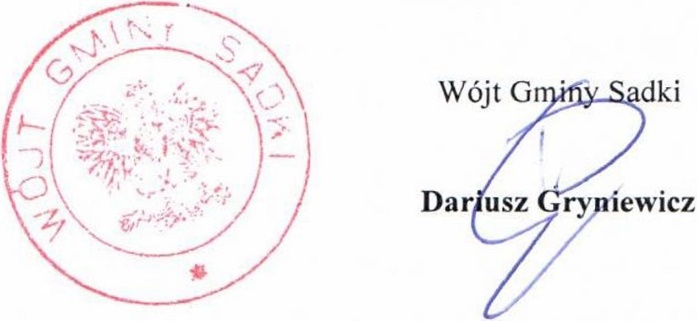 INFORMACJA O PRZEBIEGU WYKONANIA BUDŻETU
GMINY SADKI ZA I PÓŁROCZE 2021 ROKUPLAN I WYKONANIE DOCHODÓW I WYDATKÓW BUDŻETOWYCHPodstawowe wielkości budżetowe Gminy Sadki na rok 2021 zostały uchwalone przez Radę Gminy Sadki uchwałą Nr XXIX/59/2020 z dnia 23 grudnia 2020 roku w sprawie uchwalenia budżetu Gminy Sadki na 2021 rok. W powyższej uchwale przyjęto:dochody budżetowe w wysokości 36.560.332,24 złwydatki budżetowe w wysokości 38.810.332,24 złW wyniku zmian budżetowych przeprowadzonych w I półroczu 2021 roku wielkości te uległy zmianie i na dzień 30 czerwca 2021 roku odpowiednio wynosiły:dochody budżetowe w wysokości 40.289.466,55 złwydatki budżetowe w wysokości 43.039.466,55złPierwotnie planowane dochody budżetowe wzrosły o kwotę 3.729.134,31 zł czyli o 10,20 % natomiast wydatki budżetowe wzrósł}' o kwotę 4.229.134,31 zł tj. o 10,90 %Rada Gminy w Sadkach zdecydowała o uchwaleniu budżetu na 2021 rok z deficytem w wysokości 2.250.000,00 zł, deficyt zwiększono i na 30.06.2021rok wynosił 2.750.000,00 zł Plan i wykonanie dochodów i wydatków na dzień 30 czerwca 2021 roku w szczegółowości do paragrafów klasyfikacji budżetowej przedstawiają poniższe zestawienia:DOCHODY ZA I PÓŁROCZE 2021 ROKU WEDŁUG ROZDZIAŁÓW , PARAGRAFÓW KLASYFIKACJI BUDŻETOWEJWYDATKI ZA I PÓŁROCZE 2021 ROKU WEDŁUG ROZDZIAŁÓW , PARAGRAFÓW KLASYFIKACJI BUDŻETOWEJPrzychody i rozchody budżetu w I półroczu 2021 rokuZestawienie kredytów zaciągniętych przez Gminę Sadki oraz ich spłata w I półroczu 2021 r.Wykaz realizowanych inwestycji za I półrocze 2021 rokuWydatki związane z ochroną środowiskaWYKAZ PRZEDSIĘWZIĘĆ REALIZOWANYCH W RAMACH FUNDUSZU SOŁECKIEGO NA 2021 ROKU stan na 30.06.2021Sprawozdanie z wykorzystanych dotacji na zadania zlecone otrzymanych z Budżetu Wojewody Kujawsko-Pomorskiego i zKrajowego Biura Wyborczego za okres 01.01.2021 r. - 30.06.2021 r.WYKONANIE PLANU DOTACJI DLA PODMIOTÓW ZALICZANYCH DO SEKTORA FINANSÓW PUBLICZNYCH ZA I PÓŁROCZE 2021 R.Dochody i wydatki związane z odpadami komunalnymiDotacje i wydatki na podstawie porozumień z zakresu administracjirządowejDOCHODY PLANOWANE I WYKONANE Z TYTUŁU WYDAWANIA ZEZWOLEŃ NA
SPRZEDAŻ NAPOJÓW ALKOHOLOWYCH I WYDATKI (PLANOWANE I WYKONANE) NA
REALIZACJĘ ZADAŃ OKREŚLONYCH W PROGRAMIE PROFILAKTYKI I
ROZWIĄZYWANIA PROBLEMÓW ALKOHOLOWYCHZaplanowano dochody w dziale 756, rozdz. 75618,§ 0480 -„Wpływy z opłat za wydawanie zezwoleń na sprzedaż alkoholu” w wysokości 105.000,00 zł. Wydatki zaplanowane w dziale 851, rozdz. 85154 - „ Przeciwdziałanie alkoholizmowi” stanowiły ogółem 104.200,00 zł.Z ogólnej kwoty dochodów 105.000,00 zł na realizację zadań w zakresie przeciwdziałania narkomanii przeznaczono 800,00 zł.Plan dochodów i wydatków na dzień 30.06.2021 r. przedstawia poniższe zestawienie :Część opisowaBudżet Gminy Sadki na 2021 rok został pierwotnie zaplanowany w następujących wysokościach:- dochody 36.560.332,24 złwydatki 38.810.332,24 zł- dochody 40.289.466,55 zł - wydatki 43.039.466,55 złWykonanieZrealizowane dochody za I półrocze wynoszą 20.220.877,31 złotych.Poniesione wydatki 17.178.715,08 złotych.Wynik finansowy za wyżej wymieniony okres jest dodatni i wynosi 3.042.162,23 zł.Zadłużenie gminy na 30 czerwca 2021 roku wynosiło 2.482.870,28 zł. w tym:z tytułu zaciągniętych kredytów 34.000,00 złotych z tytułu wykupu wierzytelności 2.448.870,28 złotychPlanowana spłata zobowiązań z tytułu zaciągniętych kredytów w 2021 roku wynosi 68.000,00 złotych.W okresie I półrocza dokonano spłaty w wysokości 34.000,00 złotych . Środki finansowe lokowano na lokatach overnight - tj. lokatach na noc oraz założono 4 lokaty 500 000,00 zł na okres 6 -ciu miesięcy.Dochody zostały zrealizowane w 50,19 %.Wykonanie w poszczególnych działach jest zróżnicowane i przedstawia się następująco:DOCHODY BIEŻĄCEW dziale ROLNICTWO I ŁOWIECTWO wykonano dochody w wysokości 763.386,80 zł co stanowi 98,62 % w stosunku do planu. Na dochody te składają się:KPWiK w Szubinie zapłata za przesył wody i ścieków, dotacja na zadania zlecone - zwrot akcyzy za paliwo rolnicze, dochody z najmu i dzierżawy.W dziale TRANSPORT I ŁĄCZNOŚĆ wykonano dochody w wysokości 500,00 zł.Otrzymana darowizna na rzecz Gminy.W dziale GOSPODARKA MIESZKANIOWA wykonano dochody w wysokości 51.696,28 zł, co stanowi 78,94 % w stosunku do planu. Na dochody te składają się następujące wpływy:wpływy z usług - czynsze za użytkowanie lokali mieszkalnych,wpływy z opłat za zarząd i użytkowanie wieczyste gruntów gminnych,wpływy z czynszu budynku przychodni „ Medicus”,wpływy odsetek: od nieterminowych płatności, od rat z tytułu hipoteki przekształceniapraw własności.wpływ z tytułu kar i odszkodowań za zajmowane lokale mieszkalne bez tytułów prawnych.W dziale DZIAŁALNOŚĆ USŁUGOWA wykonano dochody w wysokości 1.000,00 zł tj.%. Dotacja na podstawie porozumienia dotycząca utrzymania miejsc pamięci narodowej.W dziale ADMINISTRACJA PUBLICZNA wykonano dochody wysokości 67.129,17 złotych tj. 62,37 % w stosunku do planu. Do najważniejszych dochodów należą min.: dotacje na zadania zlecone, koszty upomnień od podatków i opłat lokalnych 3.665,60 zł .dochód z tytułu zużytej energii elektrycznej, zwrot kosztów sądowych, , kary umowne , zwrot wydatków z lat ubiegłych, wpływ odszkodowania od ubezpieczyciela gminy zalanie pomieszczeń, dotacja spis ludności i mieszkań, wynagrodzenie płatnika za terminowe opłacanie zaliczek na podatek dochodowy .W dziale URZĘDY NACZELNYCH ORGANÓW WŁADZY PAŃSTWOWEJ, KONTROLI I OCHRONY PRAWA ORAZ SĄDOWNICTWA dochody wynosiły 1.203,00 złotych tj. 50,06 % w stosunku do planu. - są to dotacje na uaktualnienie stałego rejestru wyborców.W dziale BEZPIECZEŃSTWO PUBLICZNE I OCHRONA PRZECIWPOŻAROWA zrealizowano dochody w wysokości 1.104,14 złotych tj. 36,80 % są to wpływy z kar i grzywien , mandatów.Nałożono 11 mandatów karnych na kwotę 1.350,00 zł, z tego wyegzekwowano kwotę 1.100,00 zł.W dziale DOCHODY OD OSÓB PRAWNYCH, OD OSÓB FIZYCZNYCH I OD INNYCH JEDNOSTEK NIEPOSIADAJĄCYCH OSOBOWOŚCI PRAWNEJ ORAZ WYDATKI ZWIĄZANE Z ICH POBOREM wykonanie dochodów wynosi 4.789.104,13 złotych tj. 51,54 %.a ) § 0310 - podatek od nieruchomości - osoby prawne:PLAN	1.862.523,98 złWYKONANIE	861.993,23 złco stanowi 46,28 % planuREALIZACJA PODATKU OD NIERUCHOMOŚCI PRZEZ OSOBY PRAWNE SPORZĄDZONA NA
DZIEŃ 30.06.2021 R. W PODZIALE NA SOŁECTWA( w tysiącach złotych )Realizacja należności bieżących w I półroczu 2021r. podatku od nieruchomości przez osoby prawne ukształtowała się na poziomie 51 %.Zaległości z lat ubiegłych nie ma.Sporządziła: Bogusława Nitka- osoby fizyczne:1.334.924,71 zl WYKONANIE	738.246,87 zlco stanowi 55,30 % planu573.261,00 złWYKONANIE	253.019,00 złco stanowi 44,14 % planuREALIZACJA PODATKU ROLNEGO PRZEZ OSOBY PRAWNE SPORZĄDZONA NA DZIEŃ30.06.Z0Z1 R. W PODZIALE NA SOŁECTWA	( w tysiącach złotych )Realizacja należności bieżących podatku rolnego za I półrocze 2021 roku przez osoby prawne ukształtowała się na pt 38%Zaległości z lat poprzednich nie maSporządziła: Bogusława Nitka- osoby fizyczne:1.044.086,34 zł WYKONANIE	570.278,51 złco stanowi 54,62 % planuREALIZACJA PODATKU ROLNEGO OSOBY FIZYCZNE ZA I PÓŁROCZE 2021 ROKUW PODZIALE NA SOŁECTWA			(w tysiącach złotych)Sporządziła:MagdalenaSmolińskac) § 0330 — podatek leśny - osoby prawneco stanowi 50,93 % planu - osoby fizyczneco stanowi 67,45 % planu§ 0340 - podatek od środków transportowych - osoby prawneco stanowi 76,89 % planu - osoby fizycznePLANWYKONANIE co stanowi 62,83 % planuZaplanowano dochody na podstawie informacji ze Starostwa Powiatowego oraz złożonych deklaracji.Na wykonanie dochodów w § 0350- wpływy z podatku od działalności gospodarczej osób fizycznych w formie karty podatkowej, § 0360 - podatek od spadków i darowizn, § 0500 - podatek od czynności cywilnoprawnych są to dochody uzyskane z Urzędów Skarbowych, na które Gmina nie ma wpływu.Paragraf 0410 są to wpływy z tytułu opłat skarbowychParagraf 0490 są to wpływy z tytułu zajęcia pasa drogowego.Wykonanie dochodów w udziałach w podatku dochodowym od osób fizycznych (§ 0010 ) oraz podatku dochodowym od osób prawnych Gmina nie ma wpływu, gdyż przekazywane są przez Ministerstwo Finansów.W dziale RÓŻNE ROZLICZENIA subwencje przekazywane są w ustalonych wielkościach i terminach. Znajdują się tu także odsetki od lokat oraz odsetki od środków zgromadzonych na rachunkach bankowych.W dziale OŚWIATA I WYCHOWANIE dochody wyniosły 332.215,57 złotych - co stanowi 66,86 %. Na dochody te składają się dochody za wynajem pomieszczeń i mienia szkoły oraz przedszkola, wpływy z odpłatności za wyżywienie w stołówce szkolnej i przedszkolu, wynagrodzenie płatnika za terminowe opłacanie zaliczek na podatek dochodowy, wpłaty od rodzicówza wychowanie przedszkolne, wpływy od innych jst. za dzieci uczęszczające do przedszkola , oddziałów przedszkolnych i szkół na terenie gminy Sadki zamieszkałych w innych gminach, zwrot wydatków z lat ubiegłych, Pozostałe dochody to dotacje na realizację zadań zleconych i zadań własnych, środki pochodzące z pozyskanego grantu projektu realizowanego w ramach Programu Polsko- Amerykańskiej Fundacji Wolności ENGLISH TEACHING;W dziale OCHRONA ZDROWIA zrealizowane dochody z tytułów dotacji na zadania zlecone przeznaczone na organizację telefonicznego punktu zgłoszeń potrzeb transportowych oraz informacji o szczepieniach przeciwko wirusowi SARS-Co-V ( środki w ramach Funduszu Przeciwdziałania Covid -19)W dziale POMOC SPOŁECZNA wykonano dochody w wysokości 267.420,65 złotych tj. 55,30 %. Na dochody te składają się wpływy z tytułu świadczeń usług opiekuńczych, dotacji na realizację zadań zleconych i zadań własnych ( zasiłki i pomoc w naturze, dożywianie, dodatek energetyczny, dodatek mieszkaniowy , opłacenie ubezpieczenie zdrowotne) Pozostałe dochody w wysokości 3.507,00 zł są to środki na realizacje programu Wspieraj Seniora na rok 2021 ( środki w ramach Funduszu Przeciwdzałania Covid -19);.W dziale EDUKACYJNA OPIEKA WYCHOWAWCZA zrealizowane dochody wyniosłyzłotych tj. 100,00%. Na dochody te składa się dotacja na zadania własne (pomoc materialna dla uczniów).W dziale RODZINA wykonano dochody w wysokości 6.355.059,34 złotych tj. 59,49 %. Na dochody te składają się dochody z tytułu funduszu alimentacyjnego i zaliczki alimentacyjnej,, zwroty niesłusznie pobranych świadczeń wraz z odsetkami, dochody z tytułu dotacji na realizację zadań zleconych i zadań własnych. Zaległości z tytułu zaliczki alimentacyjnej i funduszu alimentacyjnego wynoszą 1.281.594,01 złotych.W dziale GOSPODARKA KOMUNALNA I OCHRONA ŚRODOWISKA zrealizowane dochody wyniosły 722.094,36 złotych tj. 41,50 %. Na dochody te składają się:- wpływy z różnych dochodów związanych z gromadzeniem środków z opłat i kar za korzystanie ze środowiska, wpływy z opłat śmieciowych. Zaległości z tego tytułu wynoszą 240.736,33 zł. Wpływy z tytułu opłaty retencyjnej (dochód własny 10 %), Wpływy kosztów i odsetek za nieterminowe uiszczanie opłat związanych z opłatą śmieciową.W dziale KULTURA I OCHRONA DZIEDZICTWA NARODOWEGO wykonano dochody w wysokości 1.321,16 złotych tj. 8,91 % w stosunku do planu. Na dochody te składają się wpływy z tytułu wynajmu świetlic wiejskich.Dokonując analizy realizacji dochodów budżetowych Gminy Sadki należy zwrócić uwagę na działania zmierzające do wyegzekwowania zaległości podatkowych.W okresie od 01.01.2021 r. do 30.06.2021 r. wystawiono łącznie 305 upomnień na kwotę 118 621,99zł.W okresie od 01.01.2021 r. do 30.06.2021 r. wystawiono łącznie 72 tytułów wykonawczych na kwotę 20 447,20 zł z tego:podatki od osób prawnych (0 tytuły) kwota 0,00 zł;podatki od osób fizycznych (72 tytuły) kwota 20 447,20 zł;Wielkościami istotnymi dla budżetu są także skutki udzielonych przez Gminę ulg z tytułu:Obniżenia górnych stawek podatków ogółem: 15.916,00 zł w tym:Podatek od nieruchomości - 0,00 zł;Podatek od środków transportowych -15.916,00 zł.Ulgi i zwolnienia (bez ulg i zwolnień ustawowych) ogółem -22.914,18 zł w tym:a) Podatek od nieruchomości 22.914,18 zł.Utracone dochody Gminy Sadki w wysokości 22.914,18 zł wynikają z uchwał podatkowych podjętych przez Radę Gminy.Skutki decyzji wydanych przez organ podatkowy na podstawie ustawy Ordynacja podatkowa:Umorzenie zaległości podatkowych ogółem - 3.505,00 zł w tym:Podatek od nieruchomości - 941,00 zł,Podatek rolny - 2.564,00 złRozłożenie na raty odroczenie terminu płatności ogółem - 5.252,00 zł w tym:Podatek od nieruchomości - 0,00 złPodatek od środków transportu - 522,00 złPodatek od spadków i darowizn - 4.730,92 złDOCHODY MAJĄTKOWEDochody majątkowe wykonano w wysokości 255.654,91 złtj. 5,18 % planowanej kwoty na 2021 rokW dziale ROLNICTWO I ŁOWIECTWO wykonano dochody w wysokości 14.886,18 zł co stanowi 2,69 % w stosunku do planu.Nie wykonano w I półroczu zaplanowanych dochodów majątkowych. W miesiącu czerwcu br. odbył się pierwszy przetarg ustny na sprzedaż działek budowlanych , i wpływy w I półroczu to wadia na zakup działek.W drugim półroczu wpłyną środki finansowe za zbyte działki nr 349, 351 i 352. Zostanie zorganizowany ponownie przetarg na zbycie pozostałych zaplanowanych do zbycia nieruchomości.Planowana jest także w II półroczu sprzedaż składowiska odpadów w Ostrowcu.W dziale TRANSPORT 1 ŁĄCZNOŚĆ wykonano dochody w wysokości 229.085,00 zł. wpływy z tytułu dofinansowania zadania pn. Budowa ścieżki pieszo-rowerowej na odcinku Sadki -Samostrzel w ciągu drogi powiatowej w ramach programu operacyjnego rybactwo i morze w zakresie działania „realizacji lokalnych strategii rozwoju kierowanych przez społeczność”. Inwestycja była zrealizowana w 2020 roku. Nie zostały wykonane dochody z tytułu dofinansowania z budżetu państwa w ramach Rządowego Funduszu Rozwoju Dróg . Realizacja nastąpi w II półroczu.W dziale GOSPODARKA MIESZKANIOWA wykonano dochody w wysokości 6.358,53 zł co stanowi 0,21 % w stosunku do planu.Na powyższe dochody składają się dochody z tytułu przekształcenia prawa użytkowania wieczystego w prawo własności. Pozostały dochód w wysokości 858,53 zł to wadium za sprzedaż garaży. W drugim półroczu wpłyną środki finansowe za zbyte garaże nr 2,3 i 5.Złożono wniosek do ministra właściwego ds. budownictwa o wsparcie ze środków Rządowego Funduszu Rozwoju Mieszkalnictwa na sfinansowanie objęcia udziałów w tworzonej Społecznej Inicjatywie Mieszkaniowej KZN Bydgoski - spółka z o.o na kwotę 3.000.000 zł realizacja nastąpi w II półroczu br.;W dziale INFORMATYKA realizacja dochodu z tytułu dotacji odbędzie się w II półroczu 2021 roku. Projekt Infostrada Kujaw i Pomorza 2.0 realizowany jest przez Urząd Marszałkowski.W dziale ADMINISTRACJA PUBLICZNA wykonano dochody wysokości 325,20 złotych.Dochód z tytułu złomowania składnika majątkowego gminy.W dziale BEZPIECZEŃSTWO PUBLICZNE I OCHRONA PRZECIWPOŻAROWA wykonano dochody wysokości 5.000,00 złotych.Dochód z tytułu sprzedaży samochodu pożarniczego marki Star.W dziale KULTURA FIZYCZNA dofinansowania w ramach Programu Operacyjnego Rybactwo i Morze w zakresie działania „realizacji lokalnych strategii rozwoju kierowanych przez społeczność” na zadanie pn. „Rozbudowa placu zabaw w miejscowości Samostrzel”. Realizacja nastąpi w II półroczu.WYDATKIRealizacja wydatków odbywała się z własnych środków bez konieczności zaciągania kredytów i wyniosła 39,91 % w stosunku do planu. Zobowiązania wymagalne nie wystąpiły.Za okres I półrocza 2021 roku przeznaczono kwotę:- 379.923,00 zł na wydatki majątkowe, co stanowi 4,55 % planu rocznego- 16.798.792,08 zł na wydatki bieżące, co stanowi 48,43 % planu rocznego.Wydatki majątkowe 8.358.364,60 zł	379.923,00 złW rozbiciu na poszczególne działy realizacja ta przedstawia się następująco:W dziale ROLNICTWO I ŁOWIECTWO wydatkowano środki w kwocie 795.624,01 złotych tj. 79,91 %. Wydatki przeznaczone były na wpłatę gminy w wysokości 2% od podatku rolnego na Izby Rolnicze, na wydatki związane ze zwrotem akcyzy za paliwo rolnicze, wynagrodzenia z pochodnymi pracownika urzędu. Zadanie inwestycyjne pn. „ budowa sieci wodociągowej na terenie gminy Sadki” zostanie realizowane w II półroczu 2021 roku.W dziale LEŚNICTWO wydatkowano środki w wysokości 1.460,00 złotych, co stanowi 11,15 %. Poniesiono wydatki na zakup drzew i krzewów .Pozostałe wydatki zostaną zrealizowane w II półroczu.W dziale TRANSPORT I ŁĄCZNOŚĆ wydatki wyniosły 734.758,66 złotych tj. 13,96 % w stosunku do planu. Wydatki bieżące stanowiły kwotę 359.440,66 złotych, a wydatki majątkowezłotych. Przeznaczone były one na bieżące utrzymanie dróg publicznych gminnych, zakup kamienia , destruktu, żwiru i piasku, znaków drogowych , naprawę i bieżące utrzymanie sprzętu drogowego, zakup paliwa, zakup narzędzi dla pracowników, naprawy pojazdów należących do urzędu, dokonano także opłat za zajęcie pasa drogowego, wydatki na wynagrodzenia i pochodne pracowników urzędu, poniesiono także wydatki na odśnieżanie dróg gminnych . Z wydatków inwestycyjnych zostały zrealizowane wydatki związane z wykupem wierzytelności zgodnie z harmonogramami spłat. Pozostałe wydatki inwestycyjne zostaną zrealizowane w II półroczu 2021 roku.W dziale GOSPODARKA MIESZKANIOWA wydatkowano kwotę 62.345,11 złotych tj. 1,94 % wydatki przeznaczone były między innymi na : opłatę za czynsze z uwagi na brak lokali socjalnych, wycenę działki przeznaczonej do sprzedaży, ogłoszenia prasowe, wyceny nieruchomości, opłaty za użytkowanie wieczyste drogi , zakup opału do budynku socjalnego w Bninie i w Sadkach, wywóz nieczystości z budynków w Bninie i Machowie, zakup energii i wody do budynków, drobne naprawy w budynkach komunalnych, zapłata podatku od nieruchomości. Z wydatków inwestycyjnych nie zostały zrealizowane wydatki na zadanie pn. Wniesienie wkładu do spółek prawahandlowego - Społeczna Inicjatywa Mieszkaniowa "KZN Bydgoski - spółka z o.o. Wydatek ten zostanie zrealizowany po otrzymaniu środków z ministerstwa.W dziale DZIAŁALNOŚĆ USŁUGOWA wykonano wydatki w wysokości 7.541,53 złotych tj. 8,98 % i przeznaczone były na zapłatę urbaniście za przygotowanie projektu decyzji o warunkach zabudowy , sporządzenie map mpzp. , publikacje aktów planowania przestrzennego. Pozostałe wydatki będą realizowane w II półroczu 2021 roku.W dziale INFORMATYKA wykonano wydatki w wysokości 346,20 złotych tj. 0,53 % i przeznaczone były na przekazanie dotacji dla samorządu województwa na wydatki bieżące dotyczące projektu Infostrady Kujaw i Pomorza 2.0. Wydatki inwestycyjne dotyczące projektu Infostrady Kujaw i Pomorza 2.0 realizowane są przez Urząd Marszałkowski. Wydatki te będą realizowane w II półroczu 2021 roku.W dziale ADMINISTRACJA PUBLICZNA wydatki wyniosły 1.803.756,98 złotych tj. 40,27 %. Wydatki bieżące przeznaczone były na bieżące utrzymanie Rady i jej organów, funkcjonowanie Urzędu Gminy oraz na wydatki związane z promocją jst.. Wydatki te to m. in. wynagrodzenia i pochodne, zakup czasopism, prowizje za przelewy i opłaty pocztowe, zakup opału, zapłata za energię elektryczną, wodę, telefony, obsługa prawna, obsługa prawna mieszkańców, obsługa cyberbezpieczeństwa, obsługa przez audytora wewnętrznego, obsługa kotłowni, licencje i konserwacja programów komputerowych, przeglądy techniczne, ubezpieczenie mienia, składki do stowarzyszeń i związków, obsługa BHP i ppoż., zapłata inspektorowi Ochrony danych osobowych, usługa związana z prowadzeniem procedur przetargowych, szkolenia, usługa transmisji z sesji Rady do sieci wraz archiwizacją i anonimizacją , wydatki związane z Narodowym Spisem Powszechnym Ludności i Mieszkań oraz wydatki w ramach Funduszu Sołeckiego. Ponadto dziale 750 w rozdziale 75085 znajdują się wydatki związane z funkcjonowaniem Gminnego Zespołu Obsługi Oświaty, która to na mocy Uchwały XXIII/47/2016 Rady Gminy z 31.08.2016 roku na podstawie zmian w prawie oświatowym przekształciła się w jednostkę obsługującą placówki oświatowe Gminy Sadki.Średnie zatrudnienie - 4 etaty Wydatki osobowe - 179 593,94 złWydatki bieżące (między innymi: zakup materiałów biurowych i eksploatacyjnych, usługi inspektora ochrony danych osobowych, usługi BHP, konserwacja oprogramowania, usługi pocztowe, umowy zlecenie itp.)15 898,36 złW dziale URZĘDY NACZELNYCH ORGANÓW WŁADZY PAŃSTWOWEJ, KONTROLI I OCHRONY PRAWA ORAZ SĄDOWNICTWA wydatki wyniosły 699,32 złotych tj. 29,10 % w stosunku do planu rocznego.Wydatki zostały poniesione w związku z prowadzeniem rejestru wyborców.W dziale BEZPIECZEŃSTWO PUBLICZNE I OCHRONA PRZECIWPOŻAROWA wydatkowano środki 214.261,19 złotych tj. 46,45 % w stosunku do planu rocznego.Ochotnicze Straże Pożarne:Na ekwiwalenty za udział członków OSP w akcjach ratowniczo - gaśniczych i szkoleniach wydatkowano kwotę 7939,84 zł, na ryczałt dla Komendanta Gminnego OSP 2500,00 zł.Na umowy - zlecenia i składki na ubezpieczenie społeczne dla konserwatorów sprzętu wydatkowano kwotę 17403,47 zł.Na zakup umundurowania, wyposażenia ochrony osobistej, sprzętu p.poż wydatkowano kwotę 4039,25 zł. Na zakup paliw do samochodów gaśniczych i sprzętu silnikowego oraz na zakup części zamiennych wydatkowano kwotę 4696,06 zł, Za kwotę 3075,00 zł zakupiono opał do remiz w Sadkach i Anielinach. Na zakup innych materiałów przeznaczono kwotę 3948,77 zł. Na doposażenie jednostek OSP z funduszy sołeckich przeznaczono kwotę 3500,00 zł.Na zakup napojów dla członków OSP biorących udział w akcjach ratowniczych wydatkowano kwotę 288,36 zł.Na opłaty za energię elektryczną i wodę w remizach OSP wydano 2566,78 zł.Na remonty pojazdów i sprzętu wydatkowano kwotę 3307,60 zł,Na przeglądy i konserwację gaśnic wydatkowano 518,96 zł, na przeglądy techniczne pojazdów wydatkowano kwotę 251,00 zł, na badania lekarskie członków OSP przeznaczono 250,00 zł, na legalizację i przeglądy sprzętu wydatkowano 3195,86 zł, na szkolenie członków OSP przeznaczono 500, zł, środki z funduszu sołeckiego Jadwiżyna w kwocie 3000,00 zł. przeznaczono na utwardzenie placu przy OSP, na inne usługi przeznaczono kwotę 1634,36 zł, na wykonanie grochówki na zawody sportowo pożarnicze wydatkowano kwotę 1500,00 zł.Na telefony i internet wydatkowano kwotę 365,26 zł, na wyjazdy służbowe 491,45 zł.Udzielono również dotację dla OSP w Sadkach w wysokości 12.000,00 zł na ochronę przeciwpożarową - bieżące utrzymanie wozu bojowego Iveco.Obrona Cywilna:na szkolenie pracowników kwota 1000,00 zł oraz kwota 369,00 zł, na wykonanie drugiego etapu Planu Operacyjnego Funkcjonowania Gminy planowana do wykorzystania w II półroczu.Straż Gminna:Na ekwiwalenty za pranie umundurowania, posiłki regeneracyjne i wodę mineralną wydatkowano kwotę 1592,89 zł. Na zakup paliwa do radiowozu i zakup części zamiennych wydatkowano kwotę 5057,84 zł. Na zakup wyposażenia i innych materiałów przeznaczono 949,35 zł. Na opłaty za energię elektryczną i wodę wydatkowano 1110,07 zł, na naprawy radiowozu i przeglądy sprzętu biurowego wydatkowano 2546,30. Na przegląd radiowozu wydatkowano kwotę 148,00 zł, na Inspektora ODO oraz pełnienie funkcji osoby odpowiedzialnej za kontakty z podmiotami KSC wydatkowano kwotę 6826,50 zł, na inne usługi wydatkowano kwotę 561,48 zł, na telefony i internet wydatkowano 805,84 zł, na wyjazdy służbowe przeznaczono kwotę 474,74 zł. Kwota 1000,00 na szkolenie strażników planowana do wykorzystania w II półroczu.Nałożono 11 mandatów karnych na kwotę 1350,00 zł.Zarządzanie Kryzysowe:Na zakupy sprzętu i materiałów z zakresu zarządzania kryzysowego wydatkowano kwotę 2265,60 zł, na ostrzeganie mieszkańców o zagrożeniach za pomocą systemu SMS wydatkowano 1092,82 zł.W dziale OBSŁUGA DŁUGU PUBLICZNEGO wydatki wyniosły 22.084,50 złotych tj. 23,25 % i przeznaczone były na spłatę odsetek od zaciągniętych kredytów i wykupu wierzytelności.W dziale OŚWIATA I WYCHOWANIE wydatki wyniosły 4.987.156,48 złotych tj. 43,27 %. W pierwszym półroczu 2021 roku w gminie Sadki funkcjonowała Szkoła Podstawowa w Sadkach, której organizacyjnie była podporządkowana Szkoła Filialna w Dębowie, w obu szkołach zorganizowano oddziały przedszkolne. Sieć szkół uzupełniała Niepubliczna Szkoła Podstawowa w Anielinach z oddziałem przedszkolnym.Ponadto w naszej gminie funkcjonuje Przedszkole w Sadkach oraz jego dwa oddziały zamiejscowe w Bninie i w Dębionku.W pierwszej połowie 2021 roku w związku z COVID nauka w placówkach oświatowych często odbywała się zdalnie, z tego powodu nie wszystkie zadania były realizowane zgodnie z planem. Będzie to miało wpływ na wykonanie budżetu w pierwszym półroczu 2021 roku, szczególnie widoczne to będzie w realizacji planu dowozów czy wyżywienia dzieci w stołówkach itp.DZIAŁ 801 OŚWIATA I WYCHOWANIE,Przeprowadzona zgodnie z Kartą Nauczyciela analiza wysokości średnich wynagrodzeń nauczycieli na poszczególnych stopniach awansu zawodowego, w placówkach prowadzonych przez jednostkę samorządu terytorialnego za 2020 rok wykazała, że ustawowe poziomy wynagrodzeń w kilku przypadkach nie zostały osiągnięte i w 2021 roku nauczycielom wypłacano 669,63 zł jednorazowych dodatków uzupełniających.(80101) Szkoły Podstawowe i (80103) Oddziały przedszkolne w szkołach podstawowych Wydatki osobowe poniesione w I półroczu 2021 r., z podziałem na :szkoły podstawowe - 2 463 375,19 zł(85404) wczesne wspomaganie rozwoju dziecka - 2 451,48 zł (85401) świetlice szkolne - 41 421,55 złoddziały przedszkolne w szkołach podstawowych - 207 489,69 złWydatki bieżące w I półroczu 2021 r kształtowały się następująco:(80101) Szkoły podstawowe - 121 586,81 zł (80103) Oddział przedszkolny - 179,50 zł (85401) świetlice szkolne - 0,00 złOddziały przedszkolne w szkołach podstawowych (80103)- 20 879,57 zł, kwota ta dotyczy zwrotów innym gminom za wychowanie przedszkolne dzieci będących mieszkańcami gminy Sadki.Dotacje na zadania oświatowe dla szkół niepublicznych przekazane w 1 półroczu 2021 roku wyniosły: (80101) Szkoła Podstawowa - 446 811,48 zł (80103) Oddział przedszkolny - 99 435,51 zł(80104) PrzedszkolaWydatki osobowe poniesione w I półroczu 2021 rprzedszkole - 698 294,84 zł(85404) wczesne wspomaganie rozwoju dziecka - 6 063,03 złWydatki bieżące w I półroczu 2021 roku kształtowały się następująco:Przedszkole - 48 812,16 zł,22 598,98 zł dotyczy zwrotów innym gminom za wychowanie przedszkolne dzieci będących mieszkańcami gminy Sadki(80106) Inne formy wychowania przedszkolnegoNa ten cel wydatkowano 0 zł.(80113) Dowóz dzieci i młodzieżyW roku 2021 dowoziliśmy dzieci z terenu naszej gminy do szkoły w Sadkach, przedszkola oraz dzieci niepełnosprawne do szkoły w Karnowie. Transport do Kantowa zapewniał gimbus będący własnością gminy. Transport realizowany był poprzez wynajętego przewoźnika wyłonionego w drodze przetargu oraz gimbusa. W roku 2021 ze względu na stan epidemii COVID - 19 przez część roku szkolnego zawieszono naukę w placówkach oświatowych i dowóz nie odbywał się. Dzieci uczyły się zdalnie lub hybrydowo co wpłynęło na mniejsze koszty dowozu niż początkowo planowano.Średnie zatrudnienie opiekunek i kierowcy - 3,5 etatu Koszty osobowe - 101 151,99 zł Koszty bezosobowe - 0,00 zł Wydatki bieżące ogółem - 74 102,41 zł, w tym: dowozy zamknięte (PKS) - 47 995,09 złzwrot za dowóz indywidualny realizowany na podstawie umów z Wójtem, (z takiej formy korzystają jedynie rodzice dzieci z niepełnosprawnością - 6 308,43 zł paliwo zakupione do gimbusa - 14 238,55 zł( 80146) Dokształcanie i doskonalenia nauczycieli - 2 575,00 złŚrodki zostały wydatkowane głównie na studia podyplomowe i warsztaty metodyczne oraz na szkolenia.(80148) Stołówki szkolne i przedszkolne Wydatki osobowe poniesione w I półroczu 2021 r.:stołówka SP Sadki - 99 933,12 złstołówka P-la - 80 726,72 złPozostałe wydatki bieżące w w I półroczu 2021 roku kształtowały się następująco:Stołówka w SP Sadki - 27 176,84 zł stołówka P-le - 32 990,74 zł(80149) Realizacja zadań wymagających stosowania specjalnej organizacji nauki i metod pracy dla dzieci w przedszkolach, oddziałach przedszkolnych w szkołach podstawowych i innych formach wychowania przedszkolnegoW 2021 roku wydatkowano na ten cel 156 192,38 zł, wydatki te dotyczą wynagrodzenia nauczycieli pracujących z dziećmi posiadającymi orzeczenia.Dotacja na zadania oświatowe dla placówki niepublicznej wyniosła: 0 zł(80150) Realizacja zadań wymagających stosowania specjalnej organizacji nauki i metod pracy dla dzieci i młodzieży w szkołach podstawowychWI półroczu 2021 roku wydatkowano na ten cel 213 041,28 zł, wydatki te dotyczą wynagrodzenia nauczycieli pracujących z dziećmi posiadającymi orzeczenia.Dotacja na zadania oświatowe dla placówki niepublicznej wyniosła: 51 888,49 złDotacja na zadania oświatowe dla placówki niepublicznej - wczesne wspom. rozw. (85404) - 0 zł(80153) Zapewnienie uczniom prawa do bezpłatnego dostępu do podręczników, materiałów edukacyjnych lub materiałów ćwiczeniowychW roku 2021 na ten cel zaplanowano 74 531,53 zł, w T półroczu 2021 kwotę 10 713,78 zł przekazano do NSP w Anielinach.(80195) pozostała działalność - wydatki związane z realizacja programów grantowych projektu realizowanego w ramach Programu Polsko- Amerykańskiej Fundacji Wolności ENGLISH TEACHING.W dziale OCHRONA ZDROWIA wydatki wyniosły 61.310,72 złotych, co stanowi 9,82 % w stosunku do planu.W rozdziale 85121 - lecznictwo ambulatoryjne - niewykonanie wydatków spowodowane jest zaplanowaniem w tym dziale 500.000,00 zł na pokrycie zobowiązań SPZOZ w likwidacji, której likwidacja do chwili obecnej się nie zakończyła.Sprawozdanie opisowe z realizacji gminnego programu profilaktyki i rozwiązywania
problemów alkoholowych i przeciwdziałania narkomanii za I półrocze 2021Wsparcie dzieci z rodzin dysfunkcyjnych (przemoc, alkohol, niewystarczające kompetencje wychowawcze rodziców - bezradność opiekuńczo-wychowawcza, bieda)Bieżące prowadzenie działalności placówki opiekuńczo-wychowawczej w formie świetlicy profilaktyczno-wychowawczej. Sprawozdanie GOPS Sadki, plan wynosi 70.000,00 zł, wykonano 32.571,31 zł co stanowi 46,53%.Środki były przeznaczone na wypłatę wynagrodzenia z pochodnymi oraz na prowadzenie działalności w świetlicach.Zwiększenie dostępności pomocy terapeutycznej i rehabilitacyjnej dla osób uzależnionych od alkoholu i ich rodzin.W ramach zadania zabezpieczona jest bezpłatna psychoterapia indywidualna i grupowa dla osób uzależnionych i współuzależnionych. Zadanie zostało zlecone Stowarzyszeniu „Prometeja” w ramach otwartego konkursu ofert na postawie ustawy o działalności pożytku publicznego i wolontariacie.Dodatkowo w ramach zadania finansowane są koszty przeprowadzanych badań biegłych sądowych w przedmiocie uzależnienia od alkoholu oraz współfinansowanie zadania o nazwie: Kujawsko-Pomorska „Niebieska linia” Pogotowie dla Ofiar Przemocy w Rodzinie. Łącznie wydano 6.123,09 zł.Prowadzenie punktu konsultacyjnego dla osób uzależnionych i ich rodzin.W ramach zadania zapewnione jest wsparcie psychologa. Łącznie wydano 2.030,00 zł.Tworzenie kompetentnej kadry zajmującej się problemem uzależnień i przemocy w rodzinie poprzez podnoszenie kompetencji przedstawicieli grup zawodowych zajmujących się osobami nietrzeźwymi, ofiarami przemocy w rodzinie.Wydatek zaplanowano na II półrocze.Prowadzenie programów terapeutycznych, podejmowanie działań edukacyjnych w zakresie problematyki alkoholowej.Zadanie polega na wsparciu przedsięwzięć socjoterapeutycznych i interwencyjnych dla dzieci i młodzieży w szkołach.Łącznie wydano 429,00 zł.Działalność Gminnej Komisji Rozwiązywania Problemów Alkoholowych.Zadanie polega na przyjmowaniu wniosków o leczenie odwykowe, opracowywanie wniosków i kierowanie do sądu oraz rozpatrywanie spraw wpływających do GKRPA. Łącznie wydanozł.Wydatki programu zapobiegania Narkomanii w Gminie Sadki:Wydatek zaplanowano na II półrocze.Sporządziła:Joanna MalińskaW dziale 851 rozdział 85195 znajdują się także wydatki przeznaczone na organizację telefonicznego punktu zgłoszeń potrzeb transportowych oraz informacji o szczepieniach przeciwko wirusowi SARS- Co-V ( środki w ramach Funduszu Przeciwdziałania Covid -19).W dziale POMOC SPOŁECZNA wydatki wyniosły 631.408,81 złotych, co stanowi 44,30 % w stosunku do planu.Rozdział 85202 - domy pomocy społecznej, plan 128.000,00 zł, wykonanie 57.428,88 zł co stanowi 44,87 %.Tą formą pomocy objęte są osoby, które przebywają w różnych Domach Pomocy Społecznej. Jest to zadanie własne gminy, zgodnie z art. 17 ust. 1 pkt. 16 ustawy o pomocy społecznej. W I półroczu 2021 roku objęto tą formą pomocy 4 osoby.Rozdział 85205 - przemoc w rodzinie, plan 1.097,00 zł wykonanie 0 zł.Jest to zadanie finansowane ze środków własnych, w ramach którego będą podejmowane działania na rzecz przeciwdziałania przemocy w drugim półroczu 2021 roku.Rozdział 85213 - składki na ubezpieczenie zdrowotne opłacane za osoby pobierające nie które świadczenia z pomocy społecznej, plan 13.900,00 zł, wykonanie 6.905,15 zł co stanowi 49,68%.Opłacono składkę zdrowotną 23 osobom pobierającym zasiłek stały. Zadanie to jest zadaniem własnym, na które ośrodek otrzymuje dotację.Rozdział 85214 - zasiłki i pomoc w naturze oraz składki na ubezpieczenia emerytalno - rentowe, plan 101.950,00 zł wykonanie 44.421,97 zł co stanowi 43,57% z tego:zasiłki okresowe plan 46.300,00 zł, a wykonanie 31.237,91 zł co stanowi 67,47%.Pomoc w formie zasiłku okresowego skierowana była przede wszystkim do osób przewlekle chorych, niepełnosprawnych, bezrobotnych. Wypłata zasiłków okresowych to zadanie własne, na które otrzymujemy dotację celową z budżetu państwa. W pierwszym półroczu 2021 roku pomoc w tej formie uzyskały 34 rodziny, wypłacono 90 świadczeń.zasiłki celowe plan 47.350,00 zł, wykonanie 11.960,93 zł co stanowi 25,26 % planu.W celu zaspokojenia niezbędnej potrzeby bytowej zostały przyznane zasiłki celowe,	wszczególności na pokrycie części lub całości kosztów zakupu żywności, leków i leczenia, opału, odzieży. Jest to zadanie własne finansowane ze środków własnych. W okresie od stycznia do czerwca 2021 roku przyznano zasiłek celowy 23 rodzinom, wypłacono 33 świadczenia.zakup usług plan 4000,00 zł, wykonanie 3.800,00 zł. Środki wydano na sprawienie pogrzebu.Rozdział 85215 - dodatki mieszkaniowe - plan 110.743,13 zł, wykonanie 31.150,73 zł, co stanowi 28,13%.Pomoc w formie dodatków mieszkaniowych wydano 28 decyzji na kwotę 30.787,99 zł i dodatków energetycznych wydano 6 decyzji na kwotę 355,63 zł.Rozdział 85216 zasiłek stały, plan 164.500,00 zł, wykonanie 85.919,46 zł co stanowi 52,23%. Pomoc w formie zasiłku otrzymują osoby z tytułu wieku i niepełnosprawności. Jest to zadanie własne dotowane z budżetu państwa. Pomoc w formie zasiłku stałego otrzymało 27 osób, wypłacono 149 świadczeń.Rozdział 85219 - Ośrodki Pomocy Społecznej, plan 491.693,00 zł, wykonanie 237.126,45 zł co stanowi 48,23 % planu (w tym dotacja: plan 134.600,00 zł, wykonanie 65.295,54 zł). Wydatki te przeznaczone były na bieżące funkcjonowanie Gminnego Ośrodka Pomocy Społecznej: wynagrodzenia zatrudnionych pracowników, plan 725 466,00 zł, wykonanie 295 670,41 zł co stanowi 40,76%, zakup materiałów i usług , szkolenia , delegacje ,wynagrodzenie dla kuratora, osoby częściowo ubezwłasnowolnionej.Rozdział 85220 - Punkt Interwencji Kryzysowej, plan 6.736,00 zł, wykonanie 3.240,00 zł co stanowi 48,1% planu. Pomoc psychologiczna była udzielana w wymiarze 7 godzin miesięcznie w ramach PIK. Zadanie i środki własne. Z tej formy pomocy skorzystało 18 osób.Rozdział 85228 Usługi opiekuńcze i specjalistyczne usługi opiekuńcze, plan 314.321,00 zł wykorzystano 145.048,83 zł. co stanowi 46,15% planu. Pomocą w formie specjalistycznych usług opiekuńczych objętych jest 7 rodzin, zrealizowano 486 godzin usług. Usługi opiekuńcze realizowane są w 27 rodzinach, w okresie sprawozdawczym wykonano 4.189 godzin usług.Rozdział 85230 Pomoc w zakresie dożywiania, plan 51.400,00 zł, wykorzystano 15.681,80 zł (środki własne 14.900,00 zł i środki z dotacji 781,80 zł), co stanowi 30,51%.W ramach tego zadania jest udzielana pomoc w formie posiłków i zasiłków celowych na zakup żywności. Koszt posiłków 1.781,80 zł. Na pomoc w formie zasiłku na zakup żywności wykorzystano 13.900,00 zł. Pomocą w tej formie objęto 36 rodzin, udzielono 52 świadczenia. Pomoc w zakresie dożywiania to zadanie własne, na które otrzymaliśmy dotacje w wysokościzł, środki własne to kwota 14.900,00 zł.Rozdział 85295 — pozostała działalność, plan 41.057,00 zł, wykonanie 4.485,84 zł co stanowi 10,93%. Środki zabezpieczone m. in. na opłacenie schroniska dla osób bezdomnych, na wydatki związane z zatrudnianiem na prace społecznie użyteczne.Pozostałe wydatki zostaną zrealizowane w II półroczu 2021 roku.W dziale EDUKACYJNA OPIEKA WYCHOWAWCZA wydatki wyniosły 77.726,41 złotych, co stanowi 29,75 % i przeznaczone były min. na wypłatę stypendiów dla uczniów. W I półroczu 2021 roku, na podstawie decyzji administracyjnych wypłacono stypendia szkolne. Łączna kwota wypłaconych stypendiów wyniosła 20 790,35 zł, w tym środki własne 2 079,04 zł. Poniesiono także wydatki na dofinansowanie zadań zleconych do realizacji stowarzyszeniom (otwarte konkursy), wydatki związane z wczesnym wspomaganiem dziecka oraz wydatki na prowadzenie świetlic szkolnych.W dziale RODZINA wydatki wyniosły 6.361.566,38 złotych, co stanowi 58,86 %Rozdział 85501 Świadczenie wychowawcze - plan 6.911.666,00 zł wykonanie 4.125.726,02 zł tj. 59,69%.W rozdziale tym ujmuje się dochody i wydatki związane z realizacją ustawy o pomocy państwa w wychowywaniu dzieci, w szczególności środki na świadczenie wychowawcze i koszty obsługi. Wypłacono 8225 świadczeń wychowawczych w kwocie 4.106.438,90 zł. Pozostałe wydatki wykonanie 34.251,10 zł to koszty obsługi: wynagrodzenie, zakup materiałów i usług, szkolenia, delegacje, licencje oprogramowania. Realizacja ustawy o pomocy państwa w wychowywaniu dzieci jest zadaniem zleconym, na które otrzymujemy dotację.Rozdział 85502 Świadczenia rodzinne - plan 3.460.170,00 zł, wykonanie 2.151.431,39 zł, co stanowi 62,18 %.W ramach tego rozdziału realizowane są wydatki na świadczenia rodzinne, zasiłek dla opiekuna, opłacanie składek na ubezpieczenia emerytalne i rentowe z ubezpieczenia społecznego za osoby otrzymujące świadczenie pielęgnacyjne, specjalny zasiłek opiekuńczy oraz zasiłek dla opiekuna na podstawie przepisów o systemie ubezpieczeń społecznych, świadczenia z funduszu alimentacyjnego na podstawie przepisów o pomocy osobom uprawnionym do alimentów oraz koszty obsługi. Powyższe zadania są zadaniami zleconymi realizowanymi z dotacji.Zrealizowano świadczenia na ogólną kwotę 2 094 588,23 zł, w tym:świadczenia rodzinne 1.814.116,01 zł,fundusz alimentacyjny 106.825,82 zł,składki na ubezpieczenie społeczne za świadczeniobiorców 173.646,40 zł.Kwota wykorzystanych środków na obsługę - 48.329,22 zł.Ponadto zostały wykonane wydatki z tytułu zwrotu niesłusznie pobranych świadczeń wraz z odsetkami.Rozdział 85503 Karta Dużej Rodziny, plan 164,69 zł, wykonanie 0,00 zł.Zadanie zlecone dotowane z budżetu państwa.Rozdział - 85504 Wspieranie rodziny - plan 315.773,00 zł, wykonanie 19.750,77 zł, stanowi 6,25% - 273.100,00 zł program „Dobry start”, 42.773,00 zł-asystent rodziny.Plan w tym rozdziale z uwagi na zmianę realizatora programu „Dobry start” zostanie zmniejszony o dotację na w/w program.Na realizację zadania asystenta rodziny wykorzystano 19.750,77 zł, co stanowi 46,17%. Zatrudnionych jest dwóch asystentów rodziny w wymiarze 0,75 etatu, jest to zadanie własne realizowane ze środków własnych.Rozdział 85508 Rodziny zastępcze - plan 83.000,00 zł , wykonanie 32.905,93 zł, co stanowi 39,65%.Na podstawie ustawy o wspieraniu rodziny i systemie pieczy zastępczej umieszczonych jest wpieczy zastępczej 8 dzieci. Zadanie własne realizowane z własnych środków.f) Rozdział 85513 Składki na ubezpieczenie zdrowotne - plan 37.074,00 zł, wykonanie 31.752,27zł, stanowi to 75,30%.Składka zdrowotna jest opłacana za osoby pobierające niektóre świadczenia rodzinne, zgodnie z przepisami ustawy o świadczeniach rodzinnych. Zadanie zlecone, środki z dotacji.W zakresie GOSPODARKI KOMUNALNEJ 1 OCHRONY ŚRODOWISKA wydatki wyniosły 851.241,17 złotych, co stanowi 37,58 % w stosunku do planu. Przeznaczone były na oświetlenie ulic oraz bieżącą konserwację oświetlenia ulicznego, wynagrodzenia i pochodne od wynagrodzeń, gospodarkę odpadami, dotacje dla schroniska dla zwierząt, opłaty za punkt przetrzymywania zwierząt bezdomnych, opłata za opiekę weterynaryjną, różne opłaty i składki , monitoring składowiska odpadów, pompowanie wód odciekowych, wydatki poniesiono także w ramach funduszu sołeckiego oraz realizowane są wydatki inwestycyjne pn. „Budowa PSZOK-u w Sadkach”.W dziale KULTURA I OCHRONA DZIEDZICTWA NARODOWEGO wydatki wyniosły 492.081,57 złotych, co stanowi 43,91 %. Wydatki te przeznaczone były na bieżące utrzymanie Biblioteki, Gminnego Domu Kultury (dotacje), świetlic wiejskich oraz dofinansowanie zadań zleconych do realizacji stowarzyszeniom (otwarte konkursy). Wydatki majątkowy pn. „ Termomodernizacja świetlicy wiejskiej” w ramach środków z funduszu sołeckiego będzie zrealizowana w II połowie br.W dziale KULTURA FIZYCZNA wydatki wyniosły 73.346,04 złotych tj. 34,69 %. Wydatki przeznaczone były na:- dofinansowanie zadań zleconych do realizacji stowarzyszeniom w ramach otwartych konkursów, wydatki związane z utrzymaniem Orlika, placów zabaw, dotacje na sport, wydatki bieżące w ramach Funduszu Sołeckiego.Wydatki inwestycyjne zostaną poniesione w II połowie roku.Wójt Gminy w ramach upoważnienia nie zaciągał pożyczek i kredytów krótkoterminowych.Część opisowaWieloletnia Prognoza oraz Wykaz Przedsięwzięć do WPF uchwalone zostały na sesji w dniu 23 grudnia 2020 roku - Uchwała nr XXIX/60/2020 Rady Gminy Sadki. W trakcie I półrocza dokonano zmian w WPF w związku ze zmianą wysokości dochodów i wydatków oraz przychodów i rozchodów . Zmiany dotyczyły także wprowadzenia nowych przedsięwzięć oraz aktualizacji przedsięwzięć już istniejących. W wyniku dokonanych zmian budżetowych w I półroczu planowane dochody gminy wyniosły 40.289.466,55 złotych, zadłużenie gminy na 31 grudnia 2021 roku wyniesie 2.072.028,08 złotych.Przedsięwzięcia obejmujące lata 2010-2024, tj. zadania zrealizowane w 2009 roku a spłacane z wydatków w 2021 roku realizowane są zgodnie z harmonogramem i wyniosły na w I półroczu 375.318,00 złotych.Wieloletnia Prognoza FinansowaWykaz przedsięwzięć do WPF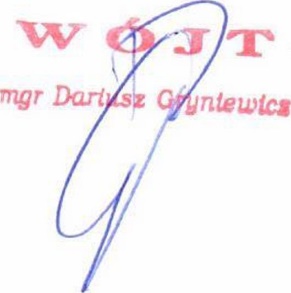 fldw. Bartłomiej KrakowskiKANCEIABIA ADWOKACKA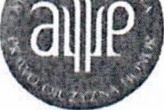 Wyrzysk 14.07.202 Ir.; URZĄD GN':r.. -S MHACH 1 BIURO Ol-'-: '	-:i	>Z\'~Awpł. i j/ -ii/*. 5Uo(0^l2p2/l\yWójt Gminy SadkiUrząd Gminy Sadki	(ul. Strażacka 11	189-110 Sadki	'INFORMACJAIn formuję, iż SPZOZ Gminna Przychodnia w Sadkach w Likwidacji nic prowadzi żadnej działalności w tym medycznej, oraz nic zatrudnia żadnych pracowników. W konsekwencji nie uchwalono budżety tejże jednostki który można by wykonać. Skutkiem tego nie można zloż\ć sprawozdania z wykonania budżetu.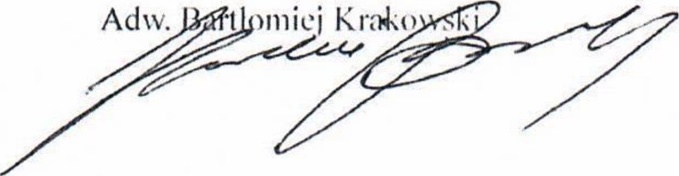 Gminne Biblioteka Puttena wul. Strażacka 11 80-110 Sadki
lei 52 339*39-56
52 339-38-65, 52 338-39-5?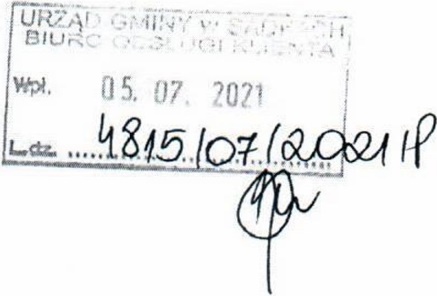 KHP 5581SOOBB3, Regon >40413900INFORMACJA O PRZEBIEGU WYKONANIA PLANU FINANSOWEGO GMINNEJ
BIBLIOTEKI PUBLICZNEJ W SADKACH ZA I PÓŁROCZE 2021 rokuInformacja o przebiegu wykonania planu finansowego instytucji za I półrocze 2021 roku została przedstawiona
dla Gminnej Biblioteki Publicznej w Sadkach w układzie tabelarycznym oraz w części opisowej.RAZEM	176 500,15 zł3. Plan finansowy za I półrocze 2021 r.Stan należności:Stan zobowiązań:W tym wymagalnych:Stan środków na rachunku bankowym:Stan środków w kasie:Gminna Biblioteka Publiczna w Sadkach na posiada zobowiązań wymagalnych.IV. SPRAWOZDANIE OPISOWE Z DZIAŁALNOŚCI GMINNEJ BIBLIOTEKI PUBLICZNEJ W SADKACH1. Zbiory biblioteczne.W I półroczu 2021 Gminna Biblioteka Publiczna w Sadkach zakupiła 416 woluminów na kwotę 9 904,04 zł, z otrzymanych dotacji przedmiotowej Gminy Sadki. Wszystkie zakupione do biblioteki i jej filii zbiory zostały opracowane i włączone do księgozbiorów bibliotecznych.Prenumerowaliśmy 30 tytułów czasopism:Gminna Biblioteka Publiczna w Sadkach 25 tytułówFilia Biblioteczna w Radziczu 10 tytułówFilia Biblioteczna w Dębowie 12 tytułów2. KadryW I półroczu 2020 roku w bibliotece było zatrudnionych 5 osób: Pracownicy merytoryczni - 4 osoby na pełnym etacie Pracownicy niemerytoryczni - 1 osoba główna księgowa Vz etatu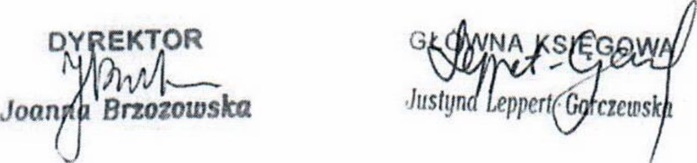 GMINNEGO OŚRODKA KULTURY W SADKACH ZA I PÓŁROCZE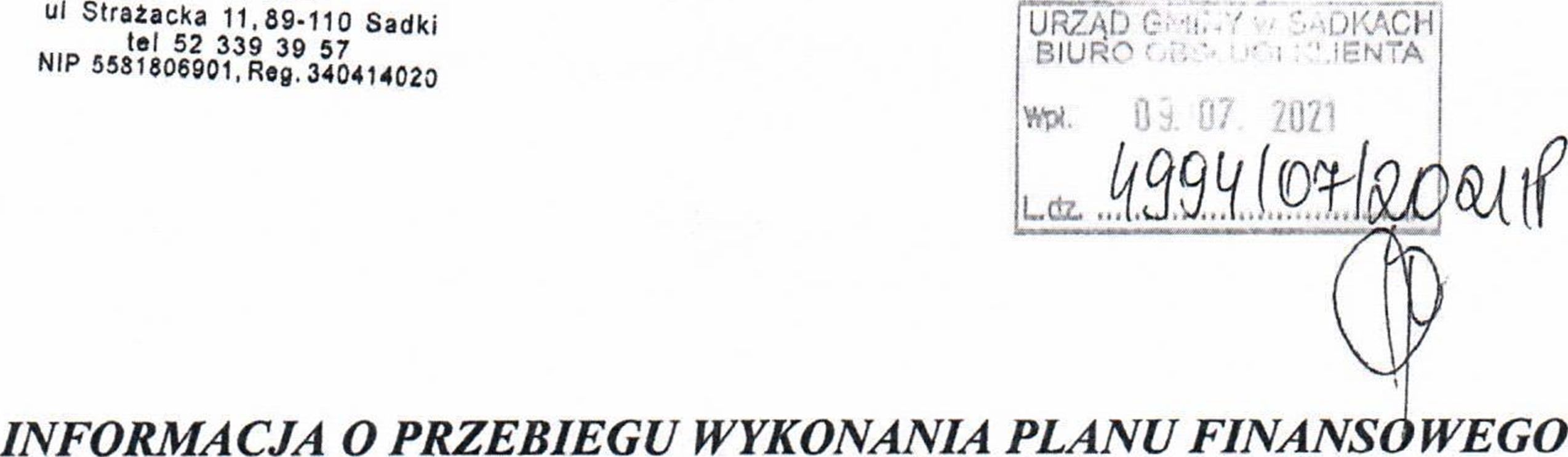 2021 rokuInformacja o przebiegu wykonania planu finansowego instytucji za I półrocze 2021 roku została przedstawiona dla Gminnego Ośrodka Kultury w Sadkach w układzie tabelarycznym oraz w części opisowej.Załącznik nr 1Rozliczenie planu finansowego Gminnego Ośrodka Kultury w Sadkach za I półrocze 2021rokuPrzychodyKosztyGłównym przychodem Gminnego Ośrodka Kultury w Sadkach w roku 2021 jest dotacja z budżetu gminy zrealizowana w kwocie 212 504,00 zł, co stanowi 50 % przychodu ogółem.Gminny Ośrodek Kultury w Sadkach ponosi przede wszystkim wydatki bieżące, główną część stanowią koszty związane z wypłatą wynagrodzeń i pochodnych. W I półroczu 2021 r. poniesiono wydatki w wysokości 199 095,40 zł, co stanowiło 46,85 % wydatków ogółem, z tego 14 032,45 zł stanowiły koszty zawartych umów zlecenie i umów o dzieło głównie z animatorami boiska Orlik, wykonawcami zajęć świetlicowych dla dzieci i młodzieży oraz dla prowadzących koła zainteresowań przy Gminnym Ośrodku Kultury w Sadkach. Wydatki poniesione na wynagrodzenia osobowe wyniosły 108 572,72 zł, co stanowiło 50,88 % wydatków. Gminny Ośrodek Kultury w Sadkach w 2021 roku zatrudnia 5 pracowników w przeliczeniu na 4 pełne etaty.Pozostałe koszty Gminnego Ośrodka Kultury w Sadkach wynikały z bieżącej działalności, przede wszystkim były to organizacje imprez kulturalnych i rekreacyjnych, zakup nagród, dyplomów i statuetek, opłata za koncerty, teatrzyki dla dzieci, kabarety, zakup art. dekoracyjnych, zakup art. na zajęcia organizowane przez instruktorów GOK.W czasie pandemii pracownicy prowadzili pracę zdalną, a niektóre zajęcia zostały całkowicie zawieszone.Pozostałe wydatki to płatności za materiały biurowe, podróże służbowe, odpisy na ZFŚS oraz zakup usług pozostałych.Gminny Ośrodek Kultury w Sadkach nie realizował żadnych inwestycji, a także nie poniósł wydatków na konserwację środków trwałych. Gminny Ośrodek Kultury w Sadkach nie posiadał na 30.06.2021 r. zobowiązań ani należności wymagalnych.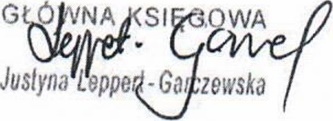 w złotychw złotychw złotychw złotychw złotychw złotychw złotychw złotychw złotychw złotychw złotychw złotychw złotychw złotychLp.Dzia1Rozdzia1§Nazwaplan ogółem, z tego:plan ogółem, z tego:plan ogółem, z tego:wykonanie ogółem z tego:wykonanie ogółem z tego:wykonanie ogółem z tego:% wykonanie ogółem z tego:% wykonanie ogółem z tego:% wykonanie ogółem z tego:Lp.Dzia1Rozdzia1§ogółembieżącemajątkoweogółembieżącemajątkoweogółembieżącemajątkowe12345678910111213141010Rolnictwo i łowiectwo1 328 476,56774 076,56554 400,00778 272,98763 386,8014 886,1858,5898,622,69201010Infrastruktura wodociągowa i sanitacyjna wsi8 000.008 000.000,004 431,004 431,000.0055,3955,390,0030830Wpływy z usług8 000,008 000.000,004 431,004 431,000,0055,3955,390,00401095Pozostała działalność1 320 476.56766 076,56554 400,00773 841,98758 955.8014 886.1858,6099,072,6950750Wpływy z najmu i dzierżawy składników	majątkowychSkarbu Państwa, jednostek samorządu terytorialnego lub innych jednostek zaliczanych do	sektora	finansówpublicznych oraz innych umów	o	podobnymcharakterze10 000,0010 000,000,002 879,242 879,240,0028,7928,790,0060770Wpłaty z tytułu odpłatnego nabycia prawa własności oraz prawa	użytkowaniawieczystego nieruchomości554 400,000,00554 400,0014 886,180,0014 886,182,690,002,6972010Dotacje celowe otrzymane z budżetu państwa na realizację zadań bieżących z zakresu administracji rządowej oraz innych	zadań zleconychgminie (związkom gmin, związkom	powiatowo-gminnym) ustawami756 076,56756 076,560,00756 076,56756 076,560,00100,00100,000,008600Transport i łączność1 288 657,000,001 288 657,00229 585,00500,00229 085,0017,820,0017,78960016Drogi publiczne gminne1 288 657,000,001 288 657,00229 585,00500,00229 085.0017,820,0017,78100570Wpływy z tytułu grzywien, mandatów' i innych kar pieniężnych	od	osóbfizycznych0,000,000,000,000,000.000,000,000,00110920Wpływy	z	pozostałychodsetek0.000,000.000,000,000.000,000,000,00120960Wpływy z otrzymanych spadków, zapisów i darowizn | w postaci pieniężnej0,000,000,00500,00500,000,000.000,000,00136207Dotacje celowe w ramach programów finansowanych z udziałem	środkóweuropejskich oraz środków', o których mowa w art.5 ust.l pkt. 3 oraz ust. 3 pkt 5 i 6 ustawy, lub płatności w ramach budżetu środków europejskich, z wyłączeniem dochodów klasyfikowanych w paragrafie 6250.000,000,00229 085,000.00229 085.000,000,000,00146350Środki	otrzymane	zpaństwowych	funduszycelowych na finansowanie lub dofinansowanie	kosztówrealizacji	inwestycji	izakupów	inwestycyjnychjednostek sektora finansów publicznych1 288 657,000.001 288 657,000.000,000.000,000,000,0015700Gospodarka mieszkaniowa3 070 990,0065 490,003 005 500,0058 054.8151 696,286 358,531,8978,940,211670005Gospodarka	gruntami	inieruchomościami70 990.0065 490.005 500,0058 054,8151 696.286 358,5381,7878.94115,61170550Wpływy z opłat z tytułu użytkowania	wieczystegonieruchomości1 090,001 090,000,00576,61576,610.0052,9052,900.00180640Wpływy z tytułu kosztów egzekucyjnych,	opłatykomorniczej	i	kosztówupomnień0,000,000,00311,74311,740,000,000,000,00190750Wpły wy z najmu i dzierżawy składników	majątkowychSkarbu Państwa, jednostek samorządu terytorialnego lub innych jednostek zaliczanych do	sektora	finansówpublicznych oraz innych umów	o	podobnymcharakterze64 400,0064 400,000,0039 858,2739 858,270.0061,8961.890.00200760Wpływy	z	tytułuprzekształcenia	prawaużytkowania wieczystego w prawo własności5 500.000,005 500,005 500,000,005 500,00100,000,00100,00210770Wpłaty z tytułu odpłatnego nabycia prawa własności oraz prawa	użytkowaniawieczystego nieruchomości0,000.000.00858,530,00858,530,000.000,00220830Wpływy z usług0,000.000,008 177,398 177,390,000,000,000,00230920Wpływy	z	pozostałychodsetek0.000.000,001 206,411 206,410.000,000.000,00240940Wpływy z rozliczeń/zwrotów z lat ubiegłych0,000,000,001 565,861 565.860.000,000.000,002570095Pozostała działalność3 000 000.000.003 000 000,000,000,000,000,000,000,00266290Środki na dofinansowaniewłasnych inwestycji gmin, powiatów (związków gmin, związków	powiatowo-gminnych,	związkówpowiatów),	samorządówwojewództw', pozyskane z innych źródeł3 000 000,000,003 000 000,000.000,000,000,000,000,0027710Działalność usługowa1 000,001 000,000,001 000,001 000,000,00100,00100.000,002871035Cmentarze1 000.001 000,000,001 000.001 000,000,00100,00100,000,00292020Dotacje celowe otrzymane z budżetu państwa na zadania bieżące realizowane przez gminę	na	podstawieporozumień z organami administracji rządowej1 000.001 000.000,001 000,001 000,000.00100,00100,000,0030720Informatyka54 930,210,0054 930,210,000.000,000,000,000,003172095Pozostała działalność54 930,210,0054 930,210,000.000,000,000.000,00326257Dotacje celowe w ramach programów finansowych z udziałem	środkóweuropejskich oraz środków, o których mowa w art. 5 ust. 3 pkt 5 lit. a i b ustawy, lub płatności w ramach budżetu środków	europejskich,realizowanych przez jednostki samorządu terytorialnego54 930,210,0054 930,210,000,000,000,000,000,0033750Administracja publiczna107 623,40107 623,400,0067 454,3767 129,17325,2062,6862,370,00347501 1U rzędy wojewódzkie88 222,4088 222,400.0047 565,9547 565,950,0053,9253,920,00350690Wpływy z różnych opłat0.000,000,001,551,550,000,000,000,00362010Dotacje celowe otrzymane z budżetu państwa na realizację zadań bieżących z zakresu administracji rządowej oraz innych	zadań zleconychgminie	(związkom gmin,88 222,4088 222,400.0047 564,4047 564,400,0053,9153,910,00związkom	powiatowo-gminnym) ustawami3775023Urzędy gmin (miast i miast na prawach powiatu)9 500,009 500,000,0010 063,429 738.22325,20105,93102,510,00380640Wpływy z tytułu kosztów egzekucyjnych.	opłatykomorniczej	i	kosztówupomnień9 000,009 000,000,003 665,603 665.600.0040,7340,730,00390690Wpływy z różnych opłat500,00500,000,000,000,000,000,000,000,00400750Wpływy' z najmu i dzierżawy składników	majątkowychSkarbu Państwa, jednostek samorządu terytorialnego lub innych jednostek zaliczanych do	sektora	finansówpublicznych oraz innych umów	o	podobnymcharakterze0,000,000,003 452,003 452,000,000,000,000,00410830Wpływy z usług0.000,000,0069,0769,070,000,000,000,00420870Wpływy	ze	sprzedażyskładników majątkowych0,000,000,00325,200.00325,200,000.000,00430940Wpływy z rozliczeń/zwrotów z lat ubiegłych0,000,000,0057,5557,550,000,000.000,00440950Wpływy z tytułu kar i odszkodowań wynikających z umów0.000,000,002 229.002 229,000,000,000,000,00450970Wpływy z różnych dochodów0,000,000,00265,00265,000,000,000.000,004675056Spis powszechny i inne9 781,009 781.000,009 781,009 781,000,00100.00100.000,00472010Dotacje celowe otrzymane z budżetu państwa na realizację zadań bieżących z zakresu administracji rządowej oraz innych	zadań zleconychgminie	(związkom gmin,związkom	powiatowo-gminnym) ustawami9 781,009 781,000,009 781,009 781,000,00100.00100,000,004875085Wspólna obsługa jednostek samorządu terytorialnego120.00120,000.0044.0044.000,0036,6736,670,00490970Wpływy z różnych dochodów120,00120,000,0044,0044,000,0036,6736,670,0050751Urzędy naczelnych organów władzy państwowej, kontroli i ochrony	prawa	orazsądownictwa2 403,002 403,000,001 203,001 203,000.0050,0650,060,005175101Urzędy naczelnych organów władzy państwowej, kontroli i ochrony prawa2 403.002 403,000,001 203,001 203,000,0050,0650,060,00522010Dotacje celowe otrzymane z budżetu państwa na realizację zadań bieżących z zakresu administracji rządowej oraz innych	zadań zleconychgminie (związkom gmin, związkom	powiatowo-gminnym) ustawami2 403,002 403,000,001 203,001 203,000,0050,0650,060,0053754Bezpieczeństwo publiczne i ochrona przeciwpożarowa3 000.003 000,000,006 104,141 104,145 000,00203,4736.800,005475412Ochotnicze straże pożarne0,000,000.005 000.000,005 000,000,000,000,00550870Wpływy	ze	sprzedażyskładników majątkowych0.000,000,005 000,000,005 000,000,000,000,005675416Straż gminna (miejska)3 000,003 000,000,001 104,141 104,140,0036,8036.800,00570570Wpływy z tytułu grzywien, mandatów i innych kar pieniężnych	od	osóbfizycznych3 000,003 000,000,001 100,001 100,000,0036,6736,670,00580920Wpływy	z	pozostałychodsetek0,000,000,004,144,140,000,000,000,0059756Dochody od osób prawnych, od osób fizycznych i od innych	jednosteknieposiadających osobowości prawnej	oraz	wydatkizwiązane z ich poborem9 292 402,039 292 402,030,004 789 104,134 789 104,130,0051,5451,540,006075601Wpływy	z	podatkudochodowego	od	osóbfizycznych5 000.005 000,000,0013 429.8913 429,890,00268,60268,600,00610350Wpływy z podatku od działalności	gospodarczejosób fizycznych, opłacanego w formie karty podatkowej5 000,005 000.000,0013 412,3013 412,300.00268,25268.250,00620910Wpływy z odsetek od nieterminowych wpłat z tytułu podatków i opłat0,000,000,0017,5917,590,000,000,000,006375615Wpływy z podatku rolnego, podatku leśnego, podatku od czynności cywilnoprawnych, podatków i opłat lokalnych od osób prawnych i innych jednostek organizacyjnych2 500 900,982 500 900,980.001 157 717,001 157 717,000,0046,2946,290.00640310Wpływy z podatku od nieruchomości1 862 523.981 862 523,980.00861 993,23861 993,230.0046,2846,280.00650320Wpływy z podatku rolnego573 261.00573 261.000,00253 019,00253 019,000,0044,1444,140,00660330Wpływy z podatku leśnego60 468.0060 468,000,0030 798,0030 798.000,0050,9350,930,00670340Wpływy z podatku od środków transportowych2 648,002 648,000,002 036.002 036.000,0076,8976,890.00680500Wpływy z podatku od czynności cywilnoprawnych1 000,001 000.000.009 380,009 380,000,00938.00938,000,00690910Wpływy z odsetek od nieterminowych wpłat z tytułu podatków i opłat1 000,001 000.000,00490,77490.770,0049.0849.080,007075616Wpływy z podatku rolnego, podatku leśnego, podatku od spadków i darowizn, podatku od	czynności	cywilnoprawnych oraz podatków i opłat lokalnych od osób fizycznych2 540 500.052 540 500,050.001 434 156,181 434 156,180,0056,4556,450,00710310Wpływy z podatku od nieruchomości1 334 924,711 334 924,710,00738 246,87738 246,870,0055,3055,300,00720320Wpływy z podatku rolnego1 044 086,341 044 086,340,00570 278,51570 278,510.0054,6254,620,00730330Wpły wy z podatku leśnego5 798.005 798,000,003 911,003 911,000,0067,4567,450.00740340Wpływy z podatku od środków transportowych22 691,0022 691,000,0014 257,0014 257,000.0062,8362,830,00750360Wpływy z podatku od spadków i darowizn10 000,0010 000,000,0013 530,9013 530,900,00135,31135,310.00760500Wpływy z podatku od czynności cywilnoprawnych120 000,00120 000,000,0087 744,7187 744,710,0073,1273,120,00770880Wpływy	z	opłatyprolongacyjnej0,000,000,008.008,000.000,000.000,00780910Wpływy z odsetek od nieterminowych wpłat z tytułu podatków i opłat3 000,003 000,000,006 179.196 179,190.00205,97205,970.007975618Wpływy z innych opłat stanowiących	dochodyjednostek	samorząduterytorialnego na podstawie ustaw135 425,00135 425,000,00129 795.20129 795,200.0095.8495,840,00800410Wpływy z opłaty skarbowej18 000,0018 000,000,0013 251.0013 251,000,0073,6273,620,00810460Wpływy	z	opłatyeksploatacyjnej4 000,004 000,000,003 531,263 531,260,0088,2888,280,00820480Wpływy z opłat za zezwolenia na	sprzedaż	napojówalkoholowych105 000,00105 000.000,00106 370,39106 370,390.00101,31101,310,00830490Wpływy z innych lokalnych opłat pobieranych przez jednostki	samorząduterytorialnego na podstawie odrębnych ustaw4 000,004 000,000,004 824,204 824,200,00120,61120,610,00840690Wpływy z różnych opłat4 000,004 000,000,001 443,351 443,350,0036,0836,080,00850910Wpływy z odsetek od nieterminowych wpłat z tytułu podatków i opłat50,0050,000,000,000,000,000,000,000,00862680Rekompensaty	utraconychdochodów w podatkach i opłatach lokalnych375,00375,000,00375,00375,000,00100,00100,000.008775621Udziały gmin w podatkach stanowiących dochód budżetu państwa4 110 576,004 110 576,000.002 054 005,862 054 005,860,0049,9749,970,00880010Wpływy	z	podatkudochodowego	od	osóbfizycznych4 080 576.004 080 576,000,001 992 060,001 992 060.000,0048,8248,820,00890020Wpływy	z	podatkudochodowego	od	osóbprawnych30 000.0030 000,000,0061 945,8661 945,860,00206,49206.490,0090758Różne rozliczenia11 640 439,0011 640 439,000,006 568 080,806 568 080,800,0056,4256.420,009175801Część oświatowa subwencji ogólnej	dla	jednosteksamorządu terytorialnego6 489 869,006 489 869,000,003 993 768,003 993 768,000,0061,5461,540.00922920Subwencje ogólne z budżetu państwa6 489 869,006 489 869.000,003 993 768,003 993 768,000.0061,5461,540,009375807Część	wyrównawczasubwencji ogólnej dla gmin5 105 902,005 105 902,000.002 552 952,002 552 952,000,0050,0050,000.00942920Subwencje ogólne z budżetu państwa5 105 902,005 105 902,000.002 552 952,002 552 952,000.0050.0050,000,009575814Różne rozliczenia finansowe5 000,005 000,000,001 524,801 524.800,0030,5030,500,00960920Wpływy	z	pozostałychodsetek5 000,005 000,000,001 524,801 524,800,0030.5030,500,009775831Część	równoważącasubwencji ogólnej dla gmin39 668.0039 668.000,0019 836,0019 836,000,0050,0150,010,00982920Subwencje ogólne z budżetu państwa39 668,0039 668.000.0019 836,0019 836,000,0050,0150,010,0099801Oświata i wychowanie496 904,53496 904,530,00332 215,57332 215,570,0066,8666,860,0010080101Szkoły podstawowe7 900.007 900,000.00644.02644,020,008,158,150.001010750Wpływy z najmu i dzierżawy składników	majątkowychSkarbu Państwa, jednostek samorządu terytorialnego lub7 000,007 000.000,00111,02111,020,001,591,590,00innych jednostek zaliczanych do	sektora	finansówpublicznych oraz innych umów	o	podobnymcharakterze1020970Wpływy z różnych dochodów900,00900,000.00533,00533,000.0059,2259,220,0010380103Oddziały przedszkolne w szkołach podstawowych101 557,00101 557,000,0078 590,2878 590,280,0077,3977,390.001040660Wpływy	z	opłat	zakorzystanie z wychowania przedszkolnego3 000.003 000,000.001 329,001 329,000.0044,3044.300.001050940Wpływy z rozliczeń/zwrotów z lat ubiegłych0,000.000,0027 982,7627 982,760,000,000,000.001062030Dotacje celowe otrzymane z budżetu państwa na realizację własnych zadań bieżących gmin	(związków	gmin,związków	powiatowo-gminnych)98 557,0098 557,000.0049 278,5249 278,520,0050.0050,000,0010780104Przedszkola153 532,00153 532,000,00100 643,92100 643,920,0065,5565,550,001080660Wpływy	z	opłat	zakorzystanie z wychowania przedszkolnego16 000,0016 000,000,006 143,006 143,000,0038.3938,390,001090750Wpływy z najmu i dzierżawy składników	majątkowychSkarbu Państwa, jednostek samorządu terytorialnego lub innych jednostek zaliczanych do	sektora	finansówpublicznych oraz innych umów'	o	podobnymcharakterze1 500,001 500,000,000,000,000,000.000,000.001100940Wpływy z rozliczeń/zwrotów z lat ubiegłych0,000,000,0026 698.8826 698,880,000,000,000,001110970Wpływy z różnych dochodów700,00700,000,00136.00136,000,0019,4319,430,001122030Dotacje celowe otrzymane z budżetu państwa na realizację własnych zadań bieżących gmin	(związków	gmin,związków	powiatowo-gminnych)135 332,00135 332,000,0067 666.0467 666.040.0050,0050,000.0011380148Stołówki	szkolne	iprzedszkolne143 500,00143 500,000.0064 863,8064 863,800,0045,2045,200,001140670Wpływy	z	opłat	zakorzystanie z wyżywienia w67 000,0067 000,000,0040 181.4040 181,400,0059,9759,970,00jednostkach	realizującychzadania	z	zakresuwychowania przedszkolnego1150830Wpływy z usług76 500,0076 500,000,0024 682,4024 682,400,0032,2632,260,0011680149Realizacja	zadańwymagających	stosowaniaspecjalnej organizacji nauki i metod pracy dla dzieci w przedszkolach,	oddziałachprzedszkolnych w szkołach podstawowych i innych formach	wychowaniaprzedszkolnego5 884,005 884.000,002 942,022 942,020,0050,0050,000,001172030Dotacje celowe otrzymane z budżetu państwa na realizację własnych zadań bieżących gmin (związków gmin, związków	powiatowo-gminnych)5 884,005 884,000,002 942,022 942,020,0050,0050,000,0011880153Zapewnienie uczniom prawa do bezpłatnego dostępu do podręczników,	materiałówedukacyjnych lub materiałów ćwiczeniowych74 531,5374 531,530,0074 531,5374 531,530,00100,00100,000,001192010Dotacje celowe otrzymane z budżetu państwa na realizację zadań bieżących z zakresu administracji rządowej oraz innych zadań zleconych gminie (związkom gmin, związkom	powiatowo-gminnym) ustawami74 531,5374 531,530,0074 531,5374 531,530,00100,00100,000,0012080195Pozostała działalność10 000,0010 000,000,0010 000,0010 000.000,00100,00100.000,001212705Środki na dofinansowaniewłasnych zadań bieżących gmin, powiatów (związków gmin, związków powiatowo- gminnych,związków powiatów),	samorządówwojewództw, pozyskane z innych źródeł10 000,0010 000.000.0010 000.0010 000.000,00100,00100.000.00122851Ochrona zdrowia16 721,0016 721,000.0013 721,0013 721,000,0082,0682,060,0012385195Pozostała działalność16 721,0016 721,000,0013 721.0013 721,000,0082,0682,060,001240970Wpływy z różnych dochodów16 596,0016 596,000.0013 596,0013 596,000,0081,9281,920,001252010Dotacje celowe otrzymane z budżetu państwa na realizację zadań bieżących z zakresu administracji rządowej oraz innych	zadań zleconychgminie	(związkom gmin,związkom	powiatowo-gminnym) ustawami125.00125,000.00125,00125.000,00100,00100,000,00126852Pomoc społeczna483 591.13483 591.130,00267 420,65267 420,650,0055,3055,300,0012785202Domy pomocy społecznej8 061,008 061,000,000,000,000,000,000,000,001280940Wpływy z rozliczcń/zwTotów z lat ubiegłych5 515,435 515,430,000,000,000.000,000,000,001290970Wpływy z różnych dochodów2 545.572 545,570,000,000,000,000,000,000,0013085213Składki na ubezpieczenie zdrowotne opłacane za osoby pobierające	niektóreświadczenia	z	pomocyspołecznej oraz za osoby uczestniczące w zajęciach w centrum integracji społecznej13 900.0013 900.000,008 037,008 037,000,0057.8257,820.001312030Dotacje celowe otrzymane z budżetu państwa na realizację własnych zadań bieżących gmin	(związków	gmin,związków	powiatowo-gminnych)13 900.0013 900,000,008 037,008 037,000,0057,8257,820,0013285214Zasiłki okresowe, celowe i pomoc w naturze oraz składki na ubezpieczenia emerytalne i rentowe50 600.0050 600.000,0035 200,0035 200,000,0069,5769,570,001332030Dotacje celowe otrzymane z budżetu państwa na realizację własnych zadań bieżących gmin	(związków	gmin,związków	powiatowo-gminnych)50 600,0050 600,000,0035 200.0035 200,000,0069,5769,570,0013485215Dodatki mieszkaniowe743.13743,130,00743,13743,130,00100,00100,000,001352010Dotacje celowe otrzymane z budżetu państwa na realizację zadań bieżących z zakresu administracji rządowej oraz innych	zadań zleconychgminie (związkom gmin, związkom	powiatowo-gminnym) ustawami743,13743,130.00743.13743,130,00100,00100,000,0013685216Zasiłki stałe164 500.00164 500,000,0087 040.0087 040,000,0052,9152,910,001372030Dotacje celowe otrzymane z budżetu państwa na realizację własnych zadań bieżących gmin	(związków	gmin,związków	po wiato wo-gminnych)164 500,00164 500,000.0087 040.0087 040,000,0052,9152,910,0013885219Ośrodki pomocy społecznej134 130.00134 130.000,0070 761.0070 761,000.0052,7652,760.001390970Wpływy z różnych dochodów130,00130.000,0067,0067,000,0051,5451,540.001402030Dotacje celowe otrzymane z budżetu państwa na realizację własnych zadań bieżących gmin	(związków gmin,związków	powiatowo-gminnych)134 000,00134 000.000.0070 694,0070 694,000,0052,7652,760,0014185228Usługi	opiekuńcze	ispecjalistyczne	usługiopiekuńcze71 650,0071 650,000,0056 132,5256 132,520.0078,3478,340,001420830Wpływy z usług29 000,0029 000,000,0020 762,5220 762.520,0071,5971,590,001432010Dotacje celowe otrzymane z budżetu państwa na realizację zadań bieżących z zakresu administracji rządowej oraz innych	zadań zleconychgminie	(związkom gmin,związkom	po wiato wo-gminnym) ustawami42 650,0042 650,000,0035 370,0035 370,000,00 182,9382,930,0014485230Pomoc w zakresie dożywiania36 500,0036 500,000,006 000.006 000,000,0016,4416.440,001452030Dotacje celowe otrzymane z budżetu państwa na realizację własnych zadań bieżących gmin	(związków	gmin,związków	powiatowo-gm innych)36 500.0036 500,000,006 000,006 000,000,0016,4416.440,0014685295Pozostała działalność3 507,003 507.000,003 507,003 507,000,00100,00100.000,001472700Środki na dofinansowaniewłasnych zadań bieżących gmin, powiatów (związków gmin, związków powiatowo- gminnych,związków powiatów),	samorządówwojewództw, pozyskane z innych źródeł3 507,003 507,000,003 507,003 507,000.00100,00100,000,00148854Edukacyjna	opiekawychowawcza30 186.0030 186,000.0030 186,0030 186,000,00100,00100,000,0014985415Pomoc	materialna	dlauczniów	o	charakterzesocjalnym30 186,0030 186,000,0030 186,0030 186.000,00100,00100,000,001502030Dotacje celowe otrzymane z budżetu państwa na realizację własnych zadań bieżących gmin	(związków	gmin,związków	powiatowo-gminnych)30 186,0030 186.000,0030 186,0030 186.000.00100,00100,000.00151855Rodzina10 682 174,6910 682 174,690,006 355 059,346 355 059,340.0059,4959,490,0015285501Świadczenie wychowawcze6 911 666,006 911 666.000.004 143 000,004 143 000,000,0059,9459.940,001530920Wpływy	z	pozostałychodsetek750,00750.000,000,000,000,000,000.000.001540940Wpływy z rozliczeń/zwrotów z lat ubiegłych2 716,002 716.000,000,000,000,000.000,000,001552060Dotacje	celoweotrzymane z budżetu państwa na zadania bieżące z zakresu administracji	rządowejzlecone	gminom(związkom gmin, związkom powiatowo-gminnym), związane	z	realizacjąświadczenia wychowawczego stanowiącego pomoc państwa w wychowywaniu dzieci6 908 200,006 908 200,000,004 143 000,004 143 000.000,0059,9759,970,0015685502Świadczenia rodzinne,świadczenie z funduszu alimentacyjnego oraz składki na ubezpieczenia emerytalne i rentowe z ubezpieczenia społecznego3 460 170,003 460 170,000,002 180 182.472 180 182,470,0063,0163,010,001570920Wpływy	z	pozostałychodsetek570,00570,000,00268.26268,260.0047,0647,060,001580940Wpływy z rozliczeń/zwrotów z lat ubiegłych11 000,0011 000,000,008 245,688 245,680,0074,9674,960,001592010Dotacje celowe otrzymane z budżetu państwa na realizację zadań bieżących z zakresu administracji rządowej oraz innych	zadań zleconychgminie	(związkom gmin,3 448 600.003 448 600,000,002 157 000,002 157 000,000,0062,5562,550.00związkom	powiatowo-gminnym) ustawami1602360Dochody	jednosteksamorządu	terytorialnegozwiązane z realizacją zadań z zakresu	administracjirządowej oraz innych zadań zleconych ustawami0,000,000,0014 668,5314 668,530.000,000.000,0016185503Karta Dużej Rodziny164,69164,690,00123,87123,870,0075,2175,210,001620690Wpływy z różnych opłat0,000.000.001,381,380,000,000,000,001632010Dotacje celowe otrzymane z budżetu państwa na realizację zadań bieżących z zakresu administracji rządowej oraz innych zadań zleconych gminie (związkom gmin. związkom	powiatowo-gminnym) ustawami164,69164,690,00122,49122.490,0074,3874,380,0016485504Wspieranie rodziny273 100.00273 100.000,000.000,000,000,000,000,001652010Dotacje celowe otrzymane z budżetu państwa na realizację zadań bieżących z zakresu administracji rządowej oraz innych zadań zleconych gminie (związkom gmin, związkom	powiatowo-gminnym) ustawami273 100.00273 100,000,000.000.000,000,000,000.0016685513Składki na ubezpieczenie zdrowotne opłacane za osoby pobierające	niektóreświadczenia rodzinne oraz za osoby pobierające zasiłki dla opiekunów37 074,0037 074,000,0031 753,0031 753,000,0085,6585,650,001672010Dotacje celowe otrzymane z budżetu państwa na realizację zadań bieżących z zakresu administracji rządowej oraz innych	zadań zleconychgminie (związkom gmin, związkom	po wiato wo-gminnym) ustawami37 074,0037 074,000,0031 753,0031 753,000,0085,6585,650,00168900Gospodarka komunalna i ochrona środowiska1 740 038,001 740 038,000,00722 094,36722 094,360,0041,5041,500,0016990002Gospodarka	odpadamikomunalnymi1 738 838.001 738 838,000,00708 086,50708 086,500,0040,7240,720,001700490Wpływy z innych lokalnych opłat pobieranych przez jednostki	samorząduterytorialnego na podstawie odrębnych ustaw1 738 838.001 738 838,000.00708 086,50708 086,500,0040,7240,720,0017190006Ochrona gleby i wód podziemnych0,000.000,00141,33141,330,000.000,000,001720690Wpływy z różnych opłat0,000,000,00141,33141,330,000,000,000,0017390019Wpływy i wydatki związane z gromadzeniem środków z opłat i kar za korzystanie ze środowiska1 200,001 200,000,006 177,616 177,610,00514,80514.800.001740690Wpływy z różnych opłat1 200.001 200,000,006 177,616 177,610,00514,80514,800.0017590020Wpływy i wydatki związane z gromadzeniem środków z opłat produktowych0,000,000,005,665,660,000,000,000.001760400Wpływy z opłaty produktowej0,000,000,005,665,660,000,000,000,0017790026Pozostałe działania związane z gospodarką odpadami0,000,000.007 683,267 683,260,000,000,000,001780640Wpływy z tytułu kosztów egzekucyjnych,	opłatykomorniczej	i	kosztówupomnień0,000.000,004 342,994 342.990,000,000,000,001790910Wpływy z odsetek od nieterminowych wpłat z tytułu podatków i opłat0,000,000,003 340,273 340,270.000,000.000,00180921Kultura i ochrona dziedzictwa narodowego14 825,0014 825,000,001 321,161 321,160,008,918,910.0018192109Domy i ośrodki kultury, świetlice i kluby14 825,0014 825,000,001 321,161 321,160,008,918,910,001820690Wpływy z różnych opłat0,000,000,0060,9860,980,000,000,000,001830750Wpływy z najmu i dzierżawy składników	majątkowychSkarbu Państwa, jednostek samorządu terytorialnego lub innych jednostek zaliczanych do	sektora	finansówpublicznych oraz innych umów	o	podobnymcharakterze12 825,0012 825,000,00975,60975,600.007,617,610,001840830Wpływy z usług2 000.002 000,000,00284.58284,580,0014,2314,230,00185926Kultura fizyczna35 105,000,0035 105,000.000,000,000,000.000,0018692601Obiekty sportowe35 105,000,0035 105,000.000,000,000,000,000,001876207Dotacje celowe w ramach programów finansowanych z udziałem	środkóweuropejskich oraz środków, o których mowa w art.5 ust.l pkt. 3 oraz ust. 3 pkt 5 i 6 ustawy, lub płatności w ramach budżetu środków europejskich, z wyłączeniem dochodów klasyfikowanych w paragrafie 62535 105,000.0035 105,000.000.000,000,000,000.00Dochody ogółemDochody ogółemDochody ogółemDochody ogółemDochody ogółem40 289 466.5535 350 874,344 938 592.2120 220 877,3119 965 222,40255 654.9150,1956.485,18w złotychw złotychw złotychw złotychw złotychw złotychw złotychw złotychw złotychw złotychw złotychw złotychw złotychw złotychLp.DziałRozdział§NazwaPlan wydatków ogółem z tego:Plan wydatków ogółem z tego:Plan wydatków ogółem z tego:Wykonanie wydatków ogółem z tego:Wykonanie wydatków ogółem z tego:Wykonanie wydatków ogółem z tego:% wykonanie ogółem z tego:% wykonanie ogółem z tego:% wykonanie ogółem z tego:Lp.DziałRozdział§Nazwaogółembieżącemajątkoweogółembieżącemajątkowaogólembieżącemająt ko we12345678910111213141010Rolnictwo i łowiectwo995 595.82845 595,82150 000,00795 624,01795 624,010,0079,9194,090,00201010Infrastruktura wodociągowa i sanitacyjna wsi150 000,000,00150 000,000,000,000,000,000,000,0036050Wydatki	inwestycyjnejednostek budżetowych150 000,000,00150 000,000,000,000.000,000,000,00401030Izby rolnicze33 000,0033 000.000.0014 672,5114 672,510.0044,4644,460,0052850Wpłaty gmin na rzecz izb rolniczych w' wysokości 2% uzyskanych wpływów z podatku rolnego33 000.0033 000.000,0014 672,5114 672,510,0044,4644,460,00601095Pozostała działalność812 595,82812 595,820,00780 951,50780 951,500,0096,1196,110,0073020Wydatki	osoboweniezaliczone do wy nagrodzeń800,00800,000,0043,5143,510,005,445,440,0083040Nagrody	o	charakterzeszczególnym niezaliczone do wynagrodzeń400.00400,000,000,000,000,000,000.000,0094010Wynagrodzenia	osobowepracowników41 970.0041 970.000,0021 318.2621 318,260,0050.7950,790,00104040Dodatkowe wynagrodzenie roczne3 056.003 056.000,002 505,012 505,010,0081,9781,970,00114110Składki na ubezpieczenia społeczne7 746.217 746,210.004 042,374 042,370,0052,1952,190,00124120Składki na Fundusz Pracy oraz	SolidarnościowyFundusz Wsparcia OsóbN iepełnosprawnych1 089,051 089,050.0096.0596.050,008,828.820,00134140Wpłaty	na	PaństwowyFundusz Rehabilitacji Osób Niepełnosprawnych600.00600,000.000,000.000,000,000.000.00144210Zakup	materiałów'	iwyposażenia10 379,7710 379,770.009 779.779 779,770,0094,2294,220.00154280Zakup usług zdrowotnych200,00200,000,000,000,000.000.000,000.00164410Podróże służbowe krajowe1 500,001 500,000,00353,30353,300,0023,5523,550.00174430Różne opłaty i składki741 251,53741 251,530,00741 251,53741 251,530,00100,00100,000,00184440Odpisy na zakładowy fundusz świadczeń socjalnych1 550,261 550,260,001 162,701 162,700,0075,0075,000,00194700Szkolenia	pracownikówniebędących	członkamikorpusu służby cywilnej1 100,001 100,000.00399,00399,000,0036,2736,270.00204710Wpłaty na PPK Finansowane przez podmiot zatrudniający953,00953,000,000,000,000,000.000,000,0021020Leśnictwo13 100,0013 100.000,001 460,001 460,000,0011,1511,150.002202095Pozostała działalność13 100,0013 100,000,001 460,001 460,000,0011,1511,150,00234210Zakup	materiałów	iwyposażenia7 900.007 900,000,001 460,001 460,000,0018,4818.480,00244300Zakup usług pozostałych5 200,005 200,000,000,000.000,000,000,000,0025600Transport i łączność5 261 560.921 330 852,983 930 707,94734 758,66359 440.66375 318,0013,9627,009,552660016Drogi publiczne gminne5 261 560,921 330 852,983 930 707,94734 758.66359 440.66375 318.0013,9627,009,55273020Wydatki	osoboweniezaliczone do wynagrodzeń16 500,0016 500,000,001 176,721 176,720,007,137,130,00284010Wynagrodzenia	osobowepracowników493 221,00493 221,000,00159 251,74159 251,740,0032,2932,290,00294040Dodatkowe wynagrodzenie roczne31 733.0031 733.000,0024 429,6224 429,620,0076,9876,980,00304110Składki na ubezpieczenia społeczne90 244,0090 244,000,0033 176.4333 176,430.0036,7636.760,00314120Składki na Fundusz Pracy oraz	Solidarnościowy9 750,009 750,000.002 731,042 731,040,0028,0128,010,00Fundusz Wsparcia OsóbN icpełnosprawnych324140Wpłaty	na	Państwowy'Fundusz Rehabilitacji OsóbN iepełnosprawnych7 300,007 300,000,000,000,000,000,000,000,00334170Wynagrodzenia bezosobowe91 000,0091 000,000,0011 229,2411 229,240.0012,3412,340,00344210Zakup	materiałów	iwyposażenia302 777,90302 777,900,0048 265,8048 265,800.0015,9415,940,00354270Zakup usług remontowych19 900,0019 900,000,0010 367,9010 367,900,0052,1052,100.00364280Zakup usług zdrowotnych2 000,002 000.000,00659.00659,000,0032,9532,950,00374300Zakup usług pozostały ch219 140,00219 140.000,0046 110,7746 110,770,0021,0421,040,00384360Opłaty z tytułu zakupu usług telekomunikacyjnych2 000,002 000,000,000.000,000.000,000,000,00394410Podróże służbowe krajowe10 000,0010 000,000.003 506,283 506,280,0035,0635,060,00404440Odpisy na zakładowy fundusz świadczeń socjalnych12 402,0812 402,080.009 301,569 301.560,0075,0075,000,00414520Opłaty na rzecz budżetów jednostek	samorząduterytorialnego15 000,0015 000.000,009 234,569 234,560,0061,5661,560,00424710Wpłaty na PPK finansowane przez podmiot zatrudniający7 885,007 885,000,000.000.000,000,000,000.00436050Wydatki	inwestycyjnejednostek budżetowych3 178 547,740,003 178 547,740.000,000,000,000,000,00446150Wydatki	majątkowejednostek	samorząduterytorialnego na spłatę zobowiązań zaliczanych do tytułu dłużnego - kredyty i pożyczki, o którym mowa w art. 72 ust. 1 pkt 2 ustawy752 160,200,00752 160,20375 318,000,00375 318,0049,900,0049,9045700Gospodarka mieszkaniowa3 207 000.00207 000,003 000 000,0062 345,1162 345,110,001,9430,120.004670005Gospodarka	gruntami	inieruchomościami197 000.00197 000.000,0062 345,1162 345,110,0031,6531,650,00474210Zakup	materiałów	iwyposażenia53 000,0053 000,000,0016 934,2016 934,200,0031,9531,950,00484260Zakup energii22 000,0022 000,000,005 411,705 411,700,0024,6024,600,00494270Zakup usług remontowych20 000,0020 000.000.000,000,000,000,000,000.00504300Zakup usług pozostałych68 000,0068 000,000,009 583,509 583,500,0014,0914,090,00514480Podatek od nieruchomości24 000,0024 000,000,0022 752,0022 752.000,0094.8094,800,00524510Opłaty na rzecz budżetu państwa8 000,008 000,000.007 581,007 581,000,0094,7694,760,00534610Koszty	postępowaniasądowego i prokuratorskiego2 000,002 000,000,0082,7182,710,004,144,140,00.5470095Pozostała działalność3 010 000,0010 000.003 000 000,000,000.000,000,000,000.00554590Kary	i	odszkodowaniawypłacane na rzecz osób fizycznych10 000,0010 000,000,000,000.000,000,000,000,00566010Wydatki na zakup i objęcie akcji i udziałów3 000 000,000.003 000 000,000,000,000.000.000.000,0057710Działalność usługowa84 000.0084 000.000,007 541.537 541,530,008.988,980,005871004Plany	zagospodarowaniaprzestrzennego54 000,0054 000.000,007 541,537 541.530,0013,9713,970,00594110Składki na ubezpieczenia społeczne140.00140,000,000,000,000,000,000,000,00604170Wynagrodzenia bezosobowe3 860,003 860,000,000,000,000,000,000,000,00614210Zakup	materiałów	iwyposażenia2 000.002 000.000,00475,30475,300,0023,7723,770,00624300Zakup usług pozostałych48 000,0048 000,000,007 066,237 066.230.0014,7214.720.006371012Zadania z zakresu geodezji i kartografii5 000,005 000,000.000,000,000,000,000,000.00644300Zakup usług pozostałych5 000,005 000,000,000,000,000,000,000,000,006571035Cmentarze5 000.005 000.000,000,000,000,000,000,000,00664210Zakup	materiałów	iwyposażenia3 000.003 000.000,000.000.000,000,000,000,00674300Zakup usług pozostałych2 000,002 000,000,000,000.000,000,000,000,006871095Pozostała działalność20 000.0020 000,000,000,000,000,000,000,000,00694390Zakup usług obejmujących wykonanie ekspertyz, analiz i opinii20 000,0020 000,000.000.000,000,000,000,000,0070720Informatyka64 969,95346,2064 623,75346,20346,200,000,53100,000,007172095Pozostała działalność64 969,95346,2064 623,75346,20346,200,000,53100,000,00722059Dotacje celowe w ramach programów finansowych z udziałem	środkóweuropejskich oraz środków, o których mowa w art. 5 ust. 3 pkt 5 lit. a i b ustawy, lub płatności w ramach budżetu środków	europejskich,realizowanych	przezjednostki	samorząduterytorialnego346,20346,200,00346,20346,200.00100,00100,000,00736067Wydatki	na	zakupyinwestycyjne	jednostekbudżetowych54 930,210.0054 930,210.000,000,000,000,000,00746069Wydatki	na	zakupyinwestycyjne	jednostekbudżetowych9 693,540.009 693,540,000,000,000.000,000.0075750Administracja publiczna4 478 753,024 433 753,0245 000,001 803 756,981 803 756,980,0040.2740,680,007675011Urzędy wojewódzkie214 551,19214 551,190,00109 316,76109316,760,0050,9550.950,00774010Wynagrodzenia	osobowepracowników'157 039,40157 039.400,0076 880,6176 880,610,0048,9648,960,00784040Dodatkowe wynagrodzenie roczne12 395,0012 395,000,0011 511,3111 511,310,0092,8792,870,00794110Składki na ubezpieczeniaspołeczne28 453,0028 453,000,0015 231,5115 231,510,0053,5353,530,00804120Składki na Fundusz Pracy oraz	SolidarnościowyFundusz Wsparcia Osób Niepełnosprawnych4 059,004 059,000,002 158,742 158,740,0053,1853,180,00814140Wpłaty	na	PaństwowyFundusz Rehabilitacji Osób Niepełnosprawnych2 400,002 400,000.000,000,000,000,000.000.00824300Zakup usług pozostałych3 000.003 000,000,000,000,000,000,000,000.00834440Odpisy na zakładowy fundusz świadczeń socjalnych4 712,794 712,790,003 534,593 534,590,0075,0075,000,00844710Wpłaty na PPK finansowane przez podmiot zatrudniający2 492,002 492,000,000,000,000.000,000,000,008575022Rady gmin (miast i miast na prawach powiatu)140 500,00140 500,000,0064 446,1464 446,140,0045,8745,870,00863030Różne wydatki na rzecz osóbfizycznych136 500,00136 500,000,0062 235,5462 235,540,0045,5945,590,00874300Zakup usług pozostałych4 000,004 000,000,002 210,602 210.600,0055,2755,270,008875023Urzędy gmin (miast i miast naprawach powiatu)3 518 648,683 473 648,6845 000,001 357 480,901 357 480,900,0038,5839,080,00893020Wydatki	osoboweniezaliczone do wynagrodzeń10 650,0010 650,000,003 241,283 241,280,0030,4330.430.00904010Wynagrodzenia	osobowepracowników'1 924 253,001 924 253,000,00722 394.93722 394.930,0037,5437,540,00914040Dodatkowe wynagrodzenie roczne147 709,00147 709,000,00117 886,56117 886,560,0079,8179,810,00924110Składki na ubezpieczenia społeczne341 944,00341 944,000,00141 818,98141 818,980,0041,4741,470,00934120Składki na Fundusz Pracy oraz	SolidarnościowyFundusz Wsparcia Osób N iepcłnosprawnych48 737,0048 737,000.0018 991,5118 991,510,0038,9738,970,00944140Wpłaty	na	PaństwowyFundusz Rehabilitacji Osób N iepełnosprawnych20 650,0020 650,000,000,000,000,000,000,000,00954170Wynagrodzenia bezosobowe20 000.0020 000.000.006 250.006 250,000.0031.2531.250.00964210Zakup	materiałów	iwyposażenia143 600.00143 600.000,0045 511.0645 511,060.0031,6931,690,00974220Zakup środków żywności4 000,004 000,000,00553.21553,210,0013,8313,830,00984260Zakup energii35 000.0035 000,000,0015 905.7715 905.770,0045,4545,450,00994270Zakup usług remontowych18 000.0018 000,000,003 750,473 750,470,0020.8420,840.001004280Zakup usług zdrowotnych5 000,005 000,000,00845,00845,000,0016,9016,900,001014300Zakup usług pozostałych509 986.68509 986,680,00185 317,95185 317,950,0036,3436,340,001024360Opłaty z tytułu zakupu usług telekomunikacyjnych29 100,0029 100.000,0010 855,0610 855,060,0037,3037,300.001034410Podróże służbowe krajowe25 000,0025 000,000,008 010,898 010,890.0032,0432,040.001044430Różne opłaty i składki74 380,0074 380,000,0036 625,6336 625,630,0049,2449,240,001054440Odpisy na zakładowy fundusz świadczeń socjalnych50 000.0050 000.000.0033 206,5733 206,570,0066,4166,410,001064520Opłaty na rzecz budżetów jednostek	samorząduterytorialnego500,00500.000.000,000,000,000,000,000,001074610Koszty	postępowaniasądowego i prokuratorskiego2 300.002 300,000,0018,1518,150,000,790,790,001084700Szkolenia	pracownikówniebędących	członkamikorpusu służby cywilnej33 000,0033 000,000,005 767,005 767,000.0017,4817,480,001094710Wpłaty na PPK finansowane przez podmiot zatrudniający29 839,0029 839,000.00530,88530.880,001,781,780,001106050Wydatki	inwestycyjnejednostek budżetowych45 000,000,0045 000,000.000,000,000,000,000,0011175056Spis powszechny i inne9 781,009 781,000,007 114,007 114,000,0072,7372,730,001123020Wydatki	osoboweniezaliczone do wynagrodzeń9 216.009 216,000,006 714,006 714,000,0072,8572,850,001134210Zakup	materiałów	iwyposażenia565.00565.000,00400.00400.000,0070,8070,800,0011475075Promocja	jednosteksamorządu terytorialnego40 800.0040 800,000,005 440,285 440,280,0013,3313,330.001154190Nagrody konkursowe500,00500,000,000,000,000,000,000,000,001164210Zakup	materiałów	iwyposażenia11 300,0011 300,000,002 507,962 507,960,0022,1922,190,001174300Zakup usług pozostałych29 000,0029 000,000,002 932,322 932,320,0010,1110,110,0011875085Wspólna obsługa jednostek samorządu terytorialnego394 178.00394 178.000,00195 530,90195 530,900,0049,6049,600.001193020Wydatki	osoboweniezaliczone do wynagrodzeń1 600.001 600,000,0015,3015,300,000,960,960.001204010Wynagrodzenia	osobowepracowników254 663,00254 663,000,00128 808.10128 808.100,0050,5850,580,001214040Dodatkowe wynagrodzenie roczne20 616,0020 616.000,0018 240,3118 240,310,0088,4888.480,001224110Składki na ubezpieczenia społeczne49 627,0049 627,000,0025 391,9425 391,940,0051,1751,170,001234120Składki na Fundusz Pracy oraz	SolidarnościowyFundusz Wsparcia Osób Niepełnosprawnych6 744,006 744,000,002 198.162 198,160,0032,5932,590,001244170Wynagrodzenia bezosobowe1 500.001 500,000,000.000,000,000,000,000.001254210Zakup	materiałów'	iwyposażenia7 400,007 400.000,003 878,753 878,750,0052,4252,420,001264220Zakup środków żywności100,00100,000,000,000,000,000,000,000.001274270Zakup usług remontowych960,00960.000,00410,00410,000.0042,7142,710.001284280Zakup usług zdrowotnych540,00540,000.000,000.000.000,000,000.001294300Zakup usług pozostałych30 839.0030 839,000.009 751,489 751,480,0031,6231,620.001304410Podróże służbowe krajowe4 010,004 010,000,001 082,731 082,730,0027,0027,000,001314430Różne opłaty i składki200,00200,000,000,000,000,000,000,000,001324440Odpisy na zakładowy fundusz świadczeń socjalnych6 202,006 202,000,004 651,054 651,050,0074,9974.990,001334480Podatek od nieruchomości525,00525,000,00525,00525,000,00100,00100,000,001344700Szkolenia	pracownikówniebędących	członkamikorpusu służby cywilnej4 500,004 500,000,00289,00289,000,006.426,420,001354710Wpłaty na PPK finansowane przez podmiot zatrudniający4 152,004 152,000,00289,08289,080,006,966,960,0013675095Pozostała działalność160 294,15160 294,150,0064 428,0064 428,000,0040,1940,190,001373030Różne wydatki na rzecz osób fizycznych107 000,00107 000,000,0052 535,5052 535,500,0049,1049,100,001384090Honoraria500,00500,000,000,000,000.000.000,000.001394170Wynagrodzenia bezosobowe1 100,001 100,000,000,000,000,000,000,000,001404210Zakup	materiałów	iwyposażenia27 994,1527 994,150,006 907,806 907,800.0024.6824.680,001414300Zakup usług pozostałych21 200,0021 200.000,004 350,004 350,000,0020,5220,520,001424530Podatek od towarów i usług (VAT).2 500,002 500.000.00634,70634,700.0025,3925,390,00143751Urzędy naczelnych organów władzy państwowej, kontroli i ochrony	prawa	orazsądownictwa2 403,002 403,000,00699,32699,320.0029,1029,100.0014475101Urzędy naczelnych organów władzy państwowej, kontroli i ochrony prawa2 403,002 403,000,00699,32699,320,0029,1029,100,001454010Wynagrodzenia	osobowepracowników500.00500,000.00250.00250,000.0050.0050,000,001464110Składki na ubezpieczenia społeczne85.9585,950,0043,2043.200,0050,2650,260,001474120Składki na Fundusz Pracy oraz	SolidarnościowyFundusz Wsparcia OsóbN iepełnosprawnych12,2512,250,006,126,120,0049.9649.960.001484210Zakup	materiałów	iwyposażenia1 804,801 804,800,00400,00400,000,0022,1622,160,00149754Bezpieczeństwo publiczne i ochrona przeciwpożarowa461 301,37461 301,370.00214 261,19214 261,190,0046,4546,450,0015075412Ochotnicze straże pożarne173 794,00173 794,000,0077 080,9977 080,990.0044,3544.350,001512820Dotacja celowa z	budżetu nafinansowanie	lubdofinansowanie	zadańzleconych	do	realizacjistowarzyszeniom12 000.0012 000,000.0012 000.0012 000,000,00100,00100,000,001523030Różne wy datki na rzecz osób fizycznych29 900,0029 900,000,0010 439,8410 439,840,0034,9234,920,001534110Składki na ubezpieczenia społeczne2 900,002 900,000.001 198.471 198,470,0041,3341,330,001544170Wynagrodzenia bezosobowe40 000,0040 000,000,0016 205.0016 205,000,0040,5140,510.001554190Nagrody konkursowe1 700,001 700,000,00413,82413,820,0024,3424,340,001564210Zakup	materiałów	iwyposażenia42 366,0042 366.000,0019 259,0819 259,080,0045,4645,460,001574220Zakup środków żywności1 800,001 800,000,00288,36288,360,0016,0216,020,001584260Zakup energii4 500,004 500,000.002 565.082 565,080.0057,0057.000,001594270Zakup usług remontowych11 000,0011 000,000.003 307,603 307,600,0030,0730,070.001604300Zakup usług pozostałych25 708.0025 708,000,0010 545,0310 545,030.0041.0241,020.001614360Opłaty z tytułu zakupu usług telekomunikacyjnych900,00900,000,00365,26365,260,0040,5840,580,001624410Podróże służbowe krajowe1 000,001 000.000,00491,45491.450,0049,1549,150,001634430Różne opłaty i składki20,0020,000,002,002,000,0010,0010,000,0016475414Obrona cywilna1 369,001 369,000,000,000,000,000,000,000.001654300Zakup usług pozostałych369.00369,000,000,000,000,000,000,000,001664700Szkolenia	pracownikówniebędących	członkamikorpusu służby cywilnej1 000.001 000,000,000,000,000,000,000,000,0016775416Straż gminna (miejska)267 038,37267 038,370,00133 821,78133 821,780,0050,1150,110,001683020Wydatki	osoboweniezaliczone do wynagrodzeń10 800,0010 800,000,001 592,891 592,890,0014,7514,750,001694010Wynagrodzenia	osobowepracowników159 684,00159 684.000,0082 124.9982 124,990,0051.4351,430,001704040Dodatkowe wynagrodzenie roczne12 383,0012 383,000,0011 276,6811 276,680.0091,0791,070.001714110Składki na ubezpieczenia społeczne28 436.0028 436,000,0014 935,8614 935,860.0052,5252,520,001724120Składki na Fundusz Pracy oraz	SolidarnościowyFundusz Wsparcia OsóbN iepełnosprawnych3 026,003 026,000,001 532,611 532,610,0050,6550,650,001734140Wpłaty	na	PaństwowyFundusz Rehabilitacji OsóbN iepełnosprawnych2 400.002 400,000.000,000,000,000,000,000,001744210Zakup	materiałów	iwyposażenia11 613,00II 613,000,006 007,196 007,190.0051,7351,730,001754220Zakup środków żywności300,00300,000,000,000,000.000,000,000,001764260Zakup energii3 260,003 260,000,001 111,771 111,770,0034,1034,100.001774270Zakup usług remontowych3 100,003 100,000,002 546,302 546,300.0082,1482,140,001784280Zakup usług zdrowotnych1 200,001 200,000,000,000,000.000,000,000,001794300Zakup usług pozostałych18 912,0018 912,000,007 541,137 541,130,0039,8739,870,001804360Opłaty z tytułu zakupu usług telekomun ikacyj nych2 000,002 000,000,00805.84805,840,0040,2940,290,001814410Podróże służbowe krajowe1 270,001 270,000.00474,74474,740,0037,3837,380,001824440Odpisy na zakładowy fundusz świadczeń socjalnych5 162,375 162,370,003 871,783 871,780,0075,0075,000,001834700Szkolenia	pracownikówniebędących	członkamikorpusu służby cywilnej1 000,001 000,000.000,000,000,000,000,000,001844710Wpłaty na PPK. finansowane przez podmiot zatrudniający2 492,002 492,000,000,000,000,000,000,000,0018575421Zarządzanie kryzysowe19 100,0019 100,000,003 358.423 358,420,0017,5817,580,001864210Zakup	materiałów	iwyposażenia11 500,0011 500,000,002 265,602 265.600,0019,7019,700,001874300Zakup usług pozostałych7 600,007 600,000,001 092,821 092,820,0014,3814,380,00188757Obsługa długu publicznego95 000,0095 000,000,0022 084,5022 084,500,0023,2523,250,0018975702Obsługa	papierówwartościowych, kredytów' i pożyczek	oraz	innychzobowiązań	jednosteksamorządu	terytorialnegozaliczanych	do	tytułudłużnego - kredyty i pożyczki95 000,0095 000,000,0022 084,5022 084,500,0023,2523,250,001908010Rozliczenia z	bankamizwiązane z obsługą długu publicznego90 000,0090 000.000,0021 678,1821 678.180.0024.0924.090.001918110Odsetki od samorządowych papierów wartościowych lub zaciągniętych przez jednostkę samorządu	terytorialnegokredytów i pożyczek5 000,005 000,000,00406,32406,320,008,138.130,00192758Różne rozliczenia135 000.00135 000,000.000,000,000,000,000,000,0019375818Rezerwy ogólne i celowe135 000,00135 000,000.000,000,000,000,000,000,001944810Rezerwy135 000,00135 000,000,000,000.000,000,000.000,00195801Oświata i wychowanie11 525 146,5310 525 146,531 000 000,004 987 156,484 987 156,480,0043,2747,380,0019680101Szkoł>' podstawowe6 112 605,006 112 605,000,003 032 973,483 032 973,480,0049,6249,620,001972540Dotacja	podmiotowa	zbudżetu dla niepublicznej jednostki systemu oświaty890 000,00890 000,000,00446 811,48446 811,480,0050,2050,200,001983020Wydatki	osoboweniezaliczone do wynagrodzeń197 060.00197 060.000,00102 282,88102 282,880,0051,9051,900,001994010Wynagrodzenia	osobowepracowników'3 413 708,003 413 708,000,001 587 807,001 587 807,000,0046,5146,510,002004040Dodatkowe wynagrodzenie roczne299 321,00299 321,000,00244 987,02244 987,020,0081,8581,850,002014110Składki na ubezpieczenia społeczne620 920,00620 920,000,00321 840,09321 840,090,0051,8351,830,002024120Składki na Fundusz Pracy oraz	SolidarnościowyFundusz Wsparcia Osób Niepełnosprawnych88 374,0088 374,000,0028 714,4228 714,420,0032,4932,490,002034170Wynagrodzenia bezosobowe7 500,007 500,000.000.000,000,000,000,000,002044210Zakup	materiałów'	iwyposażenia134 000.00134 000,000.0058 355,4358 355.430,0043,5543,550,002054220Zakup środków żywności500,00500,000,0038,0338.030,007,617,610,002064240Zakup	środkówdydaktycznych i książek5 000,005 000,000,0024,7224,720,000,490,490,002074260Zakup energii50 000,0050 000,000,0022 042,2122 042,210.0044,0844,080,002084270Zakup usług remontowych17 500,0017 500,000,0049,2049,200.000,280,280.002094280Zakup usług zdrowotnych5 000,005 000,000.001 280,001 280,000,0025,6025,600,002104300Zakup usług pozostałych75 802,0075 802.000.0033 442.5833 442,580,0044,1244,120.002114360Opłaty z tytułu zakupu usług telekomunikacyjnych6 000.006 000,000,001 885,631 885,630.0031,4331,430.002124410Podróże służbowe krajowe7 600,007 600,000,001 645,011 645,010,0021,6421,640,002134430Różne opłaty i składki2 600,002 600,000,00974,00974,000,0037,4637,460,002144440Odpisy na zakładowy fundusz świadczeń socjalnych236 000.00236 000,000,00176 641.64176 641.640,0074,8574.850,002154520Opłaty na rzecz budżetów jednostek	samorząduterytorialnego6 720.006 720,000,002 400,002 400,000,0035,7135,710,002164700Szkolenia	pracownikówniebędących	członkamikorpusu służby cywilnej3 000.003 000.000,00650,00650,000,0021,6721,670,002174710Wpłaty na PPK finansowane przez podmiot zatrudniający46 000,0046 000.000,001 102,141 102,140,002,402,400,0021880103Oddziały przedszkolne w szkołach podstawowych658 208,00658 208,000.00327 984,27327 984,270,0049.8349.830,002192540Dotacja	podmiotowa	zbudżetu dla niepublicznej jednostki systemu oświaty175 000.00175 000.000,0099 435,5199 435,510,0056,8256,820,002203020Wydatki	osoboweniezaliczone do wynagrodzeń17 126,0017 126,000,007 161,227 161,220,0041,8141,810,002214010Wynagrodzenia	osobowepracowników299 121,00299 121,000.00131 360,47131 360,470,0043,9243,920,002224040Dodatkowe wynagrodzenie roczne25 425.0025 425,000,0023 141,3723 141,370,0091,0291,020,002234110Składki na ubezpieczenia społeczne58 733,0058 733,000,0026 704.8726 704,870,0045,4745,470,002244120Składki na Fundusz Pracy oraz	SolidarnościowyFundusz Wsparcia Osób N iepelnosprawnych8 330,008 330,000,002 528,922 528.920,0030,3630,360,002254210Zakup	materiałów'	iwyposażenia3 000,003 000,000.0099,5099,500,003,323,320,002264240Zakup	środkówdydaktycznych i książek3 000,003 000,000,000,000,000,000,000,000,002274280Zakup usług zdrowotnych400,00400.000,0080,0080,000,0020,0020,000.002284330Zakup usług przez jednostki samorządu terytorialnego od innych jednostek samorządu terytorialnego40 000,0040 000,000,0020 879,5720 879,570,0052,2052,200,002294440Odpisy na zakładowy fundusz świadczeń socjalnych22 948.0022 948,000,0016 592,8416 592,840.0072,3172,310,002304710Wpłaty na PPK finansowane przez podmiot zatrudniający5 125,005 125,000,000,000,000,000,000,000,0023180104Przedszkola2 712 008,001 712 008,001 000 000,00769 705,98769 705,980,0028,3844,960,002323020Wydatki	osoboweniezaliczone do wynagrodzeń43 038,0043 038,000,0020 387,9620 387,960,0047,3747,370,002334010Wynagrodzenia	osobowepracowników1 086 652,001 086 652,000,00474 047,03474 047,030,0043,6243,620,002344040Dodatkowe wynagrodzenie roczne92 365.0092 365,000.0065 489,6365 489,630,0070.9070.900.002354110Składki na ubezpieczenia społeczne189 051,00189 051,000,0090 553,4590 553,450,0047.9047,900,002364120Składki na Fundusz Pracy oraz	SolidarnościowyFundusz Wsparcia Osób Niepełnosprawnych27 271.0027 271,000,008 173,298 173,290,0029,9729.970.002374210Zakup	materiałów	iwyposażenia44 000,0044 000.000,0024 125,2324 125,230,0054,8354,830,002384220Zakup środków żywności200,00200,000,000.000,000,000,000,000.002394240Zakup	środkówdydaktycznych i książek2 600.002 600,000,00299,00299,000.0011,5011,500,002404260Zakup energii17 500.0017 500,000.005 647.485 647,480,0032.2732,270,002414270Zakup usług remontowych12 000,0012 000,000,002 458,702 458,700,0020,4920,490,002424280Zakup usług zdrowotnych7 000,007 000,000,00430,00430,000,006,146,140.002434300Zakup usług pozostałych17 000,0017 000,000,0011 398,9911 398.990,0067,0567,050,002444330Zakup usług przez jednostki samorządu terytorialnego od innych jednostek samorządu terytorialnego90 000,0090 000,000,0022 5 98,9822 598.980,0025,1125,110,002454360Opłaty z tytułu zakupu usług telekomunikacyjnych3 000,003 000.000,001 200,341 200,340,0040,0140,010.002464410Podróże służbowe krajowe8 000,008 000.000,002 412,422 412.420,0030,1630,160,002474430Różne opłaty i składki2 600.002 600.000.000,000,000,000,000,000,002484440Odpisy na zakładowy fundusz świadczeń socjalnych49 163,0049 163,000,0039 611,3439 611,340,0080,5780,570,002494520Opłaty na rzecz budżetów jednostek	samorząduterytorialnego2 184,002 184.000,00840,00840,000,0038.4638,460,002504700Szkolenia	pracownikówniebędących	członkamikorpusu służby cywilnej1 800,001 800.000,000,000,000,000,000,000,002514710Wpłaty na PPK finansowane przez podmiot zatrudniający16 584,0016 584,000,0032,1432,140.000,190,190,002526050Wydatki	inwestycyjnejednostek budżetowych1 000 000,000,001 000 000,000,000,000,000,000,000,0025380106Inne formy wychowania przedszkolnego1 000.001 000.000,000,000,000,000,000,000,002544330Zakup usług przez jednostki samorządu terytorialnego od innych jednostek samorządu terytorialnego1 000,001 000,000,000.000.000,000,000,000,0025580113Dowożenie uczniów do szkół607 569,00607 569,000,0017 5 254.40175 254,400,0028.8528.850,002563020Wydatki	osoboweniezaliczone do wy nagrodzeń2 000,002 000,000,00606,93606,930.0030,3530,350,002574010Wynagrodzenia	osobowepracowników179 073,00179 073,000.0073 664,1273 664,120,0041,1441,140,002584040Dodatkowe wynagrodzenie roczne13 289,0013 289.000,007 811,877 811,870,0058,7858,780,002594110Składki na ubezpieczenia społeczne32 353,0032 353,000,0014 366,2414 366,240,0044,4044,400,002604120Składki na Fundusz Pracy oraz	SolidarnościowyFundusz Wsparcia Osób Niepełnosprawnych4 347,004 347,000,001 129,441 129,440,0025,9825,980,002614170Wynagrodzenia bezosobowe3 000,003 000,000,000.000,000.000,000,000,002624210Zakup	materiałów	iwyposażenia53 000,0053 000,000,0015 844,8815 844,880.0029,9029.900,002634270Zakup usług remontowych20 000,0020 000,000,001 931,101 931,100.009,669,660.002644280Zakup usług zdrowotnych1 000,001 000,000,000,000,000.000,000,000,002654300Zakup usług pozostałych290 000,00290 000,000,0056 325,4356 325,430,0019,4219,420,002664410Podróże służbowe krajowe200,00200,000,000,000,000,000,000,000.002674430Różne opłaty i składki600,00600,000,001,001,000,000,170,170,002684440Odpisy na zakładowy fundusz świadczeń socjalnych5 300,005 300.000,003 224,543 224,540.0060,8460,840,002694710Wpłaty na PPK finansowane przez podmiot zatrudniający2 707,002 707,000.000,000,000,000,000,000,002704780Składki na Fundusz Emerytur Pomostowych700,00700.000,00348,85348,850,0049.8449,840,0027180146Dokształcanie i doskonalenie nauczycieli40 026.0040 026,000,002 575,002 575,000,006,436,430,002724210Zakup	materiałów'	iwyposażenia5 000,005 000,000,000,000,000.000,000,000,002734300Zakup usług pozostałych25 026,0025 026,000,002 170,002 170,000.008,678.670,002744700Szkolenia	pracownikówniebędących	członkamikorpusu służby cywilnej10 000,0010 000,000,00405,00405,000,004,054,050,0027580148Stołówki	szkolne	iprzedszkolne452 815,00452 815,000,00240 827,42240 827,420,0053,1853,180.002763020Wydatki	osoboweniezaliczone do wynagrodzeń2 100,002 100,000,00250,00250,000,0011,9011,900,002774010Wynagrodzenia	osobowepracowników'221 441,00221 441,000,00132 359,04132 359,040,0059,7759,770,002784040Dodatkowe wynagrodzenie roczne18 822,0018 822,000,0015 879,6215 879,620,0084,3784,370,002794110Składki na ubezpieczenia społeczne41 370,0041 370,000,0024 462,1024 462,100,0059,1359,130,002804120Składki na Fundusz Pracy oraz	SolidarnościowyFundusz Wsparcia Osób Niepełnosprawnych5 894,005 894,000,003 339,363 339,360.0056,6656.660.002814210Zakup	materiałów	iwyposażenia8 000.008 000.000,002 258.292 258,290.0028.2328.230,002824220Zakup środków żywności120 440.00120 440.000,0054 045,7954 045,790,0044.8744.870,002834260Zakup energii6 100,006 100,000.001 402,001 402,000,0022,9822,980,002844270Zakup usług remontowych12 000,0012 000,000.001 961,501 961,500,0016,3516,350,002854280Zakup usług zdrowotnych700,00700,000.000,000,000.000.000,000.002864440Odpisy na zakładowy fundusz świadczeń socjalnych11 628.0011 628,000,004 267,094 267,090,0036,7036,700,002874700Szkolenia	pracownikówniebędących	członkamikorpusu służby cywilnej700,00700,000,00500,00500,000,0071.4371,430,002884710Wpłaty na PPK finansowane przez podmiot zatrudniający3 620.003 620,000,00102.63102,630,002,842,840.0028980149Realizacja	zadańwymagających stosowania specjalnej organizacji nauki i metod pracy dla dzieci w przedszkolach,	oddziałachprzedszkolnych w szkołach podstawowych i innych formach	wychowaniaprzedszkolnego317 498,00317 498,000,00156 192,38156 192,380,0049,1949,190,002903020Wydatki	osoboweniezaliczone do wy nagrodzeń17 323,0017 323,000,008 988,828 988,820,0051.8951,890,002914010Wynagrodzenia	osobowepracowników224 977,00224 977,000,00109 781,01109 781,010,0048,8048,800,002924040Dodatkowe wynagrodzenie roczne15 901,0015 901,000,0012 678,2812 678,280,0079,7379,730,002934110Składki na ubezpieczenia społeczne44 122,0044 122,000.0022 263,0422 263,040.0050,4650,460,002944120Składki na Fundusz Pracy oraz	SolidarnościowyFundusz Wsparcia Osób N iepełnosprawnych6 317.006 317,000,002 481,232 481,230,0039,2839,280,002954210Zakup	materiałów	iwyposażenia2 500.002 500,000,000,000,000,000,000,000,002964240Zakup	środkówdydaktycznych i książek2 500,002 500,000.000,000,000,000,000,000,002974710Wpłaty na PPK finansowane przez podmiot zatrudniający3 858,003 858,000,000,000.000.000,000,000.0029880150Realizacja	zadańwymagających	stosowaniaspecjalnej organizacji nauki i metod pracy dla dzieci i młodzieży	w	szkołachpodstawowych538 086,00538 086.000,00264 929.77264 929,770,0049,2449,240,002992540Dotacja	podmiotowa	zbudżetu dla niepublicznej jednostki systemu oświaty97 200,0097 200,000.0051 888.4951 888.490,0053,3853,380,003003020Wydatki	osoboweniezaliczone do wy nagrodzeń26 264,0026 264.000,0012 114,6212 114,620.0046,1346,130,003014010Wynagrodzenia	osobowepracowników311 101,00311 101,000.00144 786,55144 786,550,0046,5446,540,003024040Dodatkowe wynagrodzenie roczne25 444,0025 444.000.0022 754,5122 754,510.0089,4389,430.003034110Składki na ubezpieczenia społeczne62 539,0062 539,000.0029 628.2629 628,260.0047,3847,380,003044120Składki na Fundusz Pracy oraz	SolidarnościowyFundusz Wsparcia OsóbN iepełnosprawnych8 081,008 081,000.003 636,733 636,730,0045,0045,000,003054210Zakup	materiałów	iwyposażenia1 000,001 000,000.000,000,000,000,000.000,003064240Zakup	środkówdydaktycznych i książek1 000,001 000,000,000,000.000,000,000,000,003074710Wpłaty na PPK finansowane przez podmiot zatrudniający5 457,005 457,000,00120,61120,610,002,212,210.0030880153Zapewnienie uczniom prawa do bezpłatnego dostępu do podręczników,	materiałówedukacyjnych lub materiałów ćwiczeniowych74 531,5374 531,530,0010 713,7810 713,780,0014,3714,370,003092820Dotacja celowa z	budżetu nafinansowanie	lubdofinansowanie	zadańzleconych do	realizacjistowarzyszeniom10 713,7810 713,780,0010 713,7810 713,780,00100,00100,000.003104210Zakup	materiałów'	iwyposażenia737,92737,920,000,000,000,000,000,000,003114240Zakup	środkówdydaktycznych i książek63 079,8363 079,830,000,000,000,000,000,000,0031280195Pozostała działalność10 800,0010 800,000,006 000,006 000,000,0055,5655,560,003134170Wynagrodzenia bezosobowe800,00800,000,000.000,000,000,000,000,003144215Zakup	materiałów	iwyposażenia660,00660.000,00450,00450,000,0068,1868,180,003154225Zakup środków żywności1 850,001 850.000.00850.00850,000.0045,9545,950.003164305Zakup usług pozostałych7 490,007 490.000.004 700.004 700.000,0062,7562,750.00317851Ochrona zdrowia624 221,00624 221.000.0061 310.7261 310,720,009.829.820,0031885121Lecznictwo ambulatoryjne500 000.00500 000.000.000.000,000,000,000,000,003194890Pokrycie	przyjętychzobowiązań	polikwidowanych jednostkach zaliczanych	do	sektoraFinansów publicznych500 000.00500 000.000,000,000,000,000,000,000,0032085149Programy polityki zdrowotnej2 500.002 500.000,000.000,000,000,000.000,003214300Zakup usług pozostałych2 500,002 500.000,000,000,000,000,000,000.0032285153Zwalczanie narkomanii800.00800,000,000,000,000,000,000,000,003234210Zakup	materiałów	iwyposażenia500.00500.000,000.000.000,000,000.000,003244300Zakup usług pozostałych300,00300,000,000.000.000,000,000.000,0032585154Przeciwdziałaniealkoholizmowi104 200,00104 200,000,0048 955,4048 955,400,0046.9846,980,003262360Dotacje celowe z budżetu jednostki	samorząduterytorialnego, udzielone w trybie art. 221 ustawy, na finansowanie	lubdofinansowanie	zadańzleconych	do	realizacjiorganizacjom prowadzącym działalność	pożytkupublicznego5 000,005 000,000,005 000,005 000.000,00100,00100.000,003272900Wpłaty gmin i powiatów na rzecz	innych jednosteksamorządu	terytorialnegooraz	związków	gmin,związków	powiatowo-gminnych,	związkówpowiatów,	związkówmetropolitalnych	nadofinansowanie	zadańbieżących400.00400.000,00357.45357,450,0089,3689,360,003283020Wydatki	osoboweniezaliczone do wynagrodzeń140,00140,000,0027,6027,600,0019,7119,710,003294010Wynagrodzenia	osobowepracowników54 414,0054 414,000,0026 172,0026 172,000,0048,1048,100,003304040Dodatkowe wynagrodzenie roczne2 756,042 756.040,002 756,042 756,040.00100,00100.000,003314110Składki na ubezpieczenia społeczne7 064.007 064,000,003 622,433 622,430,0051,2851,280,003324120Składki na Fundusz Pracy oraz	SolidarnościowyFundusz Wsparcia OsóbN iepełnosprawnych978.00978,000,00515,38515,380.0052,7052,700,003334170Wynagrodzenia bezosobowe3 270,003 270,000,001 610,001 610,000,0049,2449,240,003344210Zakup	materiałów	iwyposażenia5 651,005 651,000,001 941,371 941,370.0034,3534,350,003354260Zakup energii6 630,006 630,000,002 530.952 530,950.0038.1738,170,003364280Zakup usług zdrowotnych220,00220,000.000,000,000,000,000,000.003374300Zakup usług pozostałych9 284,089 284,080.001 164,691 164,690,0012,5512,550,003384360Opłaty z tytułu zakupu usług telekomunikacyjnych1 389.881 389,880.00669.94669,940,0048,2048,200.003394410Podróże służbowe krajowe1 000,001 000,000,00270,68270,680,0027,0727,070.003404430Różne opłaty i składki2 852,002 852,000,00765,64765,640,0026,8526,850,003414440Odpisy na zakładowy fundusz świadczeń socjalnych1 551,001 551,000,001 395,231 395,230.0089,9689,960,003424520Opłaty na rzecz budżetów jednostek	samorząduterytorialnego600.00600,000,00156,00156,000,0026,0026,000,003434700Szkolenia	pracownikówniebędących	członkamikorpusu służby cywilnej1 000.001 000,000,000,000,000.000,000,000.0034485195Pozostała działalność16 721,0016 721.000,0012 355,3212 355,320.0073.8973,890,003454010Wynagrodzenia	osobowepracowników11 392,7811 392,780.0010 251,3610 251,360,0089,9889.980,003464110Składki na ubezpieczenia społeczne1 965,181 965,180,001 768,901 768,900,0090,0190,010,003474120Składki na Fundusz Pracy oraz	SolidarnościowyFundusz Wsparcia Osób N iepełnosprawnych253,54253,540.00225,56225,560,0088,9688,960,003484210Zakup	materiałów'	iwyposażenia3 109,503 109,500,00109,50109.500,003,523,520,00349852Pomoc społeczna1 425 343,131 425 343,130.00631 408,81631 408.810,0044,3044,300,0035085202Domy pomocy społecznej128 000.00128 000,000,0057 428,8857 428,880,0044,8744,870,003514330Zakup usług przez jednostki samorządu terytorialnego od innych jednostek samorządu terytorialnego128 000,00128 000,000.0057 428,8857 428,880.0044,8744,870,0035285205Zadania	w	zakresieprzeciwdziałania przemocy w rodzinie1 097.001 097,000,000,000,000,000,000,000,003534110Składki na ubezpieczenia społeczne110,00110,000,000,000,000,000.000.000,003544170Wynagrodzenia bezosobowe330,00330,000,000,000,000.000,000,000,003554210Zakup	materiałów	iwyposażenia64,0064,000,000,000,000,000,000.000,003564300Zakup usług pozostałych593.00593,000,000,000,000.000,000,000,0035785213Składki na ubezpieczenie zdrowotne opłacane za osoby pobierające	niektóreświadczenia	z	pomocyspołecznej oraz za osoby uczestniczące w zajęciach w centrum integracji społecznej13 900,0013 900,000.006 905,156 905,150,0049,6849,680.003584130Składki na ubezpieczenie zdrowotne13 900,0013 900.000,006 905,156 905,150,0049,6849,680.0035985214Zasiłki okresowe, celowe i pomoc w naturze oraz składki na ubezpieczenia emerytalne i rentowe101 950.00101 950,000,0044 421,9744 421,970,0043,5743,570,003603110Świadczenia społeczne97 950,0097 950,000,0040 621,9740 621,970,0041,4741,470,003614300Zakup usług pozostałych4 000,004 000,000,003 800,003 800,000,0095,0095,000,0036285215Dodatki mieszkaniowe110 743,13110 743,130,0031 150,7331 150,730,0028,1328,130,003633110Świadczenia społeczne110 728,52110 728,520,0031 143,6231 143,620,0028,1328,130,003644210Zakup	materiałów'	iwyposażenia14,6114.610,007,117,110,0048,6748,670,0036585216Zasiłki stałe164 500,00164 500,000,0085 919,4685 919,460.0052,2352,230,003663110Świadczenia społeczne164 500,00164 500,000,0085 919,4685 919.460,0052,2352,230,0036785219Ośrodki pomocy społecznej491 639,00491 639,000,00237 126,55237 126,550,0048,2348,230,003683020Wydatki	osoboweniezaliczone do wynagrodzeń3 600,003 600,000,001 099,851 099,850,0030,5530,550,003693110Świadczenia społeczne11 100,0011 100,000,005 100,005 100,000,0045,9545,950,003704010Wynagrodzenia	osobowepracowników315 426,57315 426,570,00151 737,21151 737,210.0048,1148,110,003714040Dodatkowe wynagrodzenie roczne19 950,4319 950,430,0019 950,4319 950,430,00100,00100,000,003724110Składki na ubezpieczenia społeczne58 671,0058 671,000.0027 912,7427 912,740,0047,5847,580,003734120Składki na Fundusz Pracy oraz	SolidarnościowyFundusz Wsparcia Osób Niepełnosprawnych8 215,008 215,000,003 192,933 192,930,0038,8738,870,003744170Wynagrodzenia bezosobowe8 760,008 760,000,002 319,602 319,600,0026,4826,480,003754210Zakup	materiałów	iwyposażenia5 950.005 950,000,002 233,402 233,400.0037,5437,540,003764260Zakup energii4 978,004 978,000,0023,5723,570.000,470.470,003774270Zakup usług remontowych500.00500,000,00184,50184,500.0036.9036,900,003784280Zakup usług zdrowotnych1 350,001 350.000,00730,00730,000,0054,0754,070,003794300Zakup usług pozostałych26 000.0026 000.000,0011 531,0511 531,050,0044,3544,350,003804360Opłaty z tytułu zakupu usług telekomunikacyjnych1 500.001 500,000,00433,29433,290,0028.8928,890,003814410Podróże służbowe krajowe7 000.007 000,000,002 604.532 604,530,0037,2137,210,003824440Odpisy na zakładowy fundusz świadczeń socjalnych9 100,009 100,000,007 092.457 092,450,0077,9477,940,003834510Opłaty na rzecz budżetu państwa30,0030,000,000.000,000,000,000,000,003844520Opłaty na rzecz budżetów jednostek	samorząduterytorialnego500.00500,000,00132,00132,000,0026,4026,400,003854610Koszty	postępowaniasądowego i prokuratorskiego30,0030,000,000,000,000,000,000.000,003864700Szkolenia	pracownikówniebędących	członkamikorpusu służby cywilnej4 000,004 000,000,00849.00849,000,0021,2321,230,003874710Wpłaty na PPK finansowane przez podmiot zatrudniający4 978,004 978,000,000,000,000,000,000.000,0038885220Jednostki specjalistycznego poradnictwa,	mieszkaniachronione	i	ośrodkiinterwencji kryzysowej6 736,006 736.000,003 240,003 240,000,0048,1048,100.003894170Wynagrodzenia bezosobowe6 736,006 736.000.003 240,003 240,000,0048,1048.100.0039085228Usługi	opiekuńcze	ispecjalistyczne	usługiopiekuńcze314 321,00314 321,000,00145 048,43145 048,430,0046,1546,150,003913020Wydatki	osoboweniezaliczone do wynagrodzeń3 000,003 000,000,00684.44684,440,0022,8122,810,003924010Wynagrodzenia	osobowepracowników151 763,00151 763.000.0065 745.9965 745,990.0043,3243,320,003934040Dodatkowe wynagrodzenie roczne10 003.0010 003.000,009 739.229 739,220,0097,3697,360,003944110Składki na ubezpieczenia społeczne37 219,0037 219.000,0016 286,7216 286,720.0043,7643,760,003954120Składki na Fundusz Pracy oraz	SolidarnościowyFundusz Wsparcia Osób N iepełnosprawnych3 436.003 436.000.00673,61673,610,0019,6019,600,003964170Wynagrodzenia bezosobowe60 790,0060 790.000.0025 980,8025 980,800,0042,7442,74 | 0,0042,74 | 0,003974210Zakup	materiałów	iwyposażenia2 000.002 000.000.00734,99734.990,0036,7536,750.003984280Zakup usług zdrowotnych500,00500,000,0090,0090,000.0018,0018,000,003994300Zakup usług pozostałych36 860,0036 860,000,0020 285,1520 285,150.0055,0355,030,004004440Odpisy na zakładowy fundusz świadczeń socjalnych5 450,005 450,000,004 827.514 827,510,0088.5888,580,004014700Szkolenia	pracownikówniebędących	członkamikorpusu służby cywilnej300,00300,000.000,000,000,000.000,000.004024710Wpłaty na PPK. finansowane przez podmiot zatrudniający3 000,003 000,000.000,000.000,000,000,000,0040385230Pomoc w zakresie dożywiania51 400.0051 400,000,0015 681,8015 681.800,0030,5130,510,004043110Świadczenia społeczne51 400,0051 400.000,0015 681,8015 681.800,0030,5130,510,0040585295Pozostała działalność41 057,0041 057.000,004 485,844 485,840,0010,9310,930,004063020Wydatki	osoboweniezaliczone do wynagrodzeń1 800,001 800,000,000,000,000,000,000,000,004073110Świadczenia społeczne31 400,0031 400.000,004 485.844 485,840,0014,2914,290,004084010Wynagrodzenia	osobowepracowników2 500.002 500.000,000.000,000,000,000,000,004094110Składki na ubezpieczenia społeczne431,00431,000,000,000.000,000,000,000,004104120Składki na Fundusz Pracy oraz	SolidarnościowyFundusz Wsparcia Osób Niepełnosprawnych62,0062,000,000,000.000,000,000,000.004114210Zakup	materiałów	iwyposażenia3 264,003 264,000,000,000,000,000,000,000,004124300Zakup usług pozostałych1 600,001 600,000.000,000,000,000,000,000,00413854Edukacyjna	opiekawychowawcza261 249,00261 249,000,0077 726,4177 726,410,0029,7529,750,0041485401Świetlice szkolne167 186.00167 186.000,0041 421,5541 421,550.0024,7824,780,004153020Wydatki	osoboweniezaliczone do wynagrodzeń4 900,004 900,000,00686,68686,680,0014,0114,010,004164010Wynagrodzenia	osobowepracowników122 204.00122 204.000,0030 710,5930 710,590,0025,1325,130,004174040Dodatkowe wynagrodzenie roczne10 557,0010 557,000,003 331,783 331,780,0031,5631,560,004184110Składki na ubezpieczenia społeczne24 008.0024 008,000,005 908,935 908,930.0024,6124,610,004194120Składki na F'undusz Pracy oraz	SolidarnościowyFundusz Wsparcia Osób N iepełnosprawny ch3 422,003 422,000,00730,97730,970,0021,3621,360,004204710Fundusz dyspozycyjny2 095.002 095,000,0052,6052,600,002,512,510,0042185404Wczesne	wspomaganierozwoju dziecka36 877,0036 877.000,008 514,518 514,510,0023.0923,090,004223020Wydatki	osoboweniezaliczone do wy nagrodzeń500.00500,000.000,000,000,000,000,000,004234010Wynagrodzenia	osobowepracowników29 036.0029 036,000.007 141,697 141,690.0024.6024.600,004244040Dodatkowe wynagrodzenie roczne1 023.001 023,000,000,000,000,000,000.000,004254110Składki na ubezpieczenia społeczne5 155,005 155,000,001 223,021 223,020,0023,7223,720.004264120Składki na Fundusz Pracy oraz	SolidarnościowyFundusz Wsparcia OsóbN icpcłnosprawnych713,00713.000.00131,75131,750,0018,4818,480,004274710Wpłaty na PPK finansowane przez podmiot zatrudniający450,00450,000,0018,0518,050.004.014,010.0042885415Pomoc	materialna	dlauczniów	o	charakterzesocjalnym50 186.0050 186.000.0020 790,3520 790,350,0041,4341,430,004293240Stypendia dla uczniów49 884,1449 884,140,0020 790,3520 790.350,0041,6841,680.004303260Inne formy pomocy dla uczniów301.86301,860,000,000,000,000.000,000,0043185495Pozostała działalność7 000,007 000,000.007 000.007 000,000,00100,00100,000,004322360Dotacje celowe z budżetu jednostki	samorząduterytorialnego, udzielone w trybie art. 221 ustawy, na finansowanie	lubdofinansowanie	zadańzleconych do	realizacjiorganizacjom prowadzącym działalność	pożytkupublicznego7 000.007 000,000,007 000.007 000,000,00100,00100,000,00433855Rodzina10 807 847,6910 807 847,690.006 361 566,386 361 566,380,0058.8658,860,0043485501Świadczenie wychowawcze6 911 666,006 911 666.000.004 125 726,024 125 726,020,0059,6959,690,004352910Zwrot dotacji oraz płatności wy korzystanych niezgodnie z przeznaczeniem	lubwykorzystanych	znaruszeniem procedur, o których mowa w art. 184 ustawy,	pobranych2 716,002 716,000,000,000,000,000.000.000,00nienależnie lub w nadmiernej wysokości4363020Wydatki	osoboweniezaliczone do wynagrodzeń132,00132.000,0027.6027,600.0020,9120.910,004373110Świadczenia społeczne6 836 673,006 836 673,000,004 090 695,404 090 695,400,0059,8359,830,004384010Wynagrodzenia	osobowepracowników42 111,0042 111.000,0019 599,7619 599,760.0046,5446,540.004394040Dodatkowe wynagrodzenie roczne3 106,003 106,000,003 028,633 028,630,0097,5197,510,004404110Składki na ubezpieczenia społeczne7 800,007 800,000.003 388,683 388,680.0043.4443,440,004414120Składki na Fundusz Pracy oraz	SolidarnościowyFundusz Wsparcia OsóbN iepełnosprawnych1 108,001 108,000,00482,04482,040,0043,5143,510,004424210Zakup	materiałów	iwyposażenia3 500,003 500,000,00155,00155,000,004,434,430,004434280Zakup usług zdrowotnych220.00220,000,000,000,000,000,000,000,004444300Zakup usług pozostałych8 500,008 500,000,006 670,926 670,920,0078,4878,480,004454360Opłaty z tytułu zakupu usług telekomunikacyjnych600,00600,000,00157,76157,760,0026,2926,290.004464410Podróże służbowe krajowe100,00100,000,000,000,000.000,000.000,004474430Różne opłaty i składki70,0070,000,000.000,000,000,000,000.004484440Odpisy na zakładowy fundusz świadczeń socjalnych1 551,001 551,000,001 395,231 395,230,0089,9689,960.004494510Opłaty na rzecz budżetu państwa50,0050,000,000,000,000,000,000,000,004504560Odsetki od dotacji oraz płatności:	wykorzystanychniezgodnie z przeznaczeniem lub	wykorzystanych	znaruszeniem procedur, o których mowa w art. 184 ustawy,	pobranychnienależnie lub w nadmiernej wysokości750,00750,000,000,000,000,000,000,000,004514700Szkolenia	pracownikówniebędących	członkamikorpusu służby cywilnej2 000,002 000,000,00125,00125,000,006,256,250.004524710Wpłaty na PPK finansowane przez podmiot zatrudniający679,00679,000.000,000,000,000,000,000,0045385502Świadczenia rodzinne,świadczenie z funduszu | alimentacyjnego oraz składki3 460 170.003 460 170,000.002 151 431,392 151 431,390.0062,1862,180,00na ubezpieczenia emerytalne i rentowe z ubezpieczenia społecznego4542910Zwrot dotacji oraz płatności wykorzystanych niezgodnie z przeznaczeniem	lubwykorzystanych	znaruszeniem procedur, o których mowa w art. 184 ustawy,	pobranychnienależnie lub w nadmiernej wysokości11 000,0011 000,000,008 245,688 245.680,0074.9674,960.004553020Wydatki	osoboweniezaliczone do wy nagrodzeń132,00132,000,0027.6027,600,0020,9120,910,004563110Świadczenia społeczne3 040 081.003 040 081,000,001 920 941.831 920 941.830.0063,1963,190.004574010Wynagrodzenia	osobowepracowników56 350,0056 350,000.0027 633,6027 633,600.0049,0449,040,004584040Dodatkowe wynagrodzenie roczne3 718.243 718,240.003 718,243 718,240,00100.00100,000,004594110Składki na ubezpieczenia społeczne322 528,00322 528,000,00181 421,08181 421,080,0056,2556,250.004604120Składki na Fundusz Pracy oraz	SolidarnościowyFundusz Wsparcia Osób Niepełnosprawnych1 470,001 470,000,00768,14768,140.0052,2552,250.004614210Zakup	materiałów	iwyposażenia5 000.005 000.000.000,000,000,000.000,000.004624270Zakup usług remontowych300,00300,000,00184,50184,500,0061,5061,500,004634300Zakup usług pozostałych11 919,7611 919,760,006 330.476 330.470,0053,1153,110,004644360Opłaty z tytułu zakupu usług telekomunikacyjnych1 000,001 000,000.00371,76371,760,0037,1837.180,004654410Podróże służbowe krajowe150.00150,000.000.000,000,000,000,000.004664430Różne opłaty i składki500.00500,000.000.000,000,000,000,000,004674440Odpisy na zakładowy fundusz świadczeń socjalnych1 551,001 551,000,001 395,231 395,230,0089,9689,960.004684560Odsetki od dotacji oraz płatności:	wykorzystanychniezgodnie z przeznaczeniem lub	wykorzystanych	znaruszeniem procedur, o których mowa w art. 184 ustawy,	pobranychnienależnie lub w nadmiernej wysokości570,00570,000,00268.26268,260,0047,0647,060.004694700Szkolenia	pracownikówniebędących	członkamikorpusu służby cywilnej3 000.003 000,000,00125,00125,000,004,174.170,004704710Wpłaty na PPK finansowane przez podmiot zatrudniający900,00900,000.000,000,000,000,000.000.0047185503Karta Dużej Rodziny164,69164,690,000,000.000,000,000,000,004724210Zakup	materiałów	iwyposażenia164,69164,690.000,000,000,000,000,000,0047385504Wspieranie rodziny315 773,00315 773,000,0019 750,7719 750,770,006,256,250,004743020Wydatki	osoboweniezaliczone do wynagrodzeń700,00700.000,00152,82152,820.0021,8321,830,004753110Świadczenia społeczne265 200,00265 200,000,000,000,000.000,000,000,004764010Wynagrodzenia	osobowepracowników'33 032,0033 032,000,0012 745,6212 745,620,0038,5938,590,004774040Dodatkowe wynagrodzenie roczne1 763,001 763,000,001 662,041 662,040,0094,2794,270.004784110Składki na ubezpieczenia społeczne6 090,006 090.000,002 433,842 433,840,0039,9639,960,004794120Składki na Fundusz Pracy oraz	SolidarnościowyFundusz Wsparcia Osób Niepełnosprawnych853,00853,000.00346,28346,280,0040,6040,600,004804170Wynagrodzenia bezosobowe400,00400,000,000,000,000,000,000,000,004814210Zakup	materiałów	iwyposażenia300,00300,000.000.000,000,000,000,000,004824280Zakup usług zdrowotnych220.00220,000,00195,00195,000,0088,6488,640,004834300Zakup usług pozostałych2 558.002 558,000.00807,18807,180,0031,5631,560,004844410Podróże służbowe krajowe2 050,002 050,000,00175,52175,520,008.568,560,004854440Odpisy na zakładowy fundusz świadczeń socjalnych1 272,001 272,000,001 032,471 032,470,0081,1781,170,004864700Szkolenia	pracownikówniebędących	członkamikorpusu służby cywilnej900,00900.000,00200,00200.000,0022,2222,220.004874710Wpłaty na PPK finansowane przez podmiot zatrudniający435,00435,000.000,000,000,000,000,000,0048885508Rodziny zastępcze83 000.0083 000,000.0032 905,9332 905.930.0039,6539,650,004894330Zakup usług przez jednostki samorządu terytorialnego od innych jednostek samorządu terytorialnego83 000,0083 000,000,0032 905,9332 905,930,0039,6539,650,0049085513Składki na ubezpieczenie zdrowotne opłacane za osoby pobierające	niektóreświadczenia	rodzinne,37 074,0037 074,000,0031 752,2731 752,270,0085,6585,650,00zgodnie z przepisami ustawy o świadczeniach rodzinnych oraz za osoby pobierające zasiłki	dla	opiekunów,zgodnie z przepisami ustawy z dnia 4 kwietnia 2014 r. o ustaleniu i wypłacie zasiłków dla opiekunów4914130Składki na ubezpieczenie zdrowotne37 074,0037 074,000,0031 752,2731 752,270.0085,6585.650,00492900Gospodarka komunalna i ochrona środowiska2 264 938,002 206 938,0058 000,00851 241,17846 636,174 605,0037,5838,367.9449390002Gospodarka	odpadamikomunalnymi1 738 838.001 680 838.0058 000,00630 305,03625 700,034 605.0036,2537,237.944943020Wydatki	osoboweniezaliczone do wynagrodzeń1 100,001 100,000,0076,0176,010,006,916,910,004954010Wynagrodzenia	osobowepracowników117 322.00117 322,000,0051 269,6151 269,610.0043,7043,700,004964040Dodatkowe wynagrodzenie roczne8 312,008 312,000.006 976,686 976.680,0083,9483.940,004974110Składki na ubezpieczenia społeczne19 077,0019 077,000,009 892,859 892,850.0051,8651,860,004984120Składki na Fundusz Pracy oraz	SolidarnościowyFundusz Wsparcia Osób N iepełnosprawnych1 331,001 331,000,00679,75679,750.0051,0751,070,004994140Wpłaty	na	PaństwowyFundusz Rehabilitacji Osób Niepełnosprawnych1 800,001 800.000,000.000,000.000,000,000,005004210Zakup	materiałów'	iwyposażenia800,00800,000.000,000,000,000,000,000,005014260Zakup energii2 800.002 800,000.001 016,341 016.340,0036,3036,300,005024280Zakup usług zdrowotnych250,00250,000.000.000,000,000,000,000,005034300Zakup usług pozostałych1 520 025,511 520 025,510.00551 537,18551 537,180,0036,2836,280,005044360Opłaty z tytułu zakupu usług telekomunikacyjnych200,00200,000,00100.00100,000,0050,0050,000,005054430Różne opłaty i składki2 000.002 000,000,001 942,501 942,500.0097,1397,130,005064440Odpisy na zakładowy fundusz świadczeń socjalnych2 945,492 945,490,002 209,112 209,110.0075,0075,000,005074700Szkolenia	pracownikówniebędących	członkamikorpusu służby cywilnej1 200,001 200,000,000.000,000,000,000,000,005084710Wpłaty na PPK. Finansowane przez podmiot zatrudniający1 675,001 675,000,000,000,000.000,000,000,005096050Wydatki	inwestycyjnejednostek budżetowych58 000.000.0058 000.004 605.000,004 605,007,940.007,9451090004Utrzymanie	zieleni	wmiastach i gminach5 000.005 000,000,00701,00701,000,0014.0214,020,005114210Zakup	materiałów	iwyposażenia3 000,003 000,000,00701,00701.000,0023,3723,370,005124300Zakup usług pozostałych2 000,002 000,000,000,000,000,000,000,000,0051390006Ochrona gleby i wód podziemnych1 000,001 000,000,000,000,000.000,000,000,005144430Różne opłaty i składki1 000,001 000,000,000,000,000,000,000,000.0051590013Schroniska dla zwierząt57 800,0057 800,000,0013 871,7813 871,780,0024,0024,000,005162310Dotacje celowe przekazane gminie na zadania bieżące realizowane na podstawie porozumień (umów) między jednostkami	samorząduterytorialnego36 400,0036 400.000,0010 100,0010 100,000,0027,7527,750.005174170Wynagrodzenia bezosobowe8 400,008 400,000,00460,00460,000,005,485,480.005184210Zakup	materiałów'	iwyposażenia6 000.006 000,000,00647,78647,780,0010,8010,800,005194300Zakup usług pozostałych7 000,007 000,000.002 664,002 664,000,0038,0638,060,0052090015Oświetlenie ulic, placów i dróS444 500,00444 500,000.00203 000,36203 000,360,0045,6745,670,005214210Zakup	materiałów	iwyposażenia9 500,009 500,000.003 000,003 000,000,0031,5831,580,005224260Zakup energii190 000,00190 000,000,0089 171,0889 171,080,0046,9346,930,005234270Zakup usług remontowych230 000,00230 000,000,00110 829,28110 829,280,0048,1948,190,005244300Zakup usług pozostałych15 000,0015 000,000,000,000.000,000,000,000,0052590019Wpływy i wydatki związane z gromadzeniem środków z opłat i kar za korzystanie ze środowiska17 800,0017 800,000,003 363,003 363,000,0018,8918,890,005264300Zakup usług pozostałych9 800.009 800,000.000,000,000.000,000,000,005274430Różne opłaty i składki8 000.008 000,000,003 363,003 363,000,0042,0442,040,00528921Kultura i ochrona dziedzictwa narodowego1 120 587,121 106 554,2114 032,9149 2 081,57492 081,570,0043,9144,470,0052992109Domy i ośrodki kultury, świetlice i kluby785 587,12771 554,2114 032,91300 496,57300 496,570,0038,2538,950,005302480Dotacja	podmiotowa zbudżetu dla samorządowej instytucji kultury425 000.00425 000,000,00212 504.00212 504,000,0050,0050,000,005314210Zakup	materiałów	iwyposażenia148 054,21148 054,210,0041 674,8741 674,870,0028,1528,150,005324260Zakup energii47 300,0047 300.000,0015 563,8315 563,830,0032,9032,900,005334270Zakup usług remontowych10 000,0010 000,000,000,000.000,000,000,000,005344300Zakup usług pozostałych135 200.00135 200.000,0027 654,2727 654,270.0020,4520.450,005354400Opłaty za administrowanie i czynsze za budynki, lokale i pomieszczenia garażowe6 000,006 000,000,003 099,603 099,600,0051,6651,660,005366050Wydatki	inwestycyjnejednostek budżetowych14 032,910.0014 032,910,000,000,000,000,000,0053792116Biblioteki325 000,00325 000,000,00189 585,00189 585.000,0058,3358,330,005382480Dotacja podmiotowa z budżetu dla samorządowej instytucji kultury325 000,00325 000.000,00189 585,00189 585.000,0058,3358,330.0053992120Ochrona zabytków i opieka nad zabytkami8 000,008 000,000,000,000,000.000,000.000.005404300Zakup usług pozostałych8 000,008 000.000.000,000,000,000,000,000,0054192195Pozostała działalność2 000.002 000.000.002 000,002 000,000.00100,00100,000,005422360Dotacje celowe z budżetu jednostki	samorząduterytorialnego, udzielone w trybie art. 221 ustawy, na finansowanie	lubdofinansowanie	zadańzleconych	do	realizacjiorganizacjom prowadzącym działalność	pożytkupublicznego2 000.002 000.000,002 000,002 000,000.00100,00100,000,00543926Kultura fizyczna211 450,00115 450,0096 000.0073 346,0473 346,040,0034,6963,530,0054492601Obiekty sportowe135 450,0047 450,0088 000,0012 346,0412 346,040,009,1126,020,005454210Zakup	materiałów	iwyposażenia14 200,0014 200,000,001 951,541 951,540,0013,7413,740.005464260Zakup energii20 000,0020 000,000,008 487,228 487,220,0042.4442,440,005474270Zakup usług remontowych6 000,006 000,000,001 200,001 200,000,0020,0020,000,005484300Zakup usług pozostałych7 250,007 250,000,00707,28707,280,009,769,760,005496050Wydatki	inwestycyjnejednostek budżetowych46 000,000,0046 000,000,000,000,000,000,000.005506057Wydatki	inwestycyjnejednostek budżetowych35 105,000,0035 105,000,000,000,000,000,000,005516059Wydatki	inwestycyjnejednostek budżetowych6 895,000,006 895,000,000,000,000,000,000,0055292605Zadania w zakresie kultury fizycznej66 000.0066 000,000,0061 000,0061 000,000,0092,4292,420,005532360Dotacje celowe z budżetu jednostki	samorząduterytorialnego, udzielone w trybie art. 221 ustawy, na finansowanie	lubdofinansowanie	zadańzleconych	do realizacjiorganizacjom prowadzącym działalność	pożytkupublicznego26 950,0026 950.000.0026 950,0026 950.000,00100,00100,000,005542820Dotacja celowa z	budżetu nafinansowanie	lubdofinansowanie	zadańzleconych	do	realizacjistowarzyszeniom34 050.0034 050.000,0034 050,0034 050.000,00100,00100,000,005553040Nagrody	o	charakterzeszczególnym niezaliczone do wynagrodzeń5 000,005 000,000,000.000,000,000,000,000,0055692695Pozostała działalność10 000.002 000,008 000,000,000,000,000,000,000,005574300Zakup usług pozostałych2 000,002 000,000,000,000,000,000,000,000,005586050Wydatki	inwestycyjnejednostek budżetowych8 000,000,008 000,000,000,000,000,000.000,00Wydatki ogółemWydatki ogółemWydatki ogółemWydatki ogółemWydatki ogółem43 039 466,5534 681 101,958 358 364,6017 178 715,0816 798 792,08379 923,0039,9148,434,55w złotychw złotychw złotychw złotychw złotychLpNazwaplanwykonanie% wyk.1.PRZYCHODY OGÓŁEM, z tego:4 591 388,194 591 388,19100,001.kredyty, pożyczki, emisja papierów wartościowych w tym:0,000,000,002.Ze sprzedaży papierów wartościowych0,000,000,003.splata udzielonych pożyczek0,000,000,004.nadwyżka z lat ubiegłych, pomniejszona o niewykorzystane środki pieniężne, o których mowa w art. 217 ust. 2 pkt 8 ustawy o finansach publicznych3 591 388,193 591 388,19100,005.niewykorzystane środki pieniężne, o których mowa w art. 217 ust. 2 pkt 8 ustawy o finansach publicznych1 000 000,001 000 000,00100,006.prywatyzacja majętku jst0,000,000,007.wolne środki, o których mowa w art. 217 ust. 2 pkt 6 u. o f.p.0,000,000,008.inne źródła0,000,000,00II.ROZCHODY OGÓŁEM, z tego:68 000,0034 000,0050,001.spłaty kredytów i pożyczek68 000,0034 000,0050,002.pożyczki (udzielone)0,000,000,003.wykup papierów wartościowych0,000,000,004.inne cele0,000,000,00Lp.Nr umowy, z dnia..Cel kredytuKredytodawcaKwotazaciągniętegokredytuOkres spłaty wynikający z umowySpłata transz kredytu doSpłata transz kredytu doPozostało do spłatyLp.Nr umowy, z dnia..Cel kredytuKredytodawcaKwotazaciągniętegokredytuOkres spłaty wynikający z umowydniaKwotaPozostało do spłatyKREDYTYKREDYTYKREDYTYKREDYTYKREDYTYKREDYTYKREDYTYKREDYTYKREDYTY218/O/N26/201615.11.2016Droga Samostrzel - ŁodziąBS Nakło340.000.0031.12.202130.06.202134.000.0034.000.00Razem spłaty w I półroczu 2021 r.Razem spłaty w I półroczu 2021 r.Razem spłaty w I półroczu 2021 r.34.000,0034.000,00D/ialRozdziałParagrafTreśćPlanWykonanie do	... .	.30.06.2021	Wykonan,e %Wykonanie do	... .	.30.06.2021	Wykonan,e %Opis010Rolnictwo i łowiectwo150 000,000,000,00%'	; • V	i .01010Infrastruktura wodociągowa i sanitacyjna wsi150 000,000,000.00%6050Wydatki inwestycyjne jednostek budżetowych150 000,000,000,00%Budowa sieci wodociągowej na terenie gminy Sadki150 000,000,000,00%Odbiór dokumentacji do końca lipca 2021 r. Ogłoszenie przetargu w sierpniu 2021 r.600Transport i łączność3 930 707,94375318,009.55%60016Drogi publiczne gminne3 930 707,94375 318,009,55%6050Wydatki inwestycyjne jednostek budżetowych3 178 547,740,000,00%Budowa chodnika na ulicy Przemysłowej i ul. Kolejowej w Sadkach ( F sołecki Sadki)29718,140,000,00%Realizacja zadania w II półroczu 2021 rokuBudowa chodnika ul. Strażacka w Sadkach100 000,000,000,00%Realizacja zadania w II półroczu 2021 rokuBudowa chodnika ul Topolowa w Smielinie ( F. sołecki Śmielin)16 000,000,000,00%Realizacja zadania w II półroczu 2021 rokuBudowa chodnika w Braniewie40 000,000,000,00%Realizacja zadania w II półroczu 2021 rokuBudowa drogi gminnek wewnątrzosiedlowej w Samostrzelu (fundusz sołecki Samostrzel)18 000,000,000,00%Realizacja zadania w II półroczu 2021 rokuOpracowanie dokumentacji mostu na ul. Kościelnej w Sadkach ( F.sołecki Sadki)10 000,000,000,00%Realizacja zadania w II półroczu 2021 rokuOpracowanie dokumentacji na drogę gminna Broniewo - Wyrza (F. solecki Broniewo)8 000,000,000,00%Realizacja zadania w II półroczu 2021 rokuOpracowanie dokumentacji projektowej na przebudowę drogi gminnej w Radziczu ( F solecki Radzicz)6 000,000,000,00%Realizacja zadania w U półroczu 2021 rokuOpracowanie dokumentacji projektowej na przebudowę drogi Radzicz-Machowo-Kraczki70 000,000,000,00%Zadanie zostanie podzielone na etapy. Projektowane będąodcinki do 1 kmPrzebudowa drogi gminnej nr 090235C ulicy Tomyślaka w Sadkach250 268,170,000,00%Realizacja zadania w II półroczu 2021 rokuRozbudowa drogi gminnejnr 090275c i 090264c ulicy Strażackiej i Kasztanowej w Sadkach2 630 561,430,000,00%Po rozstrzygniętym przetargu wykonawca zrezygnował z podpisania umowy. Umowa zostanie podpisana z firmą Roboty Budowlane Jacek Karpiński, która była druga w kolejności w postępowaniu przetargowym6150Wydatki majątkowe jednostek samorządu terytorialnego na spłatę zobowiązań zaliczanych do tytułu dłużnego - kredyty i pożyczki, o którym mowa w art. 72 ust. 1 pkt 2 ustawy752 160,20375 318,0049,90%Budowa drogi gminnej w miejscowości Dębowo ul Krakowska173 711,3586 436,0049,76%Wydatki związane z wykupem wierzytelności dla inwestycji realizowanej w 2009 roku - rata kapitałowa wydatkowana	do 30.06.2021 roku. Terminzakończenia spłat rat przypada na 2024 rokBudowa drogi gminnej w miejscowości Sadki ul. Koch ano wsk i ego10 857,455 388,0049,62%Wydatki związane z wykupem wierzytelności dla inwestycji realizowanej w 2009 roku - rata kapitałowa wydatkowana	do 30.06.2021 roku. Terminzakończenia spłat rat przypada na 2024 rokBudowa drogi gminnej w miejscowości Sadki ul. Kościelna49 073,8824 450,0049,82%Wydatki związane z wykupem wierzytelności dla inwestycji realizowanej w 2009 roku - rata kapitałowa wydatkowana	do 30.06.2021 roku. Terminzakończenia spłat rat przypada na 2024 rokBudowa drogi gminnej w miejscowości Sadki Ul Kwiatowa, Brzozowa37 152,0018 576,0050,00%Wydatki związane z wykupem wierzytelności dla inwestycji realizowanej w 2009 roku - rata kapitałowa wydatkowana	do 30.06.2021 roku. Terminzakończenia spłat rat przypada na 2024 rokBudowa drogi gminnej w miejscowości Sadki ul. Por.K. Susaly33 490,6616 686,0049,82%Wydatki związane z wykupem wierzytelności dla inwestycji realizowanej w 2009 roku - rata kapitałowa wydatkowana	do 30.06.2021 roku. Terminzakończenia spłat rat przypada na 2024 rokBudowa drogi gminnej w miejscowości Sadki ul. Przemysłowa24 651,3512 282,0049,82%Wydatki związane z wykupem wierzytelności dla inwestycji realizowanej w 2009 roku - rata kapitałowawydatkowana	do 30.06.2021 roku. Terminzakończenia spłat rat przypada na 2024 rokBudowa dróg gminnych w miejscowości Śmielin ul. Lipowa, Modrzewiowa, Wierzbowa, Jarzębinowa63 079,5131 428,0049,82%Wydatki związane z wykupem wierzytelności dla inwestycji realizowanej w 2009 roku — rata kapitałowa wydatkowana	do 30.06.2021 roku. Terminzakończenia spłat rat przypada na 2024 rokBudowa dróg gminnych w miejscowościach Ameliny, Liszkówko, Łodzią360 144,00180 072,0050,00%Wydatki związane z wykupem wierzytelności dla inwestycji realizowanej w 2009 roku — rata kapitałowa wydatkowana	do 30.06.2021 roku. Terminzakończenia spłat rat przypada na 2024 rok700Gospodarka mieszkaniowa3 000 000,000,000,00%70005Pozostała działalność3 000 000,000,000,00%6010Wydatki na zakup i objęcie akcji i udziałów3 000 000,000,000,00%Wniesienie wkładu do spółek prawa handlowego - Społeczna inicjatywa Mieszkaniowa "KZN Bydgoski - spółka zoo.3 000 000,000,000,00%Realizacja zadania w 11 półroczu 2021 roku, po otrzymaniu środków z ministerstwa720Informatyka64 623,750,000,00%72095Pozostała działalność64 623,750,000,00%6067Wydatki na zakupy inwestycyjne jednostek budżetowych54 930,210,000,00%Wydatki inwestycyjne na projekt pn. „ Infostrada Kujaw i Pomorza 2.0”. Liderem projektu jest Urząd Marszałkowski .Infostrada Pomorza i Kujaw 2.054 930,210,000,00%Wydatki inwestycyjne na projekt pn. „ Infostrada Kujaw i Pomorza 2.0”. Liderem projektu jest Urząd Marszałkowski .6069Wydatki na zakupy inwestycyjne jednostek budżetowych9 693,540,000,00%Wydatki inwestycyjne na projekt pn. „ Infostrada Kujaw i Pomorza 2.0”. Liderem projektu jest Urząd Marszałkowski .Infostrada Pomorza i Kujaw 2.09 693,540,000,00%Wydatki inwestycyjne na projekt pn. „ Infostrada Kujaw i Pomorza 2.0”. Liderem projektu jest Urząd Marszałkowski .750Administracja publiczna45 000,000,000,00%75023Urzędy Gmin (miast i miast na prawach powiatu)45 000,000,000,00%6050Wydatki inwestycyjne jednostek budżetowych45 000,000,000,00%Zagospodarowanie terenu na działce nr 184/8 w' Dębowie45 000,000,000,00%Budowa parkingu przy Szkole Podstawowej w Dębowie.Realizacja w II połowie 2021 roku.801Oświata i wychowanie1 000 000,000,000,00%80104Przedszkola1 000 000,000,000,00%*6050Wydatki inwestycyjne jednostek budżetowych1 000 000,000,000,00%Rozbudowa wraz z przebudową przedszkola w Sadkach1 000 000,000,000,00%Trwają rozmowy nad wyborem technologii budowy i projektem. Zakończenie inwestycji nastąpi w 2022 roku900Gospodarka komunalna i ochrana środowiska58 000,004 605,007,94%•90002Gospodarka odpadami komunalnymi58 000,00.... . ... . 			4 605,007,94%■' y -	-	Vi	‘	's- £ ■ 1 > -V 16050Wydatki inwestycyjne jednostek budżetowych58 000,004 605,007,94%Budowa PSZOK-u w Sadkach58 000,004 605,007,94%Zakończenie inwestycji w 11 połowie 2021 roku921Kultura i ochrona dziedzictwa narodowego14 032,910,000,00%92109Domy i ośrodki kultury, świetlice i kluby.14 032,910,000,00%6050Wydatki inwestycyjne jednostek budżetowych14 032,910,000,00%Termomodernizacja świetlicy wiejskiej (F. solecki Bnin)14 032,910,000,00%Zadanie zostanie zrealizowane przez Zespół Gospodarczy.Termin wykonania sierpień 2021 roku926.Kultura fizyczna96 000,000,000,00%92601Obiekty sportowe96 000,000,000,00%6050Wydatki inwestycyjne jednostek budżetowych46 000,000,000,00%Przebudowa placów zabaw na terenie Gminy Sadki40 000,000,000,00%Przygotowywanie dokumentacji do złożenia wniosku o dofinansowanie. Termin złożenia wniosku do 13 września2021 r.Utwardzenie terenu przy placu zabaw Machowo ( F. sołecki Radzicz)6 000,000,000,00%Termin realizacji 11 półrocze 2021 r.6057Wydatki inwestycyjne jednostek budżetowych35 105,000,000,00%Rozbudowa placu zabaw w miejscowości Samostrzel35 105,000,000,00%Podpisano umowę RO.032.28.2021 o dofinansowanie Realizacja zadania - sierpień 2021 roku6059Wydatki inwestycyjne jednostek budżetowych6 895,000,000,00%Rozbudowa placu zabaw w miejscowości Samostrzel6 895,000,000,00%Podpisano umowę RO.032.28.2021 o dofinansowanie Realizacja zadania - sierpień 2021 roku92695Pozostała działalność8 000,00.0,000,00%6050Wydatki inwestycyjne jednostek budżetowych8 000,000,000,00%Budowa siłowni zewnętrznej ( F sołecki Kraczki)3 000,000,000,00%Realizacja zadania II półrocze 2021 rokuUtwardzenie terenu przy siłowni zewnętrznej ( F sołecki Radzicz)5 000,000,000,00%Realizacja zadania II półrocze 2021 rokuRAZEM:8 358 364,60379 923,004,55%DziałRozdziałParagrafKwota ( zł)Nazwa zadaniaWykonanie (zł)9009001943008.000,00Realizacja zdań wynikających z POŚ i POP oraz Uchwały antysmogowej Sejmiku Woj. Kuj.-Pom.0,009009001943001.800,00Badanie prób paleniskowych0,009009001944308.000,00Opłata środowiskowa3 363,00Razem17.800,003.363,00Lp.SołectwoNazwa przedsięwzięciaDziałRozdziałParagrafKwotaWykonanieWykonanie%4210200,000,000,00%Przegląd i utrzymanie świetlicy wiejskiej9219210942602 000,001964,310,00%43001 000,00183,6018,36%Zakup kruszywa na drogi6006001642105 000,000,000,00%Organizacja dożynek gminnych750750954300200,000,000,00%Organizacja imprez okolicznościowych7507509542102 100,00150,007,14%Organizacja imprez okolicznościowych7507509543001 100,000,000,00%1AnielinyDoposażenie OSP Anieliny - cele statutowe7547541242101 000,000.000,00%1AnielinyDoposażenie Niepublicznej Szkoły Podstawowej w Anielinach - w sprzęt sportowo-rekreacyjny7507509542101 000,000,000,00%Założenie monitoringu przy świetlicy wiejskiej9219210943007 600,005650,000,00%Zakup drogowskazu do świetlicy600600164210394,00250,000,00%Doposażenie świetlicy wiejskiej9219210942109 300,003219,450,00%Zakup paliwa i akcesoriów do kosy i kosiarki spalinowej, środki ochrony roślin600600164210724,07318.2043,95%RazemRazemRazemRazem31 618,0711735,5637,12%42101 300,001230,0094,62%Przegląd i utrzymanie świetlicy wiejskiej921921094260600,000,000,00%4300900,000,000,00%Przegląd i konserwacja placu zabaw926926014210350,000,000,00%Przegląd i konserwacja placu zabaw926926014300150,000,000,00%oBninZakup paliwa i akcesoriów do kosy spalinowej600600164210600,0052,708,78%LBninZakup środków chemicznych do zwalczania chwastów921921094210180,00180,00100,00%Zakup środków czystości do świetlicy wiejskiej921921094210300,000,000,00%Organizacja dożynek gminnych750750954300200,000,000,00%Doposażenie OSP Bnin7547541242101 500,000,000,00%Organizacja imprez integracyjnych7507509542101 400,00704,3750,31%Organizacja imprez integracyjnych750750954300800,000,000,00%Termomodernizacja świetlicy wiejskiej921 1921091605014 032,910,000,00%RazemRazemRazemRazem22 312,912167,079,71%Przegląd i utrzymanie świetlicy wiejskiej w Braniewie9219210942602 000,002000,00100,00%Przegląd i utrzymanie świetlicy wiejskiej w Braniewie921921094300800,000,000,00%Organizacja dożynek gminnych750750954300300,000,000,00%Opracowanie dokumentacji na drogę gminną Broniewo - Wyrza6006001660508 000,000,000,00%Przegląd placu zabaw926926014300200,000,000,00%Remont altany na placu zabaw w Braniewie - zakup materiałów926926014210800,000,000,00%BroniewoRemont wykaszarki oraz zakup paliwa i akcesoriów do kosiarek600600164210600,000,000,00%3BroniewoRemont wykaszarki oraz zakup paliwa i akcesoriów do kosiarek600600164270400,000,000,00%Zakup środków czystości do świetlicy wiejskiej Broniewo921921094210600,000,000,00%Zakup roślin ozdobnych przy placu zabaw926926014210400,000,000,00%Zakup kruszywa6006001642105 494,950,000,00%Imprezy okolicznościowe7507509542101 500,000,000,00%RazemRazemRazemRazem21 094,952000,009,48%Zakup kosy spalinowej, paliwo, oleje, akcesoria i remonty6006001642102 750,002157,6578,46%Zakup kosy spalinowej, paliwo, oleje, akcesoria i remonty600600164270400,000,000,00%Kruszywo na drogi60060016421015 000,000,000,00%Imprezy integracyjne, środki spożywcze, napoje, oprawa muzyczna (umowa o dzieło)41701 100,000,000,00%Imprezy integracyjne, środki spożywcze, napoje, oprawa muzyczna (umowa o dzieło)7507509542102 350,00829,6035,30%Imprezy integracyjne, środki spożywcze, napoje, oprawa muzyczna (umowa o dzieło)4300450,00450,00100,00%Dożynki gminne750750954300300,000,000,00%4DębionekWieniec dożynkowy, artykuły spożywcze na stoisko dożynkowe750750954210700,000,000,00%Rekultywacja terenów zielonych, zakup krzewów, kwiatów oraz ławek9009000442103 000,00701,0023,37%parkowych9009000443002 000,000,000,00%Zakup namiotu, stolika, krzeseł składanych9219210942102 500,000,000,00%Przegląd placu zabaw926926014210250,000,000,00%Przegląd placu zabaw926926014300150,000,000,00%Przegląd i utrzymanie świetlicy, zakup materiałów remontowych.9219210942106 300,001300,0020,63%środków czystości, odkażacz921921094260600,00600,000,00%4300900,000,000,00%Remont przystanków autobusowych - farby, kosze na śmieci6006001642101 052,720,000,00%RazemRazemRazemRazem39 802,726038,250,00%Przegląd i utrzymanie świetlicy wiejskiej9219210942102 000,002000,00100,00%Przegląd i utrzymanie świetlicy wiejskiej921921094300800,000,000,00%Przegląd i konserwacja placu zabaw926926014300200,000,000,00%Organizacja dożynek gminnych750750954300300,000,000,00%Zakup środków czystości i zakup sprzętu do sprzątania921921094210800,0043,000,00%Zakup paliwa, akcesoriów do kosiarki, środków ochrony roślin i zakup kwiatów, drzewek, nasion6006001642101 200,00305,4025,45%Doposażenie świetlicy i zakup dekoracji9219210942101 500,00439,6629,31%Malowanie świetlicy i drobne remonty9219210942102 500,002500,00100,00%Imprezy okolicznościowe7507509542102 750,00897,7032,64%Imprezy okolicznościowe7507509543001 500,000,000,00%5DębowoMikołajki dla dzieci7507509542101 000,000,000,00%Zajęcia integracyjne dla dzieci750750954210172,20172,200,00%Utrzymanie dróg w sołectwie6006001642109 000,000,000,00%Zakup krzeseł do świetlicy9219210942109 000,009000,000,00%Zakup stołów i ławek ogrodowych (plenerowych)9219210942103 000,000,000,00%Zakup ławek9219210942101 500,000,000,00%Zakup znaków informacyjnych z numerami domów6006001642101 200,001200,00100,00%Opłata ZAIKS750750954090500,000,000,00%Dofinansowanie OSP Anieliny754754124210500,000,000,00%Zakup zmywarki9219210942102 530,930,000,00%Doposażenie biblioteki gminnej921921094210577,80577,80100,00%RazemRazemRazemRazem42 530,9317135,7640,29%42101 300,000,000,00%Przegląd i utrzymanie świetlicy wiejskiej921921094260700,00151,0021,57%6Jadwiżyn4300800,000,000,00%Przegląd i utrzymanie placu zabaw926926014210800,00321,4040,18%Przegląd i utrzymanie placu zabaw926926014300200,000,000,00%Organizacja dożynek gminnych750750954300300,000,000,00%Utwardzenie placu przy OSP7547541243003 000,003000,000,00%Zakup zmywarki i firan na świetlicę wiejską9219210942103 500,001750,070,00%Zakup lampy oświetleniowej9009001542103 000,003000,00100,00%Dofinansowanie dnia dziecka7504210500,00270,910,00%Dofinansowanie dnia dziecka750/509543001 500,001200,0080,00%Zakup kruszywa6006001642103 600,000,000,00%Zakup paliwa i części zamienne do kosiarki600600164210335,97300,000,00%RazemRazemRazemRazem19 535,979993,3851,15%7K. raczkiPrzegląd i utrzymanie świetlicy wiejskiej9219210942101 300,000,000,00%7K. raczkiPrzegląd i utrzymanie świetlicy wiejskiej921921094260600,00600,00100,00%7K. raczkiPrzegląd i utrzymanie świetlicy wiejskiej921921094300900,000,000,00%7K. raczkiPrzegląd placu zabaw926926014300150,000,000,00%7K. raczkiOrganizacja dożynek gminnych750750954300200,000,000,00%7K. raczkiUtwardzenie dróg gminnych w Kraczkach6006001642103 111,630,000,00%7K. raczkiRemont świetlicy i placu wokół świetlicy9219210942105 000,000,000,00%7K. raczkiRemont świetlicy i placu wokół świetlicy9219210943005 000,000,000,00%7K. raczkiOświetlenie wsi (lampy, oprawy oświetleniowe)9009001542104 000,000,000,00%7K. raczkiBudowa siłowni zewnętrznej9269269560503 000,000,000,00%7K. raczkiNaprawa i eksploatacja kosy spalinowej600600164210200,000,000,00%7K. raczkiNaprawa i eksploatacja kosy spalinowej600600164270800,000,000,00%7K. raczkiRazem24 261,63600,002,47%8LiszkówkoPrzegląd i utrzymanie świetlicy9219210942101 400,000,000,00%8LiszkówkoPrzegląd i utrzymanie świetlicy921921094260600,00248,4041,40%8LiszkówkoPrzegląd i utrzymanie świetlicy921921094300800,000,000,00%8LiszkówkoPrzegląd placu zabaw926926014300300,000,000,00%8LiszkówkoOrganizacja dożynek750750954300300,000,000,00%8LiszkówkoImprezy okolicznościowe750750954210900,00349,190,00%8LiszkówkoImprezy okolicznościowe7507509543001 000,001000,000,00%8LiszkówkoŚrodki czystości do świetlicy921921094210200,000,000,00%8LiszkówkoZakup towaru do stosika dożynkowego750750954210300,000,000,00%Zakup paliwa, oleju i żyłki do kosiarki600600164210350,000,000,00%Zakup szafki pod zlew do WC921921094210300,000,000,00%Zakup kruszywa60060016421012 793,660,000,00%RazemRazemRazemRazem19 243,661597,590,00%Konserwacje, przegląd placu zabaw926926014210500,000,000,00%Konserwacje, przegląd placu zabaw926926014300200,000,000,00%42101 300,000,000,00%Przegląd i utrzymanie świetlicy921921094260600,00600,00100,00%4300900,000,000,00%Organizacja dożynek gminnych750750954210300,000,000,00%Paliwo i osprzęt do kosiarki i zakup kosy do żywopłotu600600164210900,00759,000,00%Tablice kierunkowe6006001642101 400,000,000,00%Środki ochrony roślin921921094210150,000,000,00%9ŁodziąŚrodki czystości na świetlicę921921094210300,000,000,00%Gry zręcznościowe - zakup9219210942101 565,480,000,00%Doposażenie OSP Anieliny - cele statutowe7547541242102 000,000,000,00%Doposażenie Niepublicznej Szkoły w Anielinach7507509542102 000,001998,6099,93%Uliczna lampa oświetleniowa9009001542102 500,000,000,00%Zakup kruszywa asfaltowego600601642106 000,000,000,00%Organizacja imprez okolicznościowych7507509542101 500,00274,3818,29%Organizacja imprez okolicznościowych7507509543001 000,000,000,00%Organizacja 70 lecia KGW Łodzią7507509542101 000,000,000,00%RazemRazemRazemRazem24115,483631,980,00%Przegląd i utrzymanie świetlicy9219210942102 000,000,000,00%Przegląd i utrzymanie świetlicy921921094300800,000,000,00%Przegląd placu zabaw926926014300300,000,000,00%10MrozowoOrganizacja dożynek gminnych750750954300300,000,000,00%Naprawa, paliwo oraz akcesoria do kosy żyłkowej600600164210400,00218,1054,53%Naprawa, paliwo oraz akcesoria do kosy żyłkowej600600164270300,000,000,00%Stolik na kółkach do kuchni w świetlicy921921094210450,000,000,00%Destrukt asfaltowy na drogę kolo świetlicy w kierunku gosp. Rolnego600600161421020 588,560,000,00%RazemRazemRazemRazem25 138,56218,100,00%Przegląd i konserwacja placu zabaw926926014300300,000,000,00%Materiał na wieniec dożynkowy750750954210200,000,000,00%Organizacja dożynek gminnych750750954300200,000,000,00%Przegląd i utrzymanie świetlicy9219210942102 000,002000,000,00%Przegląd i utrzymanie świetlicy921921094300800,000,000,00%Zakup paliwa i oleju do kosy spalinowej600600164210300,00146,400,00%Utwardzenie terenu przy placu zabaw-Machowo9269260160506 000,000,000,00%11RadziczUtwardzenie terenu przy siłowni zewnętrznej - Radzicz9269269560505 000,000,000,00%Opracowanie dokumentacji projektowej na przebudowę drogi gminnej w Radzi czu6006001660506 000,000,000,00%Występ artystyczny dla dzieci750750954300300,000,000,00%Impreza integracyjna „Dzień Dziecka”7507509543002 500,000,000,00%Zakup stołu i ławek — biesiadnych9219210942105 000,000,000,00%Zakup kruszywa6006001642103 797,560,000,00%RazemRazemRazemRazem32 397,562146,406,63%Przegląd placów zabaw926926014300200,000,000,00%Zakup materiałów i dekoracji do wieńca dożynkowego750750954210500,000,000,00%Wigilia seniorów7507509543001 000,000,000,00%Doposażenie KGW7507509542102 000,000,000,00%Doposażenie OSP7547541242102 000,002000,00100,00%12SadkiBudowa chodnika na ul. Przemysłowej i ul. Kolejowej w Sadkach60060016605029718,140,000,00%Opracowanie dokumentacji mostu naul. Kościelnej w Sadkach60060016605010 000,000,000,00%Dofinansowanie dożynek gminnych750750954300300,000,000,00%Imprezy okolicznościowe750750954210150,00150,00100,00%Imprezy okolicznościowe7507509543002 850,000,000,00%RazemRazemRazemRazem48 718,142150,004,41%Przegląd i utrzymanie świetlicy wiejskiej9219210942602 000,002000,00100,00%13SamostrzelPrzegląd i utrzymanie świetlicy wiejskiej921921094300800,00183,6022,95%Przegląd i utrzymanie placu zabaw926926014300200,000,000,00%Organizacja dożynek gminnych750750954300300,000,000,00%Zakup paliwa i materiałów do eksploatacji kosy i kosiarki6006001642101 000,00401,200,00%Zakup materiałów na wieniec dożynkowy750750954210300,000,000,00%Zakup środków czystości do świetlicy wiejskiej921921094210500,0098,3719,67%Materiał utwardzający na drogi gminne60060016421010 000,000,000,00%Zakup kosiarki6006001642102 000,000,000,00%Organizacja imprez okolicznościowych7507509542101 971,95462,7123,46%Organizacja imprez okolicznościowych7507509543002 000,000,000,00%Utwardzenie boiska do koszykówki9269260160500,000,000,00%Budowa drogi gminnej wewnątrzosiedlowej w Samostrzelu60060016605018 000,000,000,00%RazemRazemRazemRazem39 071,953145,888,05%14ŚmielinDrogi - zakup kruszywa60060016421013 084,780,000,00%14ŚmielinBudowa chodnika ul. Topolowa w Smielinie60060016605016 000,000,000,00%14ŚmielinŚrodki ochrony roślin600600164210300,00290,0096,67%14ŚmielinPaliwo, olej, żyłka, materiały eksploatacyjne do kosiarki i naprawa6006001642101 300,00210,8016,22%14ŚmielinPaliwo, olej, żyłka, materiały eksploatacyjne do kosiarki i naprawa600600164300300,00270,000,00%14ŚmielinImprezy okolicznościowe7507509542102 900,00648,140,00%14ŚmielinImprezy okolicznościowe7507509543001 700,001700,00100,00%14ŚmielinOrganizacja dożynek gminnych750750954300300,000,000,00%14ŚmielinWieniec dożynkowy, materiały i towary na stoisko750750954210500,000,000,00%14ŚmielinPrzegląd i bieżące naprawy placu zabaw926926014210100,000,000,00%14ŚmielinPrzegląd i bieżące naprawy placu zabaw926926014300200,000,000,00%14ŚmielinPrzegląd, naprawy i utrzymanie świetlicy9219210942102 700,002107,3078,05%14ŚmielinPrzegląd, naprawy i utrzymanie świetlicy921921094260600,00244,4140,74%14ŚmielinPrzegląd, naprawy i utrzymanie świetlicy921921094300900,000,000,00%14ŚmielinOpracowanie dokumentacji ul. Topolowa w Śmielinie6006001660500,000,000,00%14ŚmielinOSP Anieliny - cele statutowe7547541242101 500,001500,00100,00%14ŚmielinRazemRazemRazemRazem42 384,786970,6516,45%OGÓŁEMOGÓŁEMOGÓŁEMOGÓŁEMOGÓŁEMOGÓŁEM432227,3169530,6216,09%DOCHODYDOCHODYDOCHODYWYDATKIWYDATKIWYDATKIDziałRozdział§NazwaPlan ( zł)Wykonanie (złj_% wyk.Plan ( zł)Wykonanie (zł)% wyk.010Rolnictwo i łowiectwo756 076,56756 076,56100,00756 076,56756 076,56100,0001095Pozostała działalność756 076.56756 076,56100,00756 076,56756 076,56100,002010Dotacje celowe otrzymane z budżetu państwa na realizację zadań bieżących z zakresu administracji rządowej oraz innych zadań zleconych gminie (związkom gmin, związkom powiatowo-gminnym) ustawami756 076,56756 076,56100,004010Wynagrodzenia osobowe pracowników4 220,004 220,00100,004110Składki na ubezpieczenia społeczne729,21729,21100,004120Składki na Fundusz Pracy oraz Solidarnościowy Fundusz Wsparcia Osób Niepełnosprawnych96,0596,05100,004210Zakup materiałów i wyposażenia9 779,779 779,77100,004430Różne opłaty i składki741 251,53741 251,53100,00750Administracja publiczna98 003,4057 345,4058,5198 003,4049 756,0050,767501 1Urzędy wojewódzkie88 222,4047 564,4053,9188 222,4042 642,0048,332010Dotacje celowe otrzymane z budżetu państwa na realizację zadań bieżących z zakresu administracji rządowej oraz innych zadań zleconych gminie (związkom gmin, związkom powiatowo-gminnym) ustawami88 222,4047 564,4053,914010Wynagrodzenia osobowe pracowników65 922,4029 312,7144.464040Dodatkowe wynagrodzenie roczne6 000,006 000,00100,004110Składki na ubezpieczenia społeczne11 650,006 417,0455,084120Składki na Fundusz Pracy oraz Solidarnościowy Fundusz Wsparcia Osób Niepełnosprawnych1 650,00912,2555,294300Zakup usług pozostałych3 000,000,000,0075056Spis powszechny i inne9 781.009 781,00100,009 781,007 114,0072,732010Dotacje celowe otrzymane z budżetu państwa na realizację zadań bieżących z zakresu administracji rządowej oraz innych zadań zleconych gminie (związkom gmin, związkom powiatowo-gminnym) ustawami9 781,009 781,00100,003020Wydatki osobowe niezaliczone do wynagrodzeń9 216,006 714,0072,854210Zakup materiałów i wyposażenia565,00400,0070,80751Urzędy naczelnych organów władzy państwowej, kontroli i ochrony prawa oraz sądownictwa2 403,001 203,0050.062 403.00699,3229,1075101Urzędy naczelnych organów władzy państwowej, kontroli i ochrony prawa2 403,001 203,0050.062 403,00699,3229,102010Dotacje celowe otrzymane z budżetu państwa na realizację zadań bieżących z zakresu administracji rządowej oraz innych zadań zleconych gminie (związkom gmin, związkom powiatowo-gminnym) ustawami2 403,001 203,0050.064010Wynagrodzenia osobowe pracowników500,00250.0050,004110Składki na ubezpieczenia społeczne85,9543,2050,264120Składki na Fundusz Pracy oraz Solidarnościowy Fundusz Wsparcia Osób Niepełnosprawnych12,256,1249,964210Zakup materiałów i wyposażenia1 804.80400,0022,16801Oświata i wychowanie74 531,5374 531,53100.0074 531,5310 713,7814.3780153Zapewnienie uczniom prawa do bezpłatnego dostępu do podręczników, materiałów edukacyjnych lub materiałów ćwiczeniowych74 531,5374 531,53100.0074 531.5310 713,7814,372010Dotacje celowe otrzymane z budżetu państwa na realizację zadań bieżących z zakresu administracji rządowej oraz innych zadań zleconych gminie (zwdązkom gmin, związkom powiatowo-gminnym) ustawami74 531,5374 531,53100,002820Dotacja celowa z budżetu na finansowanie lub dofinansowanie zadań zleconych do realizacji stowarzyszeniom10 713,7810 713,78100,004210Zakup materiałów i wyposażenia737,920,000,004240Zakup środków dydaktycznych i książek63 079,830,000,00851Ochrona zdrowia125.00125,00100,00125,00124,7599,8085195Pozostała działalność125,00125.00100,00125,00124,7599,802010Dotacje celowe otrzymane z budżetu państwa na realizację zadań bieżących z zakresu administracji rządowej oraz innych zadań zleconych gminie (związkom gmin, związkom powiatowo-gminnym) ustawami125,00125,00100.004010Wynagrodzenia osobowe pracowników93,1092,9699,854110Składki na ubezpieczenia społeczne16,1016,0199,444120Składki na Fundusz Pracy oraz Solidarnościowy Fundusz Wsparcia Osób Niepełnosprawnych2,302,2899,134210Zakup materiałów i wyposażenia13,5013,50100,00852Pomoc społeczna43 393,1336 113,1383,2243 393,1324 832,7457,2385215Dodatki mieszkaniowe743,13743,13100,00743.13362,7448.812010Dotacje celowe otrzymane z budżetu państwa na realizację zadań bieżących z zakresu administracji rządowej oraz innych zadań zleconych gminie (związkom gmin, związkom powiatowo-gminnym) ustawami743,13743,13100,003110Świadczenia społeczne728,52355,6348.824210Zakup materiałów i wyposażenia14,617,1148,6785228Usługi opiekuńcze i specjalistyczne usługi opiekuńcze42 650,0035 370,0082,9342 650,0024 470,0057,372010Dotacje celowe otrzymane z budżetu państwa na realizację zadań bieżących z zakresu administracji rządowej oraz innych zadań zleconych gminie (związkom gmin, związkom powiatowo-gminnym) ustawami42 650,0035 370,0082.934170Wynagrodzenia bezosobowe6 790,004 550,0067,014300Zakup usług pozostałych35 860.0019 920,0055,55855Rodzina10 667 138,696 331 875,4959,3610 667 138.696 300 395,7459,0685501Świadczenie wychowawcze6 908 200,004 143 000,0059,976 908 200,004 125 726,0259,722060Dotacje celowe otrzymane z budżetu państwa na zadania bieżące z zakresu administracji rządowej zlecone gminom (związkom gmin, związkom powiatowo-gminnym), związane z realizacją świadczenia wychowawczego stanowiącego pomoc państwa w wychowywaniu dzieci6 908 200.004 143 000.0059,973020Wydatki osobowe niezaliczone do wy nagrodzeń132,0027,6020,913110Świadczenia społeczne6 836 673,004 090 695,4059,834010Wynagrodzenia osobowe pracowników'42 111,0019 599,7646,544040Dodatkowe wynagrodzenie roczne3 106,003 028,6397,514110Składki na ubezpieczenia społeczne7 800.003 388.6843,444120Składki na Fundusz Pracy oraz Solidarnościowy Fundusz Wsparcia Osób Niepełnosprawnych1 108,00482,0443,514210Zakup materiałów i wyposażenia3 500,00155.004,434280Zakup usług zdrowotnych220,000.000,004300Zakup usług pozostałych8 500.006 670.9278.484360Opłaty z tytułu zakupu usług telekomunikacyjnych600.00157,7626,294410Podróże służbowe krajowe100,000,000,004430Różne opłaty i składki70.000,000,004440Odpisy na zakładowy fundusz świadczeń socjalnych1 551.001 395,2389,964510Opłaty na rzecz budżetu państwa50,000.000.004700Szkolenia pracowników niebędących członkami korpusu służby cywilnej2 000,00125.006,254710Wpłaty na PPK finansowane przez podmiot zatrudniający679,000.000,0085502Świadczenia rodzinne, świadczenie z funduszu alimentacyjnego oraz składki na ubezpieczenia emerytalne i rentowe z ubezpieczenia społecznego3 448 600.002 157 000,0062,553 448 600,002 142 917,4562,142010Dotacje celowe otrzymane z budżetu państwa na realizację zadań bieżących z zakresu administracji rządowej oraz innych zadań zleconych gminie (związkom gmin, związkom powiatowo-gminnym) ustawami3 448 600.002 157 000,0062,553020Wydatki osobowe niezaliczone do wynagrodzeń132.0027,6020,913110Świadczenia społeczne3 040 081.001 920 941,8363,194010Wynagrodzenia osobowe pracowników56 350,0027 633,6049,044040Dodatkowe wynagrodzenie roczne3 718,243 718,24100,004110Składki na ubezpieczenia społeczne322 528,00181 421,0856,254120Składki na Fundusz Pracy oraz Solidarnościowy Fundusz Wsparcia Osób Niepełnosprawnych1 470,00768,1452,254210Zakup materiałów i wyposażenia5 000,000,000,004270Zakup usług remontowych300,00184,5061,504300Zakup usług pozostałych11 919,766 330,4753,114360Opłaty z tytułu zakupu usług telekomunikacyjnych1 000.00371,7637,184410Podróże służbowe krajowe150,000.000,004430Różne opłaty i składki500,000,000,004440Odpisy na zakładowy fundusz świadczeń socjalnych1 551,001 395,2389,964700Szkolenia pracowników niebędących członkami korpusu służby cywilnej3 000,00125,004,174710Wpłaty na PPK finansowane przez podmiot zatrudniający900,000,000,0085503Karta Dużej Rodziny164,69122,4974,38164,690,000,002010Dotacje celowe otrzymane z budżetu państwa na realizację zadań bieżących z zakresu administracji rządowej oraz innych zadań zleconych gminie (związkom gmin, związkom powiatowo-gminnym) ustawami164,69122,4974,384210Zakup materiałów i wy posażenia164,690,000,0085504Wspieranie rodziny273 100,000,000,00273 100,000.000,002010Dotacje celowe otrzymane z budżetu państwa na realizację zadań bieżących z zakresu administracji rządowej oraz innych zadań zleconych gminie (związkom gmin, związkom powiatowo-gminnym) ustawami273 100,000,000,003110Świadczenia społeczne265 200,000,000,004010Wynagrodzenia osobowe pracowników5 800,000,000,004110Składki na ubezpieczenia społeczne999,000,000,004120Składki na Fundusz Pracy oraz Solidarnościowy Fundusz Wsparcia Osób Niepełnosprawnych143,000,000,004210Zakup materiałów i wyposażenia100,000,000,004300Zakup usług pozostałych858,000,000,0085513Składki na ubezpieczenie zdrowotne opłacane za osoby pobierające niektóre świadczenia rodzinne, zgodnie z przepisami ustawy o świadczeniach rodzinnych oraz za osoby pobierające zasiłki dla opiekunów, zgodnie z przepisami ustawy z dnia 4 kwietnia 2014 r. o ustaleniu i wypłacie zasiłków dla opiekunów37 074,0031 753,0085,6537 074.0031 752,2785,652010Dotacje celowe otrzymane z budżetu państwa na realizację zadań bieżących z zakresu administracji rządowej oraz innych zadań zleconych gminie (związkom gmin, związkom powiatowo-gminnym) ustawami37 074,0031 753,0085,654130Składki na ubezpieczenie zdrowotne37 074,0031 752,2785.65Ogółem11 641 671,317 257 270,1162,3411 641 671,317 142 598,8961,35Lp.DziałRozdziaI§TreśćPLANWykonaniena30.06.20211720720952059Urząd Marszałkowski w Toruniu - dotacja na program " Infostrada Kujaw i Pomorza 2.0"346,20346,202851851542900Urząd Marszałkowski w Toruniu - porozumienie ws.	Dofinansowaniazadania"	pn.	Kujawsko-PomorskaNiebieska Linia Pogotowie dla Ofiar Przemocy w Rodzinie400,00357,453900900132310Miasto Bydgoszcz - dotacja celowa na schronisko dla zwierząt. Zapewnienie opieki	bezdomnym	zwierzętomwyłapanym z terenu Gminy Sadki36 400,0010.100,004921921092480Gminny Ośrodek Kultury w Sadkach425 000,00212.504,005921921162480Gminna Biblioteka Publiczna w Sadkach325 000,00189.585,00OgółemOgółemOgółemOgółemOgółem787.146,20412.892,65DziałRozdziałParagrafPlan na 30.06.2021 (zł)Wykonanie za I półrocze 2021 r.%wykonaniaDochodyDochodyDochodyDochodyDochodyDochody9009000204901.738.838,00708.086,5040,72 %WydatkiWydatkiWydatkiWydatkiWydatkiWydatki900900023020-60501.738.838,00630.305,0336,25 %DziałRozdziałParagrafPlan na 30.06.2021 (zł)Wykonanie%Dochody7107103520201.000,001000,00100,00Wydatki7107103542101.000,000,000,00w złotychw złotychw złotychw złotychw złotychw złotychw złotychw złotychw złotychw złotychw złotychLp.DziałRozdział§NazwaDochodyWydatkiLp.DziałRozdział§Nazwaplanwykonanie% wyk.planwykonanie% wyk.12345678910111756756180480Wpływy z opłat za zezwolenia na	sprzedaż	napojówalkoholowych105 000,00106 370,39101,312851851534210Zakup	materiałów	iwyposażenia500,000,000,003851851534300Zakup usług pozostałych300,000.000,004851851542360Dotacje celowe z budżetu jednostki	samorząduterytorialnego,	udzielone wtrybie art. 221 ustawy, na finansowanie	lubdofinansowanie	zadańzleconych	do	realizacjiorganizacjom	prowadzącymdziałalność	pożytkupublicznego5 000,005 000,00100,005851851542900Wpłaty gmin i powiatów na rzecz	innych	jednosteksamorządu terytorialnego oraz związków gmin, związków powiatowo-gminnych, związków powiatów, związków metropolitalnych	nadofinansowanie	zadańbieżących400,00357,4589,366851851543020Wydatki osobowe niezaliczone do wynagrodzeń140,0027,6019,717851851544010Wynagrodzenia	osobowepracowników'54 414,0026 172,0048,108851851544040Dodatkowe	wynagrodzenieroczne2 756,042 756,04100,009851851544110Składki na ubezpieczenia społeczne7 064,003 622,4351.2810851851544120Składki na Fundusz Pracy oraz Solidarnościowy	FunduszWsparcia	OsóbNiepełnosprawnych978,00515,3852,7011851851544170Wynagrodzenia bezosobowe3 270,001 610,0049,2412851851544210Zakup	materiałów	iwyposażenia5 651,001 941.3734,3513851851544260Zakup energii6 630,002 530,9538,1714851851544280Zakup usług zdrowotnych220,000,000,0015851851544300Zakup usług pozostałych9 284,081 164,6912,5516851851544360Opłaty z tytułu zakupu usług telekomunikacyjnych1 389.88669,9448.2017851851544410Podróże służbowe krajowe1 000.00270,6827,0718851851544430Różne opłaty i składki2 852,00765.6426.8519851851544440Odpisy na zakładowy' fundusz świadczeń socjalnych1 551,001 395,2389,9620851851544520Opłaty na rzecz budżetów jednostek	samorząduterytorialnego600,00156.0026,0021851851544700Szkolenia	pracownikówniebędących	członkamikorpusu służby cywilnej1 000,000,000.00Ogółem:Ogółem:Ogółem:Ogółem:Ogółem:105 000,00106 370,39101,31105 000,0048 955,4046,98SOŁECTWOROK PODATKOWY 2021	ZALEGŁOŚCI Z LAT POPRZEDNICHROK PODATKOWY 2021	ZALEGŁOŚCI Z LAT POPRZEDNICHROK PODATKOWY 2021	ZALEGŁOŚCI Z LAT POPRZEDNICHROK PODATKOWY 2021	ZALEGŁOŚCI Z LAT POPRZEDNICHROK PODATKOWY 2021	ZALEGŁOŚCI Z LAT POPRZEDNICHROK PODATKOWY 2021	ZALEGŁOŚCI Z LAT POPRZEDNICHROK PODATKOWY 2021	ZALEGŁOŚCI Z LAT POPRZEDNICHROK PODATKOWY 2021	ZALEGŁOŚCI Z LAT POPRZEDNICHROK PODATKOWY 2021	ZALEGŁOŚCI Z LAT POPRZEDNICHROK PODATKOWY 2021	ZALEGŁOŚCI Z LAT POPRZEDNICHROK PODATKOWY 2021	ZALEGŁOŚCI Z LAT POPRZEDNICHSOŁECTWOOtwarcierokuobrachunkowegoPrzypisOdpisiumorzęnieWpłatySaldo%PrzypisOdpisiumorzenieWpłatySaldo%01Anieliny0;000,000,000,000,0000,000,000,000,00002Bnin0,000,000,000,000,0000,000,000,000,00003Broniewo0,000,000,000,000,0000,000,000,000,00004Dębionek0,0367,380,0033,6933,71500,000,000,000,00005Dębowo0,0015,490,007,488,00480,000,000,000,00006Jadwiżyn0,000,000,000,000,0000,000,000,000,00007Kraczki0,000,000,000,000,0000,000,000,000,00008Liszkówko0,000,000,000,000,0000,000,000,000,00009Łodzią0,000,000,000,000,0000,000,000,000,00010Radzicz0,002,550,001,41,16550,000,000,000,00011Sadki0,571533,325,58779,33748,98500,000,000,000,00012Samostrzel0,0066,500,0034,432,10520,000,000,000,00013Śmielin0,030,520,000,290,26560,000,000,000,00014Mrozowo-0,029,880,005,44,46550,000,000,000,00001Razem0,5981695,6325,576861,993828,661510,000,000,000,000nrkol.soł.SOŁECTWOROK PODATKOWY 2021ROK PODATKOWY 2021ROK PODATKOWY 2021ROK PODATKOWY 2021ROK PODATKOWY 2021ROK PODATKOWY 2021ZALEGŁOŚCI Z LAT POPRZEDNICZALEGŁOŚCI Z LAT POPRZEDNICZALEGŁOŚCI Z LAT POPRZEDNICZALEGŁOŚCI Z LAT POPRZEDNICnrkol.soł.SOŁECTWOOtwarcie okresi obrachunkowej0PrzypisOdpisiumorzenieWpłatySaldo%PrzypisOdpisi umorzenieWpłatySaldi01Anieliny0,100,000,000,000,1000,000,000,00o,oc02Bnin0,003,560,002,001,56560,000,000,00o,oc03Broniewo-0,063,910,001,951,9500,000,000,00o,oc04Dębionek0,000,000,000,000,0000,000,000,00o,oc05Dębowo0,00128,860,0064,4364,43500,000,000,00o,oc06Jadwiżyn0,000,000,000,000,0000,000,000,00o,oc07Kraczki0,000,000,000,000,0000,000,000,00o,oc08Liszkówko0,000,000,000,000,0000,000,000,00o,oc09Łodzią0,000,000,000,000,0000,000,000,00o,oc10Radzicz0,000,230,000,230,001000,000,000,00o,oc11Sadki-0,01177,2934,9454,3188,03110,000,000,00o,oc12Samostrzel0,0074,760,0039,1435,62520,000,000,00o,oc13Śmielin0,001,070,001,070,001000,000,000,00o,oc14Mrozowo-0,01180,030,0089,8990,13500,000,000,00o,ocRazem0,0300569,69934,94>53,019281,77380,000,000,000,00Lp.WyszczególnieniePlan 2021Wykonanie I półrocze 20211Dochody ogółem40.289.466,5520.220.877,311.1Dochody bieżące35.350.874,3419.965.222,401.1.1dochody z tytułu udziału we wpływach z podatku dochodowego od osób fizycznych4.080.576,001.992.060,001.1.2dochody z tytułu udziału we wpływach z podatku dochodowego od osób prawnych30.000,0061.945,861.1.3z subwencji ogólnej11.635.439,006.566.556,001.1.4z tytułu dotacji i środków przeznaczonych na cele bieżące12.325.637,317.628.820,691.1.5Pozostałe dochody bieżące, w tym:7.279.222,033.715.839,851.1.5.1z podatku od nieruchomości3.197.448,691.600.240,101.2Dochody majątkowe, w tym4.938.592,21255.654,911.2.1ze sprzedaży majątku554.400,0021.069,911.2.2z tytułu dotacji oraz środków przeznaczonych na inwestycje4.378.692,21229.085,002Wydatki ogółem43.039.466,5517.178.715,082.1Wydatki bieżące, w tym:34.681.101,9516.798.792,082.1.1na wynagrodzenia i składki od nich naliczane13.219.279,646.052.467,782.1.2z tytułu poręczeń i gwarancji0,000,002.1.3wydatki na obsługę długu, w tym:95.000,0022.084,502.1.3.1odsetki i dyskonto podlegające wyłączeniu z limitu spłaty zobowiązań, o którym mowa w art. 243 ustawy, w terminie nie dłuższym niż 90 dni po zakończeniu programu, projektu lub zadania i otrzymaniu refundacji z tych środków (bez odsetek i dyskonta od zobowiązań na wkład krajowy)0,000,002.1.3.2odsetki i dyskonto podlegające wyłączeniu z limitu spłaty zobowiązań, o którym mowa w art. 243 ustawy, z tytułu zobowiązań zaciągniętych na wkład krajowy0,000,002.2Wydatki majątkowe8.358.364,60379.923,002.2.1Inwestycje i zakupy inwestycyjne, o których mowa w art. 236 ust. 4 pkt 1 ustawy, w tym:5.358.364,60379.923,002.2.1.1wydatki o charakterze dotacyjnym na inwestycje i zakupy inwestycyjne00,003Wynik budżetu- 2.750.000,00+ 3.042.162,234Przychody budżetu4.591.388,194.591.388,194.2Nadwyżka budżetowa z lat ubiegłych4.591.388,194.591.388,194.2.1w tym na pokrycie deficytu budżetu2.750.000,002.750.000,005Rozchody budżetu68.000,0034.000,005.1Spłaty rat kapitałowych kredytów i pożyczek oraz wykup papierów wartościowych68.000,0034.000,006Kwota długu2.072.028,082.482.870,286.1kwota długu, którego planowana spłata dokona się z wydatków2.072.028,082.448.870,287.1Różnica między dochodami bieżącymi a wydatkami bieżącymi669.772,393.166.430,327.2Różnica między dochodami bieżącymi, skorygowanymi o środki a wydatkami bieżącymi5.261.160,587.757.818,518.1Relacja określona po lewej stronie nierówności we wzorze, o którym mowa w art. 243 ust. 1 ustawy (po uwzględnieniu zobowiązań związku współtworzonego przez jednostkę samorządu terytorialnego oraz po uwzględnieniu ustawowych wyłączeń przypadających na dany rok)0,71 %X8.2Wskaźnik jednoroczny określony po prawej stronie nierówności we wzorze, o którym mowa w art. 243 ust. 1 ustawy, ustalony dla danego roku (wskaźnik jednoroczny).3,32 %X8.2Wskaźnik jednoroczny określony po prawej stronie nierówności we wzorze, o którym mowa w art. 243 ust. 1 ustawy, ustalony dla danego roku (wskaźnik jednoroczny).5,73 %X8.3Dopuszczalny limit spłaty zobowiązań określony po prawej stronie nierówności we wzorze, o który m mowa w art. 243 ustawy, po uwzględnieniu ustawowych wyłączeń, obliczony w oparciu o plan 3 kwartału roku poprzedzającego pierwszy rok prognozy (wskaźnik ustalony w oparciu o średnią arytmetyczną z poprzednich lat)16,75%X8.3.1Dopuszczalny limit spłaty zobowiązań określony po prawej stronie nierówności we wzorze, o którym mowa w art. 243 ustawy, po uwzględnieniu ustawowych wyłączeń, obliczony w oparciu o wykonanie roku poprzedzającego pierwszy rok prognozy (wskaźnik ustalony w oparciu o średnią arytmetyczną z poprzednich lat)22,19%X8.4Informacja o spełnieniu wskaźnika spłaty zobowiązali określonego w art. 243 ustawy, po uwzględnieniu zobowiązań związku współtworzonego przez jednostkę samorządu terytorialnego oraz po uwzględnieniu ustawowych wyłączeń, obliczonego w oparciu o plan 3 kwartałów' roku poprzedzającego rok budżetowyTAKX8.4.1Informacja o spełnieniu wskaźnika spłaty zobowiązań określonego w art. 243 ustawy, po uwzględnieniu zobowiązań związku współtworzonego przez jednostkę samorządu terytorialnego oraz po uwzględnieniu ustawowych wyłączeń, obliczonego w oparciu o wykonanie roku poprzedzającego rok budżetowyTAKX9.1Dochody bieżące na programy, projekty lub zadania finansowane z10.000,0010.000,00udziałem środków, o których mowa w art. 5 ust. 1 pkt 2 i 3 ustawy9.1.1Dotacje i środki o charakterze bieżącym na realizację programu, projektu lub zadania finansowanego z udziałem środków, o których mowa w art. 5 ust. 1 pkt 2 ustawy, w tym:10.000,0010.000,009.1.1.1środki określone w art. 5 ust. 1 pkt 2 ustawy10.000,0010.000,009.2Dochody majątkowe na programy, projekty lub zadania finansowane z udziałem środków, o których mowa w art. 5 ust. 1 pkt 2 i 3 ustawy90.035,21229.085,009.2.1Dochody majątkowe na programy, projekty lub zadania finansowane z udziałem środków, o których mowa w art. 5 ust. 1 pkt 2 ustawy, w tym:90.035,21229.085,009.2.1.1- w tym środki określone w art. 5 ust.1 pkt 2 ustawy90.035,21229.085,009.3Wydatki bieżące na programy, projekty lub zadania finansowane z udziałem środków, o których mowa w art. 5 ust. 1 pkt 2 i 3 ustawy10.346,206.346,209.3.1Wydatki bieżące na programy, projekty lub zadania finansowane z udziałem środków, o których mowa w art. 5 ust. 1 pkt 2 ustawy, w tym:10.346,206.346,209.3.1.1finansowane środkami określonymi w art. 5 ust. 1 pkt 2 ustawy10.000,006.000,009.4Wydatki majątkowe na programy, projekty lub zadania finansowane z udziałem środków, o których mowa w art. 5 ust. 1 pkt 2 i 3 ustawy106.623,750,009.4.1Wydatki majątkowe na programy, projekty lub zadania finansowane z udziałem środków, o których mowa w art. 5 ust. 1 pkt 2 ustawy, w tym:106.623,750,009.4.1.1finansowane środkami określonymi w art. 5 ust. 1 pkt 2 ustawy90.035,210,0010.1Wydatki objęte limitem, o którym mowa w art. 226 ust. 3 pkt 4 ustawy1.768.935,20375.318,0010.1.1bieżące1.016.775,000,0010.1.2majątkowe752.160,20375.318,0010.3Wydatki na spłatę zobowiązań przejmowanych w związku z likwidacją500.000,000,00lub przekształceniem samodzielnego publicznego zakładu opieki zdrowotnej10.6Spłaty, o których mowa w pkt. 5.1., wynikające wyłącznie z tytułu zobowiązań już zaciągniętych68.000,0034.000,0010.7Wydatki zmniejszające dług, w tym:1.252.160,20375.318,0010.7.2spłata zobowiązań zaliczanych do tytułu dłużnego - kredyt i pożyczka, w tym:752.160,20375.318,00L.p.Nazwa i celJednostkaodpowiedzialnalubkoordynującaOkres realizacjiOkres realizacjiŁączne nakładyLimit 2021 rokWykonanie30.06.2021rokL.p.Nazwa i celJednostkaodpowiedzialnalubkoordynującaOdDofinansoweLimit 2021 rokWykonanie30.06.2021rok1Wydatki na przedsięwzięcia-ogółem (1.1+1.2+1.3)Wydatki na przedsięwzięcia-ogółem (1.1+1.2+1.3)Wydatki na przedsięwzięcia-ogółem (1.1+1.2+1.3)Wydatki na przedsięwzięcia-ogółem (1.1+1.2+1.3)14 721 755,991 768 935,20375 318,001.a- wydatki bieżące- wydatki bieżące- wydatki bieżące- wydatki bieżące4 392 775,001 016 775,000,001.b- wydatki majątkowe- wydatki majątkowe- wydatki majątkowe- wydatki majątkowe10 328 980,99752 160,20375 318,001.1Wydatki na programy, projekty lub zadania związane z programami realizowanymi z udziałem środków, o których mowa w art.5 ust.1 pkt 2 i 3 ustawy z dnia 27 sierpnia 2009.r. o finansach publicznych (Dz.U.Nr157, poz.1240,z późn.zm.), z tego:Wydatki na programy, projekty lub zadania związane z programami realizowanymi z udziałem środków, o których mowa w art.5 ust.1 pkt 2 i 3 ustawy z dnia 27 sierpnia 2009.r. o finansach publicznych (Dz.U.Nr157, poz.1240,z późn.zm.), z tego:Wydatki na programy, projekty lub zadania związane z programami realizowanymi z udziałem środków, o których mowa w art.5 ust.1 pkt 2 i 3 ustawy z dnia 27 sierpnia 2009.r. o finansach publicznych (Dz.U.Nr157, poz.1240,z późn.zm.), z tego:Wydatki na programy, projekty lub zadania związane z programami realizowanymi z udziałem środków, o których mowa w art.5 ust.1 pkt 2 i 3 ustawy z dnia 27 sierpnia 2009.r. o finansach publicznych (Dz.U.Nr157, poz.1240,z późn.zm.), z tego:0,000,000,001.1.1- wydatki bieżące- wydatki bieżące- wydatki bieżące- wydatki bieżące0,000,000,001.1.2- wydatki majątkowe- wydatki majątkowe- wydatki majątkowe- wydatki majątkowe0,000.000,001.2Wydatki na programy, projekty lub zadania związane z umowami partnerstwa publiczno-prywatnego, z tego:Wydatki na programy, projekty lub zadania związane z umowami partnerstwa publiczno-prywatnego, z tego:Wydatki na programy, projekty lub zadania związane z umowami partnerstwa publiczno-prywatnego, z tego:Wydatki na programy, projekty lub zadania związane z umowami partnerstwa publiczno-prywatnego, z tego:0,000,000,001.2.1- wydatki bieżące- wydatki bieżące- wydatki bieżące- wydatki bieżące0,000,000,001.2.2- wydatki majątkowe- wydatki majątkowe- wydatki majątkowe- wydatki majątkowe0,000,000.001.3Wydatki na programy, projekty lub zadania pozostałe (inne niż wymienione w pkt 1.1 i 1.2),z tegoWydatki na programy, projekty lub zadania pozostałe (inne niż wymienione w pkt 1.1 i 1.2),z tegoWydatki na programy, projekty lub zadania pozostałe (inne niż wymienione w pkt 1.1 i 1.2),z tegoWydatki na programy, projekty lub zadania pozostałe (inne niż wymienione w pkt 1.1 i 1.2),z tego14 721 755.991 768 935,20375 318,001.3.1- wydatki bieżące- wydatki bieżące- wydatki bieżące- wydatki bieżące4 392 775,001 016 775,000,001.3.1 1Świadczenie usług w zakresie odbierania i zagospodarowania odpadów komunalnych od właścicieli nieruchomości na których zamieszkują mieszkańcy z terenu gminy Sadki w okresie od 1 lipca 2021 r. do 31 grudnia 2022 r. -Urząd Gminy w Sadkach202120233 472 775,00872 775,000,001.3.1.2Usługi w zakresie dowozu dzieci z terenu gminy Sadki do jednostek oświatowych w okresie od 01 września 2021 do czerwca 2023 roku - 2 lata szkolne -Gminny Zespól Obsługi Oświaty20212023720 000,00144 000,000.001.3.1.3Świadczenie usługi kompleksowej polegającej na dostawie energii elektrycznej wraz z usługą dystrybucji na potrzeby obiektów gminy Sadki od 01.01.2022 r. do 31.12.2022 r. -Urząd Gminy w Sadkach20212022200 000,000,000,001.3.2- wydatki majątkowe- wydatki majątkowe- wydatki majątkowe- wydatki majątkowe10 328 980,99752 160,20375 318,001.3.2.1Budowa drogi gminnej w miejscowości Dębowo - wykup wierzytelności przez BOŚUrząd Gminy201020242 420 180,40173 711,3586 436,001.3.2.2Budowa drogi gminnej w Sadkach ul. Kochanowskiego - wykup wierzytelności przez BOŚUrząd Gminy20102024150 858,0610 857,455 388,001.3.2.3Budowa drogi gminnej w Sadkach ul. Kościelna - wykup wierzytelności przez BOŚUrząd Gminy20102024684 575,5149 073,8824 450,001.3.2.4Budowa drogi gminnej w Sadkach ul. Kwiatowa, Brzozowa - wykup wierzytelności przez BOŚSADKI20102024520 091,4537 152,0018 576,001.3.2 5Budowa drogi gminnej w Sadkach ul. Por.K .Susały- wykup wierzytelności przez BOŚUrząd Gminy20102024467 286,0333 490,6616 686,001.3.2.6Budowa drogi gminnej w Sadkach ul. Przemysłowa - wykup wierzytelności przez BOŚUrząd Gminy20102024343 922,5824 651,3512 282,001.3.2.7Budowa dróg gminnych w miejscowości Śmielin ul. Lipowa, Modrzewiowa, Wierzbowa, Jarzębinowa- wykup wierzytelności przez BOŚUrząd Gminy20102024879 983,1563 079,5131 428.001.3.2.8Budowa dróg gminnych w miejscowościach Anieliny , Łodzią, Liszkówko -wykup wierzytelności przez BGKUrząd Gminy201020244 862 083,81360144,00180 072,00Plan i wykonanie przychodówPlan i wykonanie przychodówPlan i wykonanie przychodówWykonaniekosztów%wykonaniaprzychodów%wykonaniakosztówOgółemZ tegoZ tegoWykonaniekosztów%wykonaniaprzychodów%wykonaniakosztówOgółemDotacjaGminvPozostałedotacieWykonaniekosztów%wykonaniaprzychodów%wykonaniakosztów123456325 000,00189 585,000,00176 500,1558,3354,13PLANWYKONANIEProcent wykonaniaDotacja z budżetu gminy425 000,00212 504,0050,00425 000,00212 504,0050,00PLANWYKONANIEProcentwykonaniaWynagrodzenia osobowe213 400,00108 572,7250,88Składki na ubezpieczenia społeczne38 540,0019 578,8250,80Składki na fundusz pracy5 250,002 565,7348,87Wynagrodzenia bezosobowe69 700,0014 032,4520,13Zakup materiałów i wyposażenia55 350,0025 196,5145,52Zakup usług zdrowotnych500,0070,0014,00Zakup usług pozostałych29 150,0020 612,4670,71Odpis na ZFŚS7 000,006 976,1799,66Usługi z tytułu zakupu usług telekomunikacyjnych3 600,00667,6718,54Podróże krajowe700,00423,8760,55Szkolenie pracowników’1 810,00399,0022,04425 000,00199 095,4046,85Stan zobowiązań:0,00 złW tym wymagalnych:0,00 złStan środków na rachunku bankowym:11 562,25 złStan środków w kasie:1 846,35 zł